Българска Академия на НаукитеИНСТИТУТ ПО БИОЛОГИЯ И ИМУНОЛОГИЯ НА РАЗМНОЖАВАНЕТО „Акад. К. Братанов”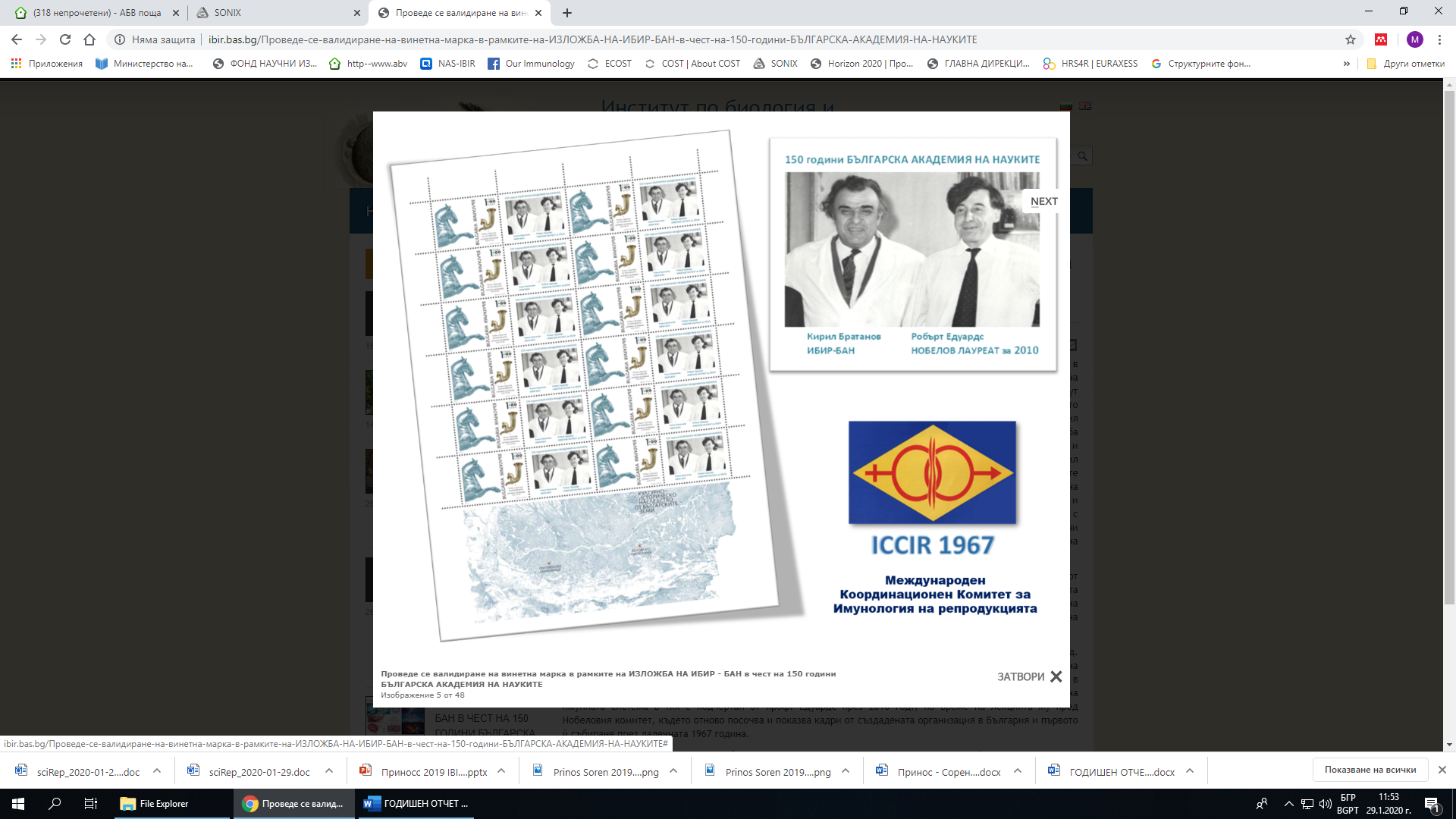 ГОДИШЕН Отчетза научноизследователската, учебната и финансова дейност на ИБИР – БАН 	за 2019 г.	ГОДИШЕН ДОКЛАД НА ИБИР-БАН, 2019ПРОБЛЕМАТИКА НА ЗВЕНОТОПреглед на изпълнението на целите (стратегически и оперативни) на звеното, оценка и анализ на постигнатите резултати и на перспективите на звеното в съответствие с неговата мисия и приоритети, съобразени с утвърдените научни тематики ИБИР-БАН е утвърден научен център и извършва фундаментални и приложни научни изследвания, както и образователна дейност в областта на биология и имунология на размножаването при животните и човека. ИБИР–БАН е институт - инициатор на направлението “Имунология на репродукцията” и заедно с Нобеловия лауреат проф. Робърт Едуардс е учредител на Международния Координационен Комитет по Имунолгия на репродукцията. ИБИР е един от пионерите в Европа по въвеждането на ембриотрансфера и криопрезервацията на гамети в развъждането на селскостопански животни. ИБИР – БАН е водеща научна организация в националното научно пространство по отношение на изследванията свързани с биологията и имунологията на размножаването, отразяващи научните приоритети на БАН и Националната програма за развитие на науката. Като научноизследователска организация, ИБИР-БАН е институция, осъществяваща фундаментални и индустриални научни изследвания в областта на репродукцията, като разпространява резултатите от тях посредством преподавателска работа, публикуване или трансфер на технологии (Регламент ЕС 651/2014). Стратегическите цели на ИБИР са разширяването на научното познание и разработката на технологии, свързани с проблемите на репродукцията, биологията на развитието и столовите клетки, онкогенезата и криобиологията, представляващи изключително социално предизвикателство пред Европейската и особено пред българската общност, във връзка с повишеното застаряване на населението и рязко намаления прираст. Във връзка с тях, ИБИР има поставени следните оперативни цели – задълбочаване и повишаване на качеството на провеждане на медико-биологични изследвания с фундаментален и приложен – транслируем характер по отношение на инфертилитета, основан на биологични и/или имунологични причини и при двата пола, имплантацията и ембриогенезата, ролята на стволовите клетки в репродукцията и онкогенезата. ИБИР-БАН разшири и осъвремени фундаменталното ниво на изследваните проблеми в област репродукция през последните няколко години: изследвания на вродената имунна сигнализация и автофагията, и ролята им в мъжкия инфертилитет, промени в механизмите на епигенетичната регулация на гени, свързани с онкогенезата и репродукцията, изследване на механизмите на действие клинично значими пептиди с имуномодулиращи свойства, роля на НК и Т-регулаторните клетки в имплантацията. Значително бе повишен методологичния инструментариум в отговор на поставените предизвикателства: разработване на клетъчни моделни системи с помощта на геномно редактиране и секвениране от трето поколение, целящо директен епигенетичен и транскриптомен анализ. Разширен бе обхватът на изследвания - от свързани с човека и селскостопанските животни, към такива насочени към дребни домашни животни.Научните резултати се транслират в практиката, чрез разработката на маркерна диагностика, модифицирането на методи за криоконсервация на репродуктивни клетки и тъкани, техники за асистирана репродукция, изолиране и диференциране на мезенхимни стволови клетки, тестване и приложение на биологично активни субстанции в репродуктивните биотехнологии.Индустриалната изследователска програма на ИБИР е насочена в две области: - технологии за асистирана репродукция и криобиология, свързани с криопрезервация на овариални тъкани и гамети, оптимизация на технологии за асистирана репродукция, развитие на нови методи за оценка на качество на гаметите и жизнеспособността на ембрионите; -  репродукция при животните и технологиите за развъждане, отговаряща на Стратегическата изследователска програма на FABRE-TP, насочена към оптималното използване и възстановяване на селскостопанските и природните ресурси и подобряване на качеството на живот.За постигане на стратегическите си цели, и създаване на предпоставки за устойчиво развитие на изследователския процес и адекватно осигуряване на технологичен и човешки ресурс, през 2019 ИБИР-БАН успешно реализира участието си в два дългосрочни научни проекта. Като част от Националната пътна карта за научна инфраструктура ИБИР участва като основен партньор в „Научна инфраструктура по клетъчни технологии в биомедицината (НИКТБ)“, съвместно с коодринатор Софийски университет „Св.Кл.Охридски“ и друг основен партньор - Институт по биофизика и биомедицински изследвания – БАН. Към НИКТБ са присъединени и редица асоциирани партньори - Съвместния геномен център към СУ и редица центрове за асистирана репродукция. Целта на проекта е осъвременяване на технологичното ниво на изследвания, създаване на дългосрочна програма за развитие на интердисциплинарни кадри с умения в области с биологично и техническо приложение и осъществяване на рамка за координирани изследвания с фундаментален и транслационен характер в областите репродуктивна и регенеративна медицина, както и модели за валидиране на нови решения за онко-терапия.ИБИР-БАН е и основен партньор и изпълнител от страна на БАН по Национална програма за научни изследвания РЕПРОБИОТЕХ. Целта на програмата е практическо внедряване на иновации с икономическа ефективност и постигне на ефективно подпомагане на българското животновъдство, ускорено възпроизводство и увеличаване на животинската биомаса за нуждите на населението.Изпълнение на Националната стратегия за развитие на научните изследвания 2020. Извършени дейности и постигнати резултати по конкретните приоритети Дейността на ИБИР-БАН е в съзвучие с утвърдените от ОС на БАН мисия и приоритети в направление "Биомедицина и качеството на живот", хармонизирана е с новата Националната стратегия за развитие на научните изследвания в България до 2025, с приоритет “Здраве и качество на живот, биотехнологии и екологична храна” и с програма „Хоризонт 2020“ на ЕК - Рамкова програма за Изследвания и иновации за периода 2014 – 2020, Приоритети: “Здраве, демографски промени, благосъстояние и безопасна храна, устойчиво земеделие и био-икономика”. С оглед интегрирането в Националната стратегия за интелигентна специализация и на новите направления, развити с инициирането на Програмата на ЕК - Хоризонт 2020, ИБИР вече пета година следва нова актуализирана дългосрочна стратегия за развитие. Новата стратегия предвижда работа и показатели отговарящи на Европейските и световните критерии, съобразени с количествените индикативни параметри на националния Правилник за наблюдение на научните организации, ДВ, бр. 72 от 18.09.2015, мярка от новата Национална стратегия. Съгласно стратегията и правилника, ИБИР-БАН пета поредна година публикува статии в престижни международни издания с висок импак фактор, някои от които са и в първите 10% на ранга на списания в съответните тематични области (според глобалния ранг на ISI Web of Science и ранга на списания по тематичните области на Science Journal Rankking SciImago на издателство Elsevier). Достигната е устойчива тенденция през последните 5 години и за публикуване на оригинални научни статии с импакт фактор (над 2) и в квартил 1. ИБИР разшири своето участие в националните донорски програми за наука с участието си по Национална пътна карта за инфрастркутура, Национална научна програма Репробиотех, Национална научна програма „Вихрен“, програмата за подпомагане на млади учени към БАН, актуализира стандартите си за обучение на докторанти и постдокторанти, получавайки изключително високи оценки в акредитаципнните си оценки на специалностите „имунология“, „физиология на човека и животните“ и „развъждане на селско-стопанските животни“. През 2019 трима млади учени от ИБИР (Мадлена Андреева „Изследване влиянието на породните особености при овце върху криотолерантността на сперматозоидите“; Милена Костадинова „Изследване на растежа на туморни клетки от комерсиални линии при дългосрочно ко-култивиране с мезенхимни стволови клетки“ и Цветан Цветков „Семинално плазмени протеини свързани с процеса на капацитация“) бяха участници/бенефициенти по Национална Програма Млади учени и постокторанти. Анализът на представянето им е удовлетворяващ и мотивира бъдещо участие на по-голям брой млади изследователи от ИБИР в програмата. Освен конкретните резултати по изследователските им програми, изпълнението на програмта се отчита с 12 конгресни участия и три подготвени публикации. ИБИР повиши участието си в акции по програма COST на ЕК, разширявайки спектъра си на научни разработки и колаборации, и създаването и участието в нови научни мрежи. През 2019 от ИБИР бяха подадени и финансирани от ФНИ три нови проекта по COST Actions 16113 (Национално съфинансиране, проект номер КП-06-KOCT/6), 16119 (Национално съфинансиране, проект номер КП-06-KOCT/21) и 15138 (Национално съфинансиране, проект номер КП-06-KOCT/24).Нивото на иновационната дейност също е повишено, започвайки от 2014 год., с подаване на заявка за национален патент, колаборация с национални и чуждестанни индустриални партньори, с които има издадени национален полезен модел (2016), световен/американски и европейски патент (2016), както и два нови европейски полезни модела (2018). Трайната тенденция за повишената цитируемост и качествено ново ниво на публикационна дейност ще позволи на ИБИР по-висока успеваемост при кандидатстването за ново проектно финансиране от страна на Фонд Научни Изследвания към МОН и инициативи по програма Хоризонт 2020. Дългосрочно, стратегията предвижда научно-приложна продукция за нуждите на експерименталната, репродуктивната и регенеративната медицина, онкологията и създаване на транслационни терапевтични решения. По инициативата за „Развитие на научния потенциал за икономика и общество, базирани на знания“, ИБИР продължава политиката си за Интеграцията в Европейското научно пространство, чрез следните дейности:През 2019, ИБИР участва в 4 текущи акции на програма COST и има 4 приключени до момента (FA0602, “Bioactive food components, mitochondrial function and health” – до 2011; FA1201, “EPICONCEPT” – до 2016; FA1205, “AQUAGAMETE” – до 2016; COST Action FA1403 POSITIVe Interindividual variation in response to consumption of plant food bioactives and determinants involved – до 2019). ИБИР беше домакин за 2019 год. на годишната среща на акция CA15138, „Transautophagy“ (2017-2021), посветена на фундаменталните изследвания на автофагията и транслиирането им в клиниката. По отделните акции са осъществени мобилности на млади учени с цел обучение, представяне на научни съобщения и срещи на членовете на Управителните комитетите (УК) и участие на националните представители за акцията. В УК на различните акции, членуват следните учени от ИБИР: проф. С. Хайрабедян, проф. К. Тодорова, доц. М. Мурджева, доц. Е. Кистанова, доц Орешкова.Кариерното развитието в ИБИР на академичния състав през 2019 г. включва защита на ОНС „Доктор“ на 4 докторанта (Антония Терзиева, Ваня Младенова, Десислава Градинарска, Мая Попова), пета запонала процедура – Надя Петрова, защита на 4 февруари 2020 и един конкурс за главен асистент (Марина Христова).Качеството на научни изследвания се подържа в съзвучие с новата стратегиия на МОН за развитие, като ИБИР се мониторира съгласно Правилника за наблюдение на дейността на научните оргазизации, съблюдаавайки високи критерии за научна продукция. При научен състав от 38 изследователи са взети мерки за намаляване на хетерогенността на продуциращите статии публикувани в реферирани и рецензирани издания (вкл. с импак фактор). Като част от годишния отчет на ИБИР се проследяват поименно приностите на изследователите по отношение на публикации, цитирания и проектно финансиране и участие. През 2019 год. от учени в ИБИР са публикувани 23 публикации с общ WoS импакт фактор 33.62, като за сравнение през 2018 тези публикации са били 24 с IF 39.62, през 2016 тези публикации са били 17 с IF 44.20, а през 2015 год. са били 21 с IF 36.41. Всички публикации с IF са 80% от публикуваните в реферирани и индексирани източници. Отделно 19 са публикациите в национални нереферирани в международната система източници.Участие в научни инфраструктуриЗа постигане на стратегическите си цели, и създаване на предпоставки за устойчиво развитие на изследователския процес и адекватно осигуряване на технологичен и човешки ресурс, ИБИР-БАН успешно стартира участието си в два дългосрочни научни проекта. Като част от Националната пътна карта за научна инфраструктура ИБИР участва като основен партньор в „Научна инфраструктура по клетъчни технологии в биомедицината (НИКТБ)“, съвместно с коодринатор Софийски университет „Св.Кл.Охридски“ и друг основен партньор - Институт по биофизика и биомедицински изследвания – БАН. Към НИКТБ са присъединени и редица асоциирани партньори - Съвместния геномен център към СУ и редица центрове за асистирана репродукция. Целта на проекта е осъвременяване на технологичното ниво на изследвания, създаване на дългосрочна програма за развитие на интердисциплинарни кадри с умения в области с биологично и техническо приложение и осъществяване на рамка за координирани изследвания с фундаментален и транслационен характер в областите репродуктивна и регенеративна медицина, както и модели за валидиране на нови решения за онко-терапия. През 2019 год. НИ КТБ старира изграждането на следните платформи -     Клетъчни технологии, Омикс технологии, Ин-виво образен анализ, Криоконсервация и криобанкиране, Информационно обслужване и биоинформатика. Като партньор по НИ КТБ, ИБИР-БАН участва в разработването на част от документацията по правилата за използване и достъп до НИ, участва в панела представящ страната и инфраструктурата пред Европейската инфраструктура за транслационна медицина – EATRIS, и започна изграждането на платформата си за ОМИКс технологии с добавяне на изчислителен модул към платформата си за 3 поколение новогенрационно секвениране, както и микрофлуидна технология за системно-биологични изследвания към платформата си за клетъчни технологии. След успешно приет първи етап, за следващата 2020 год. ИБИР е бенефициент на транш от 610 000 лв. за изграждане на следващите етапи от платформите за системно-биологичен подход за анализ на мултипараметрични системи свързани с репродуктивната и регенеративната биология и медицина. Платформите включват обордуване за получаване на едноклетъчни суспензии от сложни тъкани, секвениране и профилиране на единични клетки, биопринтиране на сложни мнококлетъчни модели, високопроизводително секвениране от 3-то новогенерационно секвениране със свързаните методи за получаване и комплесен анализ на нуклеинови киселини и биоинформатичен анализ и съхраняване на данни, за нуждите на инфраструктурата.ИБИР-БАН е и основен партньор и изпълнител от страна на БАН по Национална програма за научни изследвания РЕПРОБИОТЕХ. НПП „РЕПРБИОТЕХ“ е насочена към разработване и прилагане на иновативни технологии в размножителния процес при селскостопански животни, включително при едри преживни (крави и биволи), дребни преживни (овце и кози) и еднокопитни ( кобили и магарици), с цел да се подпомогне възпроизводството при тези видове. През 2019 година съвместно с партьорите си ИБИР-БАН работеше по основните задачи на програмата и получи следните резултати:1.Селектиране на разплодниците, подготовка, получаване и оценка на генетичeн материалЗа първи път чрез профилиране на протеини в семинална плазма са характеризирани разплодници от български породи селскостопански животни: кочове от Черноглава Плевеската порода и коне от Източно Българска порода.2.Технологични аспекти за репродукция С цел усъвършенстване на биотехнологии за съхранение на сперма за изкуствено осеменяване са изпитани две криопротективни среди и различни разредители при криоконсервация на семенна течност при коне и е проучена възможността за съхранение на охладена сперма (5ºC) с добавка на натурален антиоксидант орегонин към основния разредител при кочове.3. Биотехнологии за интензификация на  репродукциятаНаправено  е индуциране на синхронен еструс в извънслучен сезон при овце от Синтетична популация българска млечна чрез мелатонин - прогестагеново третиране и синтетичен аналог на PGF 2α с цел повишаване икономическа ефективност на стадото и опит за целогодишно получаване на мляко.Третирането с биодобавка AyuFertin (Indian Herbs, Ltd) стимулира възстановяване на цикличната активност на яйчниците при биволици след раждане, което е подтвърдено от направените ехографски изследвания.Хранителна добавка Equi Vita Forte (The Netherlands), давана на кобили по определена схема в продължение на 6 седмици, положително влияе не само върху хематологичните параметри, но и върху репродуктивния статус и би могла с успех да се използва за интензификация на репродуктивния процес при кобили.4. Епигенетиката като иновация при решаване на проблеми в репродуктивния процесПроведени са анализи на глобалния метилационния статус на ДНК от сперматозоиди от различни разплодници, с цел предиктивна селекция и оптимизация на репродктивната технология. Предстои корелация със секвениране на ДНК.5. Транфер на знания и иновацииНаучните резултати са представени на международна конференция /ЕСДАР, два постера с отпечатване на резюмета в реферирано списание с ИФ/ и на две национални с международно участие /Румъния – доклад; Ст.Загора – два доклада и един постер/. Излезли са от печат две статии в списание реферирано в Скопус и една в сборник от конференция. Полза/ефект за обществото от извършените дейностиВъв връзка с нарастващата опасност от демографския срив в страната, ИБИР е водещ в страната научен център, занимаващ се с биомедицинските проблеми свързани с намалена раждаемост и проблемите на преждевременното и застаряващо майчинство. Във връзка с това в ИБИР са направени нови фундаментални изследвания и са внедрени в кличната практика нови приложни технологии, които имат значение за репродуктивното здраве:Получените резултати по проект ДН 03/5, финансиран от ФНИ, Медицински науки, втори етап “Профил на γδ T лимфоцитите при нормална бременност и в плацентобиома на БЦЖ-ваксинирани бременни жени” с ръководител доц. Димова показват, че значителна пропорция от γδТ клетките на майчино-феталната граница са цитотоксични (ко-експресират перфорин, гранзимА и гранулизин),  но сравнителният анализ на количеството на перфорин-съдържащи Т клетки в децидуа и кръв от една и съща бременна жена  (чифтни образци) показва достоверно по-малкото им количество на майчино-феталната граница в сравнение с кръвта на бременните жени. Липсата на перфорин при наличие на гранули с гранзимА дефинира Т клетките по-скоро като проинфламаторни, отколкото цитотоксични. ТCR репертоарът на  γδ Т клетките в ранна и терминална децидуа, както и в кръвта на бременните жени показва поликлонални профили на δ1, δ2 и δ3 веригите γ2, γ3, γ4, γ5 и γ8 веригите и олигоклонален и силно рестриктиран CDR3γ9 репертоар (Terzieva A, Dimitrova V, Djerov L, Dimitrova P, Zapryanova S, Hristova I., Vangelov I, Dimova T. Early pregnancy human decidua is enriched with activated, fully differentiated and pro-inflammatory gamma/delta T cells with divers TCR repertoires. Int. J. Mol. Sci. 2019, 20, 687, doi:10.3390/jims20030687. IF 3.687, Q1-Chemistry, Q1-Medicine; 2.Dimova T. Gamma/delta T cells in pregnancy. Chapter in Immunology of pregnancy, Book edited by Gil Mor, publisher Elsevier (под печат). Беше установено, че трансплацентарният трансфер на микобактериални L форми при БЦЖ-ваксинирани бременни жени настъпва рано по време на бременността (6-та гест. седмица) като колонизацията на плацентата е предшествана от колонизация на децидуата (Dimova T., Dimitrova V., Grozdanov P., Markova N. BCG-vaccination in the babyhood of the women influences their placenobiome during pregnancy: colonization of early pregnancy placenta with mycobacterial L forms. 14th ISIR and 34th JSIR, 13-16 November 2019, Nara, Japan, Abstract Book, P-017, poster). Взаимоотношения с други институцииИБИР-БАН има договорености за преподавателска и научно-изследователска (или научно-приложна) дейност с редица институции. В рамките на тези между-институционални договори се осъществяват съвместни научни изследвания, подготовка и разработка на съвместни проекти, подготвят се съвместни публикации, обучават се магистри и докторанти и специализанти, организира се активно участие в научни мероприятия, както и в курсове за обучение, провеждани от ИБИР или от партньорите.Договори на ИБИР с изследователски институции: Институт по животновъдни науки в Костинброд - Селскостопанска академия; Опитна станция по земеделие – Средец - Селскостопанска академия на науките; Ветеринарно-медицински факултет при Тракийски университет, Стара Загора; Агробиологичен факултет, Тракийски университет, Стара Загора; Аграрен университет, Пловдив; Медицински университет /Катедра по биология/, София; Факултет по ветеринарна медицина при Лесотехнически университет, София; Биологически факултет при Софийски университет; Изследователски институт по планинско земеделие и животновъдство, Троян; Селскостопански институт в Шумен; Медицински университет, Пловдив; Медицински университет, Плевен; Институт по рибарство и аквакултури, Пловдив; Договор с Институт по Електроника – БАН.ИБИР има сключени договори за съвместна дейност със следните институции: Болница Токуда, СБАЛОЗ, София, Медицински център “РепроБиоМед”; Център по репродуктивно здраве “Надежда”; Медицински център “Репродуктивно здраве”; Медицински Център „Вяра”; Медицински център „Димитров”; КИРМ; Договор с Частна ветеринарна клиника, София.Общонационални и оперативни дейности, обслужващи държавата (макс. 2 стр.) – плюс до 2 илюстрацииИБИР-БАН е партньорска организация на Европейската Агенция за безопастност на храните (EFSA), която работи в тясно сътрудничество с Българската Агенция по безопастност на храните (БАБХ). Институтът има специалисти с компетенции в тази област и се подготвя да стане фокален център към Агенцията.Практически дейности, свързани с работата на национални, правителствени и държавни институции, индустрията, енергетиката, околната среда, селското стопанство, национални културни институции и др. (относими към получената субсидия)След работата по проект "Въвеждане на съвременни методи от репродуктивната биология към образованието и работа с млади таланти", с ръководител доц. Десислава Абаджиева, през 2018 год., през изминалата година успешният опит на ИБИР и на доц. Абаджиева беше продължен чрез два нови проекта по Програма „Образование с наука“. Програмата има за цел да подобри информираността и достъпа на учениците, учителите и работещите в сферата на образованието до институтите на БАН.Един от участниците в програмата за периода  2019-2020 г. е ИБИР-БАН със следните подпроекти:Лятна школа „Въвеждане на иновации в образователната школа по биология и имунология“  - Има за цел да ангажира интереса на ученици към биологията в прогимназиален и гимназиален етап на образованието. През 2019 г. бяха организирани посещения в института и лабораториите му, а по време на лятната ваканция - организирана школа. Ръководител: доц. Десислава АбаджиеваБюджет: 16 000 лв.STEM „GoBiology“ - Основна цел на проекта е да бъде предоставена достъпна алтернатива на тези училища, ученици и учители, които не разполагат със специализирани кабинети и изпитват трудност да демонстрират връзката между теорията и реални биологични наблюдения. Допълнителен стремеж на проекта е да помогне в процеса на възстановяване на кабинетите, чрез свободно предоставяне на учебни материали, които могат да бъдат използвани от учителите в процеса на обучение. За да бъде реализирана целта на проекта ще бъдат създадени обучителни продукти –лекции, текстови материали, презентации и графики, както и широк набор продукти за проверка на знанията – тестове, адаптиращи се към нивото на обучаемия, експериментални постановки и др. Създадените продукти ще бъдат обединени в тематичен онлайн курс, чрез онлайн платформата VIVA Cognita.-	Ръководител: доц. Десислава Абаджиева-	Бюджет: 15 000 лв.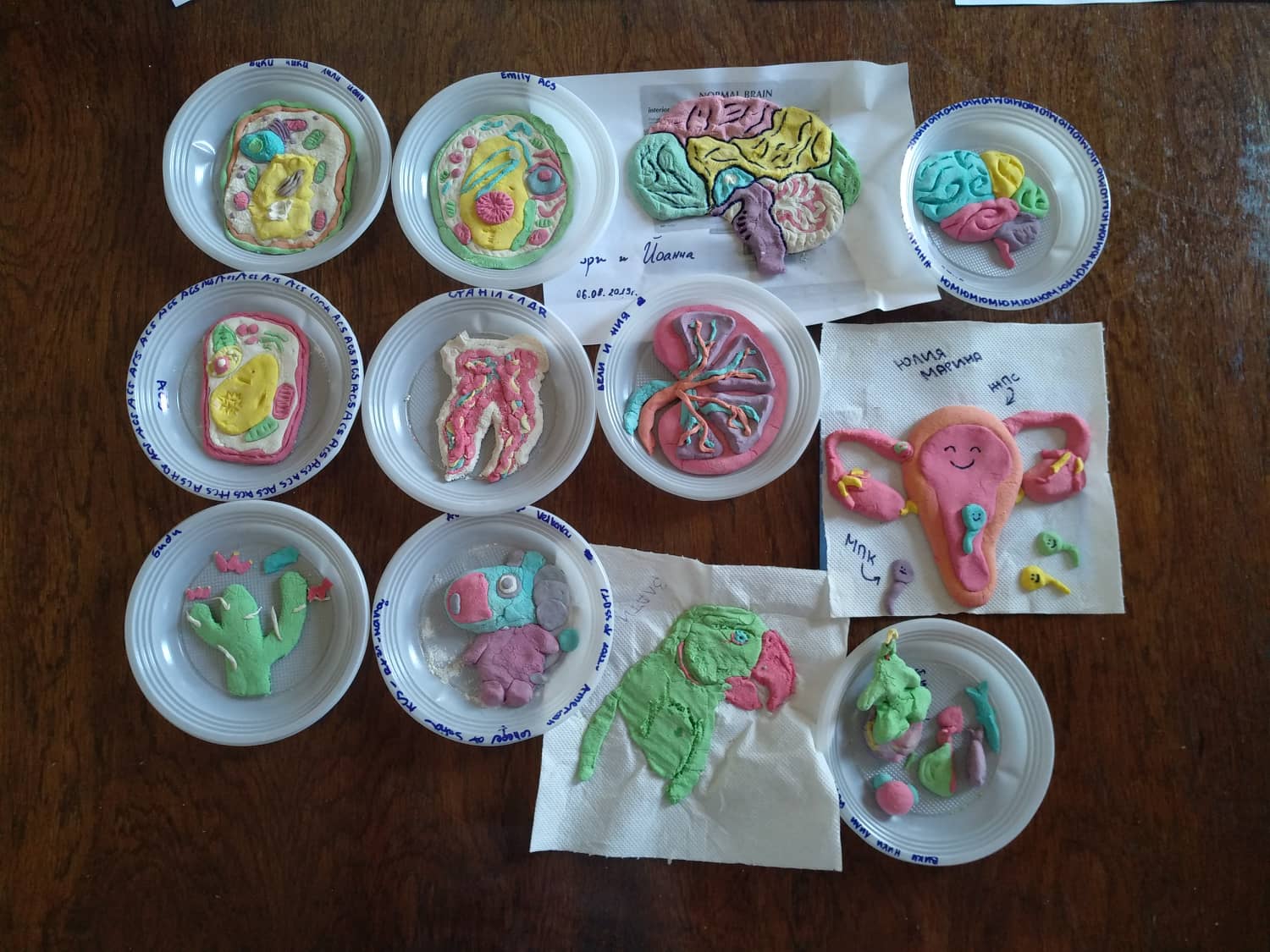 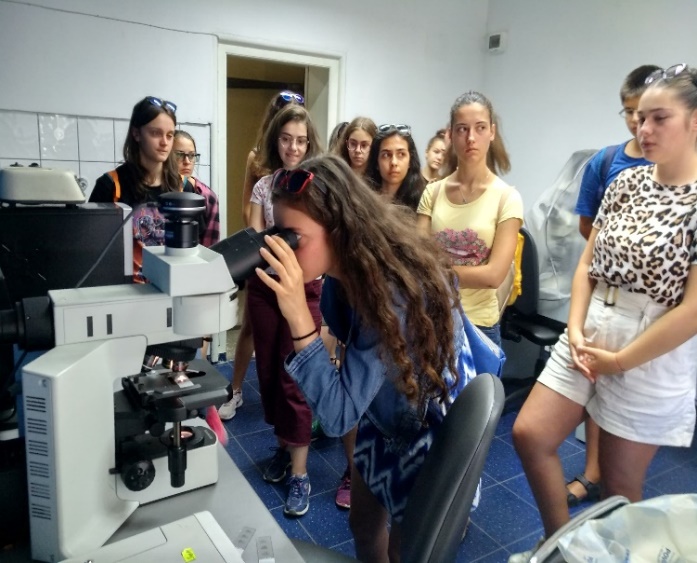 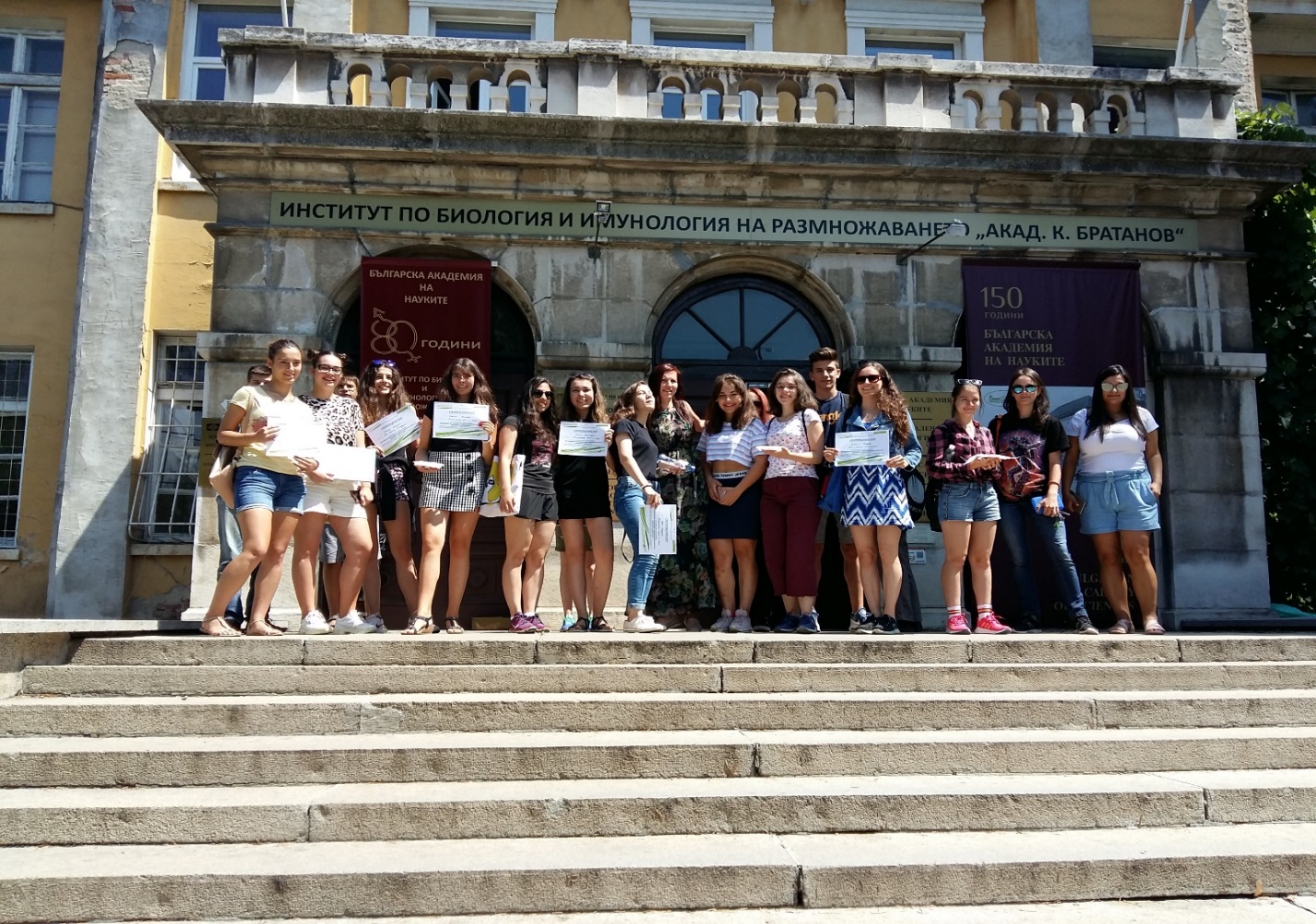 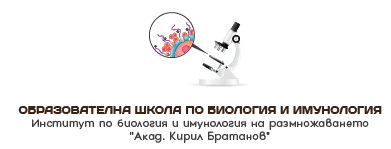 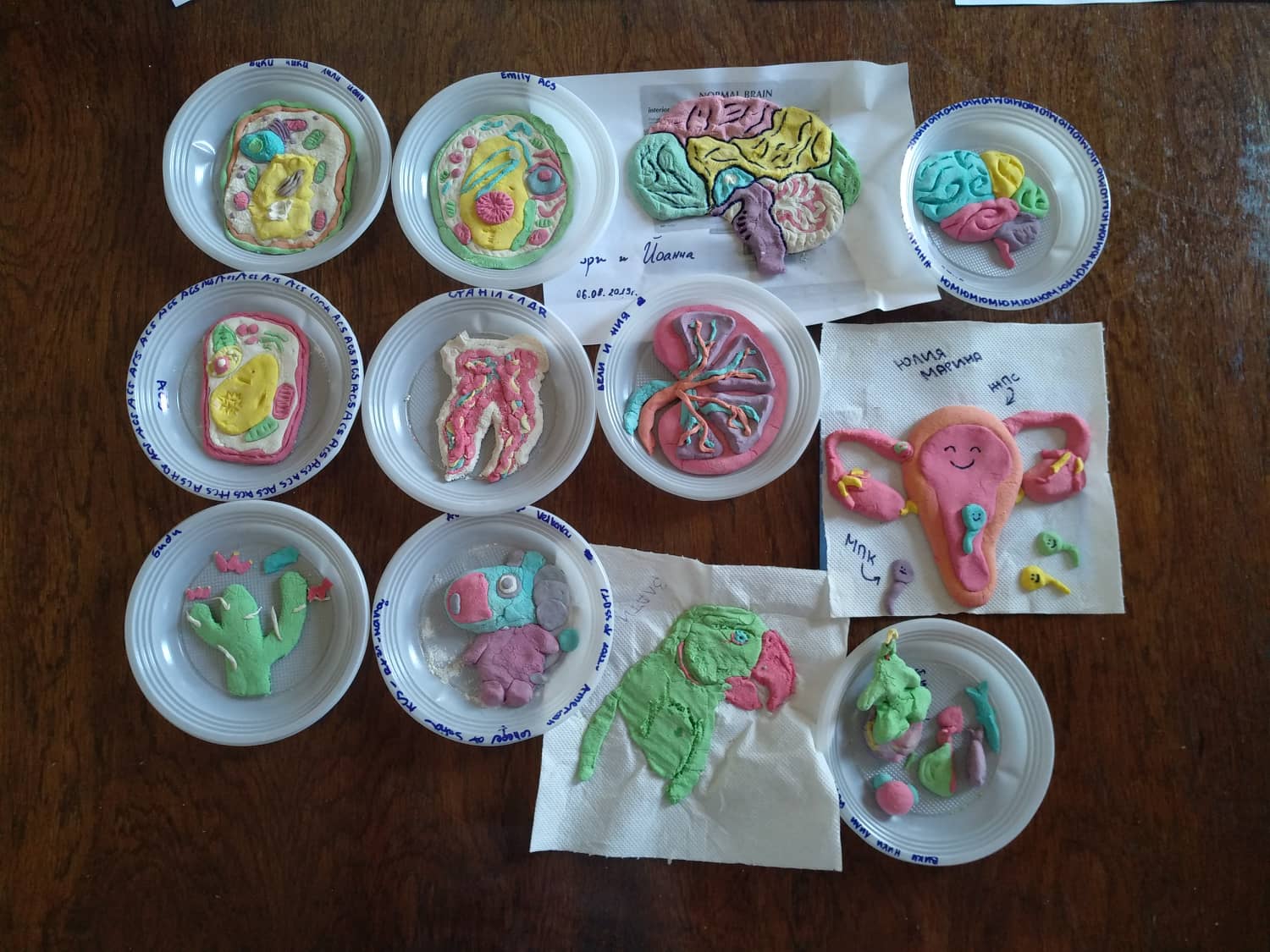 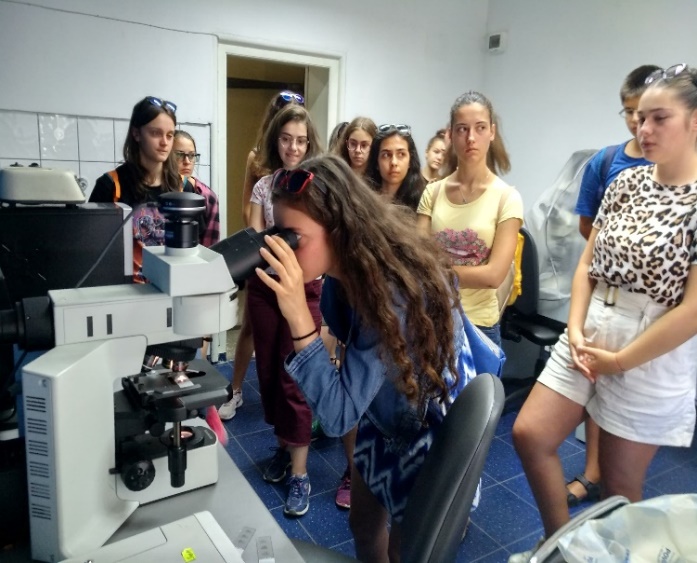 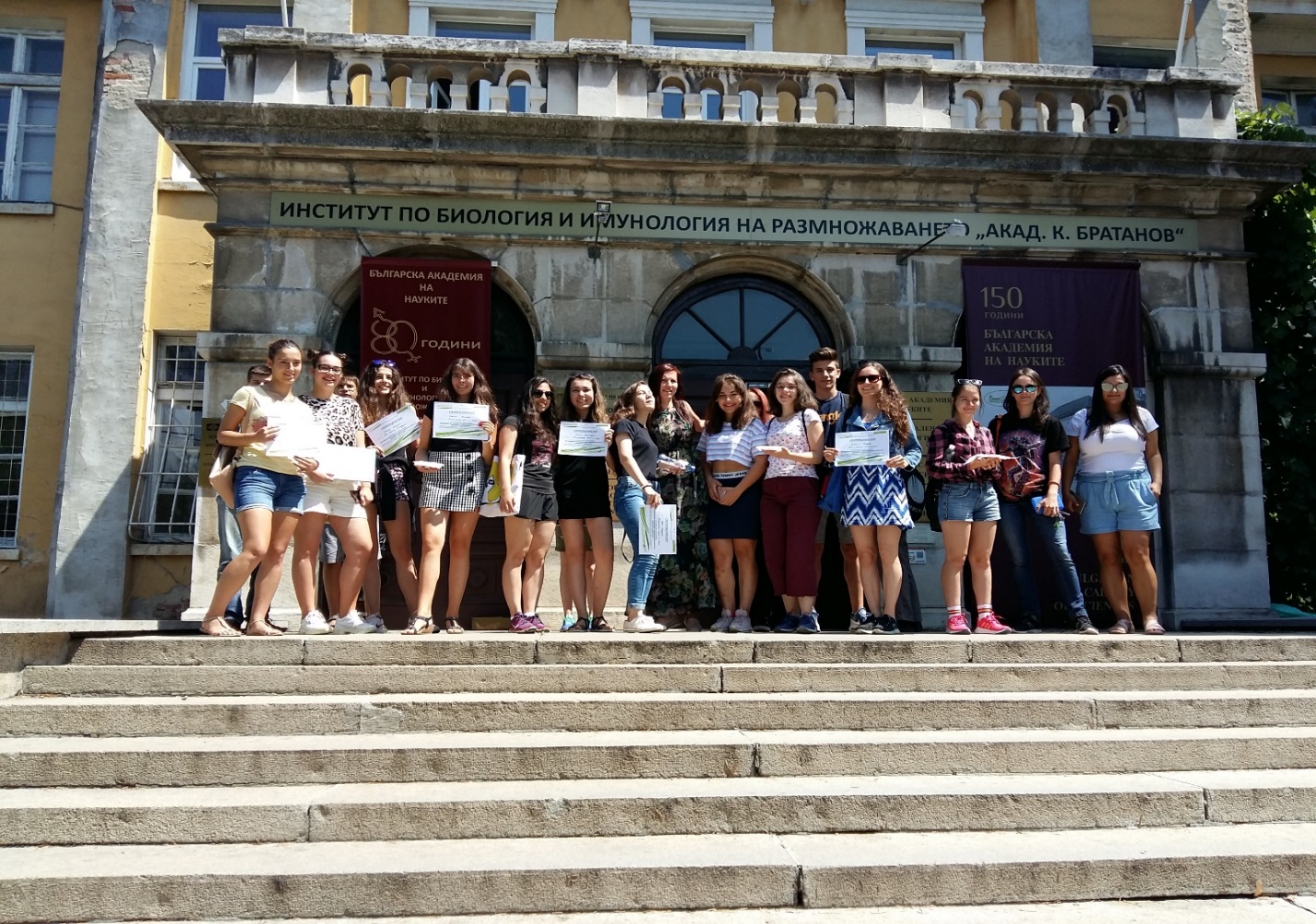 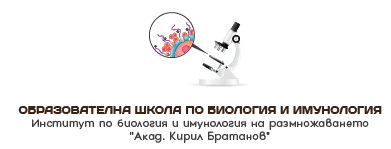 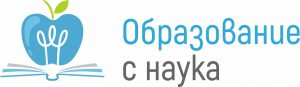 Трима изслдователи от ИБИР-БАН (проф. Красимира Тодорова, дбн, доц. Мурджева, проф. Сорен Хайрабедян, дбн) бяха поканени от Министерство на околната среда и водите (МОСВ) като експерти по скрийнинг на вещества с въздействие върху здравето и по-специално ендокринни дизруптори, вещества увреждащи репродуктивните способности и пр. През 2019 проф. Тодорова и доц. Мурджева изготвиха експертни оценки по две отделни процедури, като част от националния екип участващ в процедури за скрийнинг на индустриални и битови химически вещества анализирани от Европесйка Агенция за химически вещества – ECHA (European Chemicals Agency), съгласно системата на ЕС за регистрация, оценка, оторизация и ограничение на химически вещества - RECH (Registration, Evaluation, Authorisation and Restriction of Chemicals)Членове от научният колектив на ИБИР са експерти в национални правителствени институции:Член на ПНЕК на комисията за двустранно сътрудничество на МОН - Проф. С. Лолов, дмнЧлен на ПНЕК на комисията за двустранно сътрудничество на МОН - Кистанова ФНИЕксперт към фонд „Асистирана репродукция“ към МЗ - Доц. П. ТодоровУчени от ИБИР имат договори за съвместна научно-изследователска и приложна дейност с Медицински Център „Димитров” (Ръководител доц. Пламен Тодоров), договор за провеждане на съвместна научно-изследователска и приложна дейност с фирма ГАЛБА ООД, „Централна ветеринарна клиника“, Пловдивски университет „Паисий Хилендарски“, Софийски университет  „Св. Климент Охридски“ (проф. М Иванова, доц. М. Мурджева) Проекти, свързани с общонационални и оперативни дейности, обслужващи държавата и обществото, финансирани от национални институции (без Фонд „Научни изследвания“), програми, националната индустрия и пр. – до ТРИ най-значими проекти (заглавие, програма, по която се финансира, координатор, и постигнати резултати)Националната пътна карта за научна инфраструктура ИБИР участва като основен партньор в „Научна инфраструктура по клетъчни технологии в биомедицината (НИ КТБ) – ИБИР-БАН и ИБФМИ-БАН са основни партньори на СУ „Кл. Охридски“ по тази програма, като участват в изграждането на изключително модерна научна инфраструктура за системно биологичен комплексен анализ на биологически феномени свързани с репрофуктивната и регенеративната медицина. (Подробности по-горе и на сайта на инфраструктурата - http://www.alliancecelltechnologies.eu/organizatzii; https://naukamon.eu/научна-инфраструктура-по-клетъчни-те/; )ННП Репробиотех – Национална научна програма Репробиотех – ИБИР-БАН е основен партньор по програмата прилагане на репродуктивните биотехнологии в животновъдството в България (Подробности по-горе и на сайта - http://reprobiotech.eu/ )НП Млади учени – трима млади учени от ИБИР участваха в програмата през 2019.РЕЗУЛТАТИ ОТ НАУЧНОИЗСЛЕДОВАТЕЛСКАТА ДЕЙНОСТ ПРЕЗ 2019 г.ЕДНО най-значимо научно постижение и съответната графична илюстрация към него с кратък подфигурен текст.Автоимунните реакции срещу миелиновите обвивки на нервните клетки се считат за основни в развитието на заболяването мултиплена склероза (МС). Настоящите подходи за лечение водят до намаляване на честотата на възпалителни отговори, но не са в състояние да спрат процеса на невродегенерация. Международен екип от изследователи от САЩ, Швейцария, Израел и България, изследващи интензивно възможностите за транслационно терапевтично приложение на изолиран от ембриони имуномодулиращ пептид, показват на експериментален миши модел на мултиплена склероза с автоимунен енцефалит, възможността този пептид да възстановява в значителна степен клиничната картина при животните, подобрявайки състоянието им два пъти повече от контролен медикамент. Механизмът на действие бе изследван с помощта на ин витро и ин виво методи, както и с анализ на промените на фосфопротеома на нервна тъкан, изолирана от мишките. Одобреният от американската агенция по храни и лекарства пептид PreImplantationFactorTM, има способност да възстанови нормалното производство на редица протеини които се променят при експерименталния модел на мултиплена склероза, както и да доведе до корекция на профила на прибавяне на фосфо-групи към тях (т.нар. пост-транслационни модификации). В екипа участват двама изследователи от Института по биология и имунология на размножаването при БАН – проф. д-р Сорен Хайрабедян и проф. Красимира Тодорова, като проф. Хайрабедян е първи автор в проучването. В ИБИР-БАН преди бе извършен комплексен анализ на механизма на действие на пептида, показващ кои аминокиселинни остатъци са отговорни за свързването му с различни прицелни молекули в клетките.  От международен екип с участие на проф. Хайрабедян и проф. Тодорова бе установено кои са промените в протеините, какви са профилите на допълнително модифициране, чрез фосфорилиране и кои сигнални пътища са засегнати при миши модел на мултиплена склероза с автоимунен енцефалит, третиран с PIF.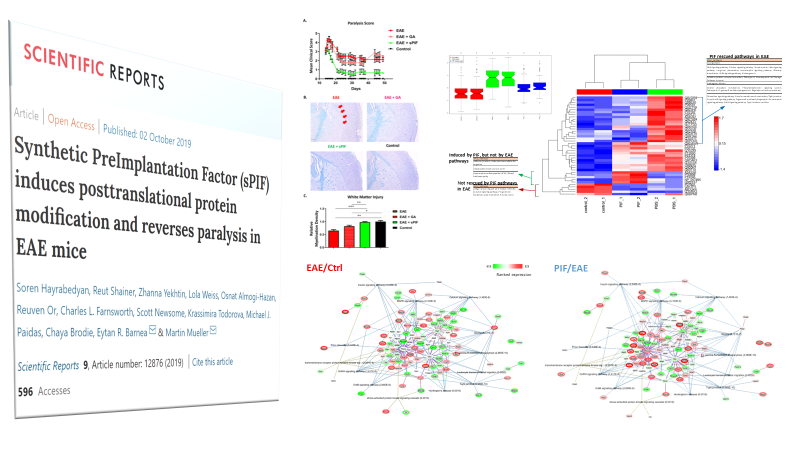 ЕДНО най-значимо научно-приложно постижение и съответната графична илюстрация към него с кратък подфигурен текст.Всяка година на смяна на тазобедрената става в България се подлагат около 3000 човека. Основната цел на проект Идентифициране на биологично активни вещества, оптимизиращи диференцирането на мезенхимни стволови клетки при ставно протезиране (бенефициент ИБИР и партниращи експерти от УМБАЛ „Царица Йоанна -ИСУЛ”, СУ „Св. Климент Охридски“ - БФ и УМБАЛ Св.И.Рилски) е да посочи биологично активно вещество/a, достъпно/и за ползване в клиничната практика, което да подобри показателите на клетките, култивирани върху материалите, от които се приготвят имплантите. Благодарение на изследванията през 2019 екипа разработи модели на мезенхимни стволови клетки (MSC), култивирани върху метални пластини от материала на протезите (1), керамични повърхности, идентични с тези на протезите (2) и върху класически пластмасови съдове (3). Беше проследена пролиферацията чрез МТТ и alamarBlue® тестове. В резултат на тези изследвания бяха получени сравнителни пролиферативни криви за всеки пациент при трите условия на култивиране на клетките. След това клетки в трите експериментални условия бяха подложени на остеогенна диференциация, като степента й беше оценена чрез оцветявания за алкална фосфатаза и отлагане на калциеви йони.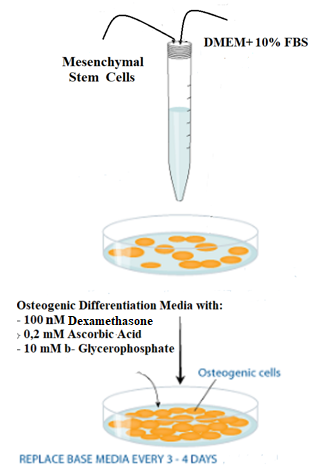 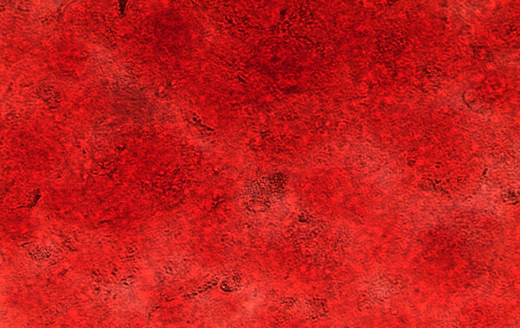 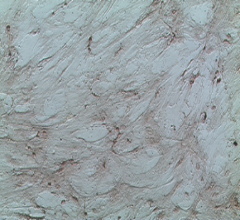 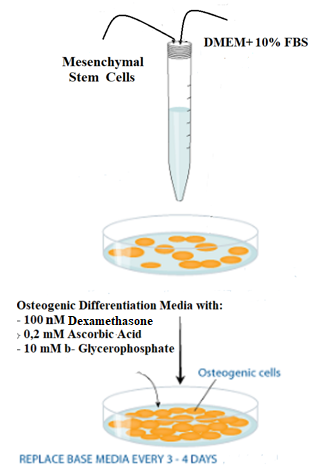 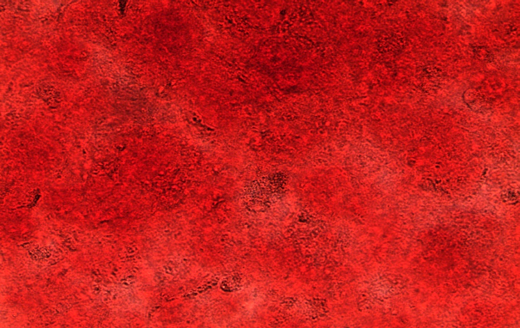 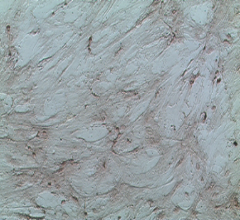 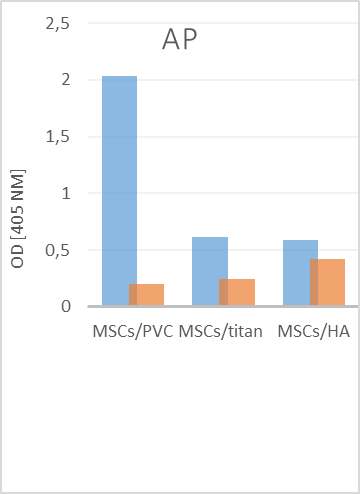 МЕЖДУНАРОДНО СЪТРУДНИЧЕСТВО НА ЗВЕНОТООсновни насоки и политики, перспективи, до ½ стр. текущ международен проектИБИР е създател и съучредител на Международния координационен комитет по „Имунология на репродукцията” ICCIR (International Coordination Committee for Immunology of Reproduction). През 2018 ИБИР и МККИР организираха юбилеен 15 конгрес с участието на водещите изследователи в областта на имунология на репродукцията от Европа, САЩ, Япония. От 2018г. Председател на МККИР е проф. Хайрабедян и секретар доц. Мурджева. С това традицията ИБИР да бъде седалище и учени от ИБИР да ръководят дейността на комитета ще бъде продължена.Основните насоки за научно сътрудничество на ИБИР в научно-фундаментален план са международни организации в областта на репродуктивната биомедицина и онкологията. ИБИР е участник в научната мрежа, изучаваща регистрирания от американската FDA пептид с търговско име „ПреИмплантационенФактор“ имащ значение за лечението на социално-значими заболявания като мултиплена склероза, Алцхаймер, диабет и атеросклероза посредством мощни поливалентни имуномодулаторни свойства. ИБИР има публикувани научни резултати с групи от САЩ, Щвейцария, Израел,и др. В научно-приложен план ИБИР си сътрудничи в областта на репродуктивните биотехнологии в асистираната репродукция и в животновъдството и функционалните храни. Изграждането на научни мрежи е един от основните приоритети на ИБИР, залегнали в неговата дългосрочна научноизследователска и иновационна стратегия, като основни инструменти са програмите на ЕС – COST и програмата за двустранен обмен на БАН (ЕБР). По проекти на ИБИР през 2019 гостуваха следните чуждестранни учени: Учените от ИБИР, представители на България в комитетите на COST акциите, редовно участваха в заседанията на управителните комитети, научните срещи и други прояви в рамките на Акциите. През 2019, 5 учени от ИБИР са членове на управителните съвети на 4 Акции: COST Action CA15138 TRANSAUTOPHAGY European Network of Multidisciplinary Research and Translation of Autophagy knowledge; COST Action CA16119 CellFit In vitro 3-D total cell guidance and fitness; COST Action CA16113 CliniMark: ‘good biomarker practice’ to increase the number of clinically validated biomarkers;  COST Action CA17116 SPRINT International Network for Translating Research on Perinatal Derivatives into Therapeutic Approaches. УЧАСТИЕ НА ЗВЕНОТО В ПОДГОТОВКАТА НА СПЕЦИАЛИСТИФорми на обучение. ИБИР-БАН поднови успешо и с много високи оценки от специализираните комисии на НАОА акредитацията си и по трите научни специалности, по които е акредитиран – „имунология“, „физиология“ и „развъждане на селскостопанските животни“. Основната цел e обучение на докторанти в перспективни и привлекателни направления, създаване на условия за научното им израстване и реализацията на младите учени, привличането и задържането им в системата на БАН.През 2019 ИБИР има  спечелени 3 нови проекта за съфинансиране по програма COST (акции CA16113 - CliniMARK: ‘good biomarker practice’ to increase the number of clinically validated biomarkers, Transautophagy, CellFit), в които е предвидено подпомагане на млади учени от целевите научни колективи и краткосрочна мобилност в рамките на научните мрежи на акциите.Другите форми на обучение провеждани в и от ИБИР-БАН са научното и методично ръководство на дипломанти при изготвяне на дипломни работи по магистърски и бакалавърски програми (2 защитени дипломни работи през 2019), както и провеждане на практическо обучение на студенти и специализанти. Хабилитираните учени от ИБИР участват в подготовката на специалисти чрез следните форми на обучение: обучение на докторанти (редовни, задочни и на самостоятелна подготовка); обучение на студенти – бакалаври и магистри на територията на Института по договори със Софийски Университет, Биологически факултет; изнасяне на лекции, провеждане на семинари и практически занятия във ВУ - СУ; изнасяне на лекции, провеждане на семинари и практически занятия в ИБИР с покана на докторанти, млади специалисти от ВУ, други институти на БАН и ССА. От две години Института е активен участник в инициативите на МОН и БАН за обучение на деца от всички възрасти чрез програмата Образование с наука – три проекта с ръководител доц. Абаджиева. Обучение на докторантиВ ИБИР през 2019 бяха зачислени 2 докторанта в редовна форма на обучение. През 2019 г. има 4 успешно защитили ОНС „Доктор”. През годината са се обучавали 5 докторанта в редовна форма на обучение и 6 в задочна.Обучение на студенти и магистри на територията на Института. От учени от ИБИР през 2019 г. са проведени специализирани курсове в 3 ВУ по 3 тематики, 76 часа, от 2-ма лектори и упражнения в 3 ВУ по 5 тематика, 333 часа, от 3-ма лектори.Защитени магистърски тези през 2019 г.През годината са защитени 2 магистърски тези на дипломанти, студенти от БФ на СУ:Радко Георгиев Сотиров; Промени в морфологията и биологичните свойства на мезенхимни стволови клетки при 3D култивиране; Софийски Университет "Св. Климент Охридски", Биологически факултет; 2019; ръководител доц. Милена МурджеваРенита Аленова Павлова; Анализ на експресията на CYP19 в миши яйчници; Софийски Университет "Св. Климент Охридски", Биологически факултет; 2019; ръководител доц. Десислава Абаджиева.Сътрудничество с учебни заведенияЛекции и упражнения от учени от ИБИР са проведени в следените ВУ - Софийски Университет "Св. Климент Охридски", Биологически факултет; Биологичен факултет на Пловдивския университет „Паисий Хилендарски“ и Лесотехнически университет-София. ИНОВАЦИОННА ДЕЙНОСТ НА ЗВЕНОТО И АНАЛИЗ НА НЕЙНАТА ЕФЕКТИВНОСТ (до 1/2 стр.)Съвместна иновационна дейност с външни субектиСъвместна научно-изследователска дейност с иновативен характер с академичен партньор от Литва. През 2018 год. бе одобрена заявка към Европейския патентен офис за Полезен модел с заглавие „Substances decreasing of hypermethylation of DNA in the mammal cells“ (№15262 / 20.05.2018) с международен авторски състав от Латвия (prof. Jelena Krasilnikova, Riga University и др.) и ИБИР-БАН (Elena Kistanova, Dessislava Abadjieva, Elena Stoyanova) и втори полезен модел Remedy for increasing mitochondrial DNA in mammalian cells (№15311 / 20.06.2018), с международен колектив - Jelena Krasilnikova, Galina Telesheva, Elena Kistanova, Desislava Abadjieva, Elena Stoyanova, Mihail Chervenkov, Peteres Tretjakovs, Uldis Berkis, Tatjana Dizbite, Maris Lauberts.Съвместна научно-изследователска дейност с иновативен характер със селско-стопански  индустриален партньор ИБИР подържа полезен модел за „Среда за in vitro съхранение на семенна течност от коч“ (№ 2073/02.07.2015) заявен от учени от ИБИР-БАН и Станция за осеменяване - гр. Троян (доц. Росен Стефанов, Георги Анев, Тодорка Темелакиева-Братованова). Създадения продукт - спермо-разредител, намира приложение в развъждането с цел криоконсервация с по-добро съхранение на семенен материал и по-висока заплодяемост, след размразяване от тази при традиционните методи.Собствена дейност с иновативен характер Продължава процедурата по оценка и одобряване на патент (доц. Красимира Тодорова, доц. Сорен Хайрабедян, ИБИР-БАН) за метод и кит за диагностика на нови мутантни форми на фузия между два гена, със значение за определяне на степента на злокачественост на карцинома на простатата. Заявката е все още в процедура на разглеждане.Трансфери на технологии или подготовка за трансфериВ настоящия момент ИБИР няма трансфер на технологии и/или подготовка на трансфер на технологии по договори с фирми.КРАТЪК АНАЛИЗ НА ФИНАНСОВОТО СЪСТОЯНИЕ НА ЗВЕНОТО. Съвместна стопанска дейност – продукти, услуги, които не са научна дейностПолучените  приходи от продажба на услуги с ДДС през 2019 година са 5866,00 лева.Средствата са постъпили от:Наеми и материална базаИБИР има сключени договори за наеми на материалната си база както следва:Административна сграда ИБИР – за обща площ 265,21 м2ЦНИЛ - за обща площ 646,30 м2Сграда „Опитен обор с жилища” (превърната във ведомствена жилищна площ) - за обща площ 340,25 м2 Сграда „Епизоотология“Общ приход на ИБИР за 2019 год. от наеми на материална база – 169 843,00 лв.  Кратък анализ на финансовото състояние на звеното. Приходите през 2019 г. са сформирани от:Бюджетна  субсидия 	-  първоначалната субсидия е от 	- 937 461.00 лв. в т.ч. целева субсидия за редовни докторанти. 	Депозирани са искания за увеличение на средствата в размер на 13663,02 лв. свързани с плащания за защити, обезщетения по КТ и такса битови отпадъци. Към 30.09.2019г. са отпуснати част от тези искания и субсидията нараства на 938 961,00 лв.Приходи от наеми						   169 843,00 лв.  От  услуги /договори за съвместна дейност/ :    		       5 866,00 лв.Други приходи	 - такса докторанти  		       		       1 350.00 лв.Дарения                                                                                              960,00 лв.По договори					                           571 378.00 лв.Възстановени разходи от БАН-ЦУ за:Ремонти щрангове    	                                                                   2 400.00 лв.Посещение на гости от Украйна /ЕБР/                                         1 185.00 лв.Извършените разходи са  в размер на 1 004 534 лв. са както следва:	Заплати на персонала по трудови правоотношения	                  517 809.00 лв.Други възнаграждения и плащания на персонала	                  108 499.00 лв.Задължителни осигурителни вноски			                  312 256.00 лв.Стипендии						                                33 049.00 лв.Издръжка							                  325 000.00 лв. в т.ч.  Режийни разходи след приспадане частта на  наемателите - общо 56 186,00лв.  от които:- Разходите за електро енергия – 17 974,00 лв, топлинна енергия  - 35 659,00 лв и вода – 2 553,00лв .За  химикали,	 лабораторни консумативи, храна за опитни животни и др. – 136 680 лв.за учебни и канцеларски м-ли, тонер касети, хигиенни м-ли,части за хардуер и др. материали свързани с дейността на ИБИР                                                            3 247 лв.Разходи за постелен инвентар и раб. Облекло                                       387 лв.Разходи за външни услуги                                                                   34 661 лв.Разходи за текущи ремонти   	                                                             8 761 лв.Разходи за командировки в страната 		                                   10 767 лв.Разходи за командировки в чужбина 		                                   23 320 лв.Банкови такси					                                        728 лв. Такса смет						                                     7 663 лв.Членски внос		                                                                            532 лв.Придобиване на ДМА					                        47 168 лв.През 2019 година към БАН-ЦУ са преведени всички дължими вноски по отпуснатите  заеми в размер на 				- 24 000 лв – заем Партида Развитие – остатък по заема -5 243 лв.- 35 000 лв.- заем Протокол 16/10.04.17г.- Европейски Проект – остатък 66 000 лв.	Преведени са 50% от събраните наеми към Партида „Развитие” – БАН, в размер на  	   			   	      		                   72 611.50 лв.Платеното ДДС за 2018 год. е					  14 566 лв.Данък ЗКПО в/у наеми					  	    4 943 лв.ИЗДАТЕЛСКА И ИНФОРМАЦИОННА ДЕЙНОСТИБИР поддържа три интернет сайта:http://ibir.bas.bg/ - сайт за институтаhttp://reproforce.ibir.bas.bg/ - сайт на проект „ReProForce, FP7-REGPOT-2009-1“ по 7РП на ЕКhttp://esf.ibir.bas.bg/ - сайт на проект BG051PO001-3.3.06-0059 по Оперативна програма: „Развитие на човешките ресурси”, озаглавен „Фундаментално и приложно обучение на докторанти, постдокторанти, специализанти и млади учени в интердисциплинарни биологични направления и иновационни биотехнологии.“Цялостна и подробна информация за събитията, провеждани в Института и в рамките на проектите, научни постижения и предложения за сътрудничество с научни колективи и бизнес организации се обновяват системно в секциите Събития на сайтовете. Отделно, информацията отнасяща се за тръжни процедури е систематизирана и изнесена в хронологичен ред по проекти и спечелени договори на страницата За ИБИР/Профил на купувача.Процедурите за развитие на академичния състав са систематизирани в Текущи и Архив, като се подържат две категории: Процедури за придобиване на ОНС "Доктор" и НС "Доктор на науките" и Конкурси за заемане на академични длъжности, и са достъпни на сайта на страница За ИБИР/ Процедури за развитие на академичния състав в ИБИР. Нормативната база по конкурсите е достъпна на същата страница и в Структура/Библиотека/Закони и правилници.БИБЛИОТЕЧНАТА ИНФОРМАЦИОННА СИСТЕМА на ИБИР, разполага със следните ресурси:ИНФОРМАЦИЯ ЗА НАУЧНИЯ СЪВЕТ НА ЗВЕНОТОСписък на членовете, акад. длъжности, местоработаДата на избор, промени в състава след товаНаучен съвет избран с протокол № 2/2018 от 29.03.2018 от ОС на ИБИР и промяна с писмо за оттегляне поради голяма служебна ангажираност от проф. Мария Николова.КОПИЕ ОТ ПРАВИЛНИКА ЗА РАБОТА НА ЗВЕНОТО Правилника на ИБИР-БАН се намира на адрес следния адрес:Начало на сайт на ИБИР/За ИБИР/Нормативни документи/ Правилник за устройството, управлението и  дейността на  Институт по биология и имунология на размножаването „Акад. К.Братанов” при Българска академия на науките /ИБИР- БАН/URL:  http://ibir.bas.bg/uploads/user/za-ibir/Normativni.Dokumenti/Pravilnik.ustroistoto.IBIR.pdfгр. София	доц. Милена Мурджева29.01.2020 г. 	(Научен секретар –ИБИР-БАН)ПРИЛОЖЕНИЯ (ТАБЛИЦИ)Таблица 01-ПерсоналСправката е налична в приложената електронна таблица, предоставен от Човешки ресурси.Таблица 02-Изследователски състав: 34 (към 31.12.2018)		E 1.1 а: Научни публикации в издания, индексирани в WoS, Scopus, ERIH+ (публикувани)Terzieva A, Dimitrova V, Djerov L, Dimitrova P, Zapryanova S, Hristova I, Vangelov I, Dimova T. Early pregnancy human decidua is enriched with activated, fully differentiated and pro-inflammatory gamma/delta T cells with divers TCR repertoires. Int. J. Mol. Sci., 20, 2019, DOI:doi:10.3390/jims20030687, 687. JCR-IF (Web of Science):3.687   Q1 - оглавява ранглистата (Web of Science)   ЛинкSoren Hayrabedyan, Reut Shainer, Zhanna Yekhtin, Lola Weiss, Osnat Almogi-Hazan, Reuven Or, Charles L. Farnsworth, Scott Newsome, Krassimira Todorova, Michael J. Paidas, Chaya Brodie, Eytan R. Barnea, Martin Mueller. Synthetic PreImplantation Factor (sPIF) induces posttranslational protein modification and reverses paralysis in EAE mice. Scientific Reports, 9, 12876, Spinger Nature, 2019, ISSN:2045-2322 (online), DOI:https://doi.org/10.1038/s41598-019-48473-x, 1-12. JCR-IF (Web of Science):4.525   Q1, не оглавява ранглистата (Web of Science)   ЛинкGuzman‐Genuino RM, Dimova T, You Y, Aldo P, Hayball JD, Mor G, Diener KR. Trophoblasts promote induction of a regulatory phenotype in B cells that can protect against detrimental T cell–mediated inflammation. Am J Reprod Immunol, 82, 6, 2019, DOI:doi: 10.1111/aji.13187, e13187. JCR-IF (Web of Science):3.091   Q1, не оглавява ранглистата (Web of Science)   ЛинкMarina Nikolic, Aleksandra Konic Ristic, Antonio González-Sarrías, Geofrey Istas, Mireia Urpi-Sarda, Margherita Dall’Asta, Laurent-Emmanuel Monfoulet, Lieselotte Cloetens, Banu Bayram, Maria Rosaria Tumolo, Mihail Chervenkov, Egeria Scoditti, Marika Massaro, Noemi Tejera, D. Abadjieva, Karen Chambers, Irena Krga, Francisco A. Tomás-Barberán, Christine Morand, Rodrigo Feliciano, Rocío García-Villalba, Mar Garcia-Aloy, Pedro Mena. Improving the reporting quality of intervention trials addressing the inter-individual variability in response to the consumption of plant bioactives: quality index and recommendations. European Journal of Nutrition, Springer, 2019, ISSN:1436-6215, 1-15. JCR-IF (Web of Science):4.449   Q1, не оглавява ранглистата (Web of Science)   ЛинкPashov, A, Shivarov, V, Hadzhieva, M, Kostov, V, Ferdinandov, D, Heintz, KM, Pashova, S, Todorova, M, Vassilev, T, Kieber-Emmons, T, Meza-Zapeda, LA, Hovig, E. Diagnostic Profiling of the Human Public IgM Repertoire With Scalable Mimotope Libraries. 2019, SJR (Scopus):2.02, JCR-IF (Web of Science):4.71   Q1, не оглавява ранглистата (Web of Science)   ЛинкSpis Emilia, Bushkovskaia Anna, Isachenko Evgenia, Todorov Plamen, Isachenko Vladimir. Conventional freezing vs. cryoprotectant-free vitrification of epididymal (MESA) and testicular (TESE) spermatozoa: three live births. Cryobiology, 90, Elsevier, 2019, ISSN:0011-2240, DOI:https://doi.org/10.1016/j.cryobiol.2019.08.003, 100-102. JCR-IF (Web of Science):2.141   Q1, не оглавява ранглистата (Scopus)   ЛинкTokarevich N, Panferova Y, Freylikhman O, Blinova O, Medvedev S, Mironov S, Grigoryeva L, Tretyakov L, Dimova T, Zaharieva MM, Nikolov B, Zehtindjiev P, Najdenski H. Coxiella burnetii in ticks and wild birds. Ticks and Tick-borne Diseases, 10, 2019, DOI:doi: 10.1016/j.ttbdis.2018.11.020, 377-385. JCR-IF (Web of Science):2.777   Q1, не оглавява ранглистата (Web of Science)   ЛинкBoryana Petkova, Emilia Alova, Iliya Karagyozov, Polya Stoyanova, Vladimir Jekov, Milena Mourdjeva, Tsvetelina Oreshkova. IL-10: a potential prognostic biomarker for missed abortion. Comptes rendus de l'Académie bulgare des Sciences Proceedings of the Bulgarian Academy of Sciences, 72, 7, Gauthier Villars Editeur, 2019, ISSN:ISSN 1310–1331 (Print) ISSN 2367–5535 (Online), DOI:DOI:10.7546/CRABS.2019.07.16, 973-981. SJR (Scopus):0.205, JCR-IF (Web of Science):0.321   Q2 (Scopus)   ЛинкDesislava Gradinarska, Maria Ivanova, Miroslav Genov, Tsvetan Tsvetkov, Denica Daskalova. Comparative Assay of Seminal-plasma Proteins in Healthy Dogs and Dogs with Benign Prostatic Hyperplasia. Comptes rendus de l'Académie bulgare des Sciences, 72, 8, Издателство на БАН "проф. Марин Дринов", 2019, ISSN:ISSN 1310–1331 (Print) ISSN 2367–5535 (Online), DOI:DOI:10.7546/CRABS.2019.08.17, 1137-1143. JCR-IF (Web of Science):0.321   Q2 (Scopus)   ЛинкIvanova, M., Gradinarska, D., Genov, M., Tsvetkov, T., Georgiev, B.. Changes in the phospholipid asymmetry of buffalo sperm plasma membrane in relation to cryopreservation technology.. Pakistan Veterinary Journal, 39, 2, Faculty of Veterinary Science, University of Agriculture, Faisalabad, Pakistan, 2019, ISSN:0253-8318 (Print); 2074-7764 (Online), DOI:10.29261/pakvetj/2019.020, 289-292. SJR:0.365, ISI IF:1.217   Q2 (Scopus)   ЛинкTsvetan Tsvetkov, Maria Ivanova, Denica Daskalova-Yanakieva. Functional analysys of seminal plasma proteins on motility, velocity and other kinetic parameters. Comptes rendus de l'Académie bulgare des Sciences, 72, 72(1), pp. 92-99, „Prof. Marin Drinov“ Academic Publishing House, 2019, ISSN:ISSN 1310-1331, 92-99. JCR-IF (Web of Science):0.251   Q2 (Scopus)   ЛинкZasheva D., Irina Alexandar, Nikolay Kaloyanov. Anticancer activity of molecular complexes of 1,10-phenanthroline and 5-amino 1,10-phenanathroline against prostate and breast cancer cell lines. Comptes rendus de l'Académie bulgare des Sciences, 72, 5, „Prof. Marin Drinov“ Academic Publishing House, 2019, ISSN:1310–1331, 617-621. JCR-IF (Web of Science):0.251   Q2 (Scopus)   ЛинкAlexandar I., Zasheva D., Kaloyanov N.. Antimicrobial activity of new molecular complexes of 1,10 phenanthroline and 5-amino 1,10- phenanthroline on Esherichia coli and Saccharomyces cerevisiae strains.. Comptes rendus de l'Académie bulgare des Sciences, 72, 1, „Prof. Marin Drinov“ Academic Publishing House, 2019, ISSN:1310–1331, 79-83. JCR-IF (Web of Science):0.251   Q2 (Scopus)   ЛинкGeorgi N. Georgiev, Milena Mourdjeva, Tsvetelina Oreshkova, Roumen Pankov, Rossitza Konakchieva. MT1 AND MT2 MELATONIN RECEPTOR EXPRESSION AND IN-VITRO MELATONIN EFFECT ON THE PHA-DEPENDENT ACTIVATION OF HUMAN PBMC. PROCEEDINGS OF THE BULGARIAN ACADEMY OF SCIENCES COMPTES RENDUS DE L'ACADEMIE BULGARE DES SCIENCES, 72, 11, „Prof. Marin Drinov“ Publishing House of Bulgarian Academy of Sciences, 2019, ISSN:1310-1331, DOI:10.7546/CRABS.2019.11.07, 1500-1506. SJR (Scopus):0.205, JCR-IF (Web of Science):0.321   Q2 (Scopus)   ЛинкVladimir Isachenko, Sin in Du, Evgenia Isachenko, Plamen Todorov, Peter Mallman. Banking of human ovarian tissue potentially contaminated by cancer cells: experimental model for study of cryo-stability of these cells. Cell and Tissue Banking, Springer Nature, 2019, ISSN:1389-9333, DOI:https://doi.org/10.1007/s10561-019-09796-1, 1-7. JCR-IF (Web of Science):1.939   Q2 (Scopus)   ЛинкIvanova, M., Gradinarska, D., Tsvetkov, T., Kirilova, I., Georgiev, B.. Chromatography analysis of seminal plasma proteins in buffalo semen samples with high and low cryotolerance. Polish Journal of Veterinary Sciences, 22, 1, Polish Academy of Sciences, Committee of Veterinary Sciences and University of Warmia and Mazury in Olsztyn, 2019, ISSN:1505-1773 (Print); 2300-2557 (Online), DOI:10.24425/pjvs.2018.125617, 11-16. SJR:0.362, ISI IF:0.839   Q3 (Scopus)   ЛинкVelislava Terzieva, Andrey Velichkov, Rumyana Susurkova, Antoaneta Mihova, Maria Muhtarova, Margarita Guenova, Isrka Antonova, Georgi Nikolov. Late Postpregnancy Modifications in the Subset of Peripheral Natural T Regulatory Cells in Healthy Women. MONOCLONAL ANTIBODIES IN IMMUNODIAGNOSIS AND IMMUNOTHERAPY, 38, 3, Mary Ann Liebert, Inc., 2019, ISSN:21679436, DOI:DOI: 10.1089/mab.2019.0007, 114-119. SJR (Scopus):0.51   Q3 (Scopus)   ЛинкGeorgiev G., Marinova E., Konakchieva R., Todorov P.. Melatonin selectively influences the transcription of pluripotency and differentiation markers in human non-cancer cells. Biotechnology & Biotechnological Equipment, 33, 1, Publisher: Taylor & Francis, 2019, ISSN:1310-2818, DOI:https://doi.org/10.1080/13102818.2019.1571440, 286-293. JCR-IF (Web of Science):1.227   Q3 (Web of Science)   ЛинкRaya Raykova, Dessislava A. Marinkova, Vera Semerdzhieva, Magalie Michiel, Pascal Griesmar, Milena Mourdjeva, Spaska Yaneva, Ivo Iliev. Quartz Crystal Microbalance Detection of Aflatoxin B1 by Self-Assembled Monolayer Technique. The Open Biotechnology Journal, 13, Suppl-1, M3, Bentham, 2019, ISSN:1874-0707, DOI:10.2174/187407070190130122, 122-128. SJR (Scopus):0.162, JCR-IF (Web of Science):0.68   Q4 (Scopus)   ЛинкM. G. Ivanova, B. A. Georgiev, P. S. Taushanova, D. G. Gradinarska, T.S Tsvetkov, Z.A. Shekerov. Comparative evaluation of seminal plasma proteins in holsteiner and east bulgarian horse breeds in relation to functional parameters of spermatozoa. Bulgarian Journal of veterinary medicine, 2019, ISSN:ISSN 1311-1477 (print); ISSN 131-3543 (online), DOI:Uploaded 12 December 2019; DOI: 10.15547/bjvm.2276, 1-10. SJR (Scopus):0.167   SJR, непопадащ в Q категория (Scopus)   ЛинкM. Genov, M. Ivanova. Computer- assested sperm analysis ond comparativediagnostic if benign prostatic hyperplasia in dogs by ultrasaund, X-ray and computed tomography. Bulgarian Journal of veterinary medicine, 2019, ISSN:ISSN 1311-1477;, DOI:DOI: 10.15547/bjvm.2019-2281, 1-10. SJR (Scopus):0.167   SJR, непопадащ в Q категория (Scopus)   ЛинкM. Ivanova, D.Gradinarska, S. Yotov, D. Abadjieva, Ts. Tsvetkov, V. Mladenova, Kistanova E.. ЕFFECT OF DIFFERENT BREEDS ON THE PROTEIN PROFILE IN RAM SEMINAL PLASMA. Bulgarian Journal of Veterinary Medicine,, 2019, ISSN:1311-1477, DOI:10.15547/bjvm.2285, SJR (Scopus):0.167   SJR, непопадащ в Q категория (Scopus)   ЛинкZdorovieva Elena, Boryaev Gennadii, Kistanova Elena, Nosov Alexey, Fedorov Yuri, Semigodov Nikolay. Protected fat in the diet of lactating ewes affects milk composition, lamb body weight and their biochemical parameters. Bulgarian journal of agricultural science, 26, 6, 2019, ISSN:1310-0351, 1277-1280. SJR (Scopus):0.261   SJR, непопадащ в Q категория (Scopus)   ЛинкE 1.3 а: Реферирани научни публикации в издания, неиндексирани в WoS, Scopus, ERIH+, тематични сборници, вкл. сборници от международни и национални научни форуми (публикувани)Abadjieva D., Sv. Grigorova, Natasha Gjorgovska, Kistanova E.. DOSE-DEPENDENT EFFECT OF TRIBULUS TERRESTRIS DRY EXTRACT ON REPRODUCTIVE ORGANS OF GROWING MALE RABBITS. Macedonian Journal of Animal Science, 9, 1, Institute of Animal Science, "Ss Cyril and Methodius" University in Skopje, 2019, ISSN:1857-6907, 19-23   Международно академично издателство   ЛинкK. Lazov, B. Georgiev, P. Taushanova, D. Gradinaska, M. Ivanova. Comparative analisis of cryopresevation of male gametes with and without seminal plasma from Canis Lupus Familiaris. Bulgarian Journal of veterinary medicine, 22, 1, Faculty of veterinary medicine, Trakia university, 2019, ISSN:1311-1477, 129--134   Международно академично издателствоMadlena Andreeva, Nikola Metodiev, Bogdan Cekić, Rossen Stefanov. STUDY OF THE EFFECTS OF LOW TEMPERATURES ON THE MORPHOLOGICAL STATUS OF RAM SPERMATOZOA. 12th International Symposium „Modern Trends in Livestock Production“ Belgrade, 9-11 October, 2019, 2019, ISBN:978-86-82431-76-3, 373-381   Международно академично издателство   ЛинкRossen Stefanov, Georgi Anev, Madlena Andreeva, Plamen Todorov, Nevena Maksimovic. DIFFERENT OESTRUS SYNCHRONIZATION PROTOCOLS IN LACTING NORTH-EAST BULGARIAN MERINO SHEEP IN ANESTRAL PERIOD. 12th International Symposium „Modern Trends in Livestock Production“ Belgrade, 9-11 October, 2019, ISBN:978-86-82431-76-3, 393-400   Международно академично издателство   ЛинкЛ.Сезер, К.Тодорова, С.Хайрабедян. Сигнална ос на вродената имунна сигнализация през рецептора TLR4 премества метаболитния профил на клетките на Сертоли,индуцирайк и редица инфламазоми. Българска Асоциация по Репродуктивна Човешка Ембриология, 9, 1, 2019   Национално академично издателство	Лолов, С.. Инфекциозен среден отит.. MedInfo, 3, 2019, ISSN:1314-0345, 16-20   Национално неакадемично издателство   ЛинкП. Тодоров, Г. Николов. АРТ - къде сме ние. Ембриология, 9, 1, ЛиД Тера, 2019, ISSN:1312-7349   Национално неакадемично издателство (Друга база (напишете името й в "Забележката"))Цветкова, П., Илиева, Илияна. Морфометрични изследвания на мъжката полова клетка. Eмбриология, 9, 11, Българска Асоциация по човешка ембриология, 2019, ISSN:1312-7349, 24-29   Национално неакадемично издателствоPavlova E., Lakova E., Vladov I., Zapryanova S., Atanassova N.. Experimental approach for metabolic disorders as a tool to investigate impact of environment on human health.. Proceedings of 16th International Conference on Environmental Science and Technology., 2019   Международно академично издателство   ЛинкPetrushko M, Yurchuk T, Piniaiev V, Petrova N, Hristova E. In vitro co-culture of human pre-implantation embryos on monolayer of cumulus and granulosa cells. Ембриология, 9, 1, “Л и Д Тера” ООД, 2019, ISSN:1312-7349, 20-23   Национално неакадемично издателство (Друга база (напишете името й в "Забележката"))Youtov S., Karadaev M., Atanasov A., Fasulkov I., Antonov A., Kistanova E.. Effect of Extenders containing Glycerol and Egg Yolk on Motility and Viability of Chilled Ram Semen collected during Non-Breeding Season. International Journal of Current Microbiology and Applied Sciences, 8, 05, 2019, ISSN:ISSN: 2319-7706, DOI:https://doi.org/10.20546/ijcmas.2019.805.xx   Международно академично издателство	Велева Л., Петкова Р., Бочев И.. Разлики в кинетичния профил на семенни проби, реферирани съгласно критериите на СЗО 1999 и СЗО 2010. Репродуктивно здраве, 29, 2019, ISSN:1312-6180, 14-16   Национално неакадемично издателство   ЛинкМагунска Н., Антонова И., Бочев И., Валериева Е., Юнакова М., Бечев Б., Тимева Т.. Морфо-функционален анализ на овоцити по системата ОВОСКОР при жени с ендометриоза. Репродуктивно здраве, 29, 2019, ISSN:1312-6180, 7-10   Национално неакадемично издателство   ЛинкE 1.1 б: Научни публикации в издания, индексирани в WoS, Scopus, ERIH+ (приети за публикуване)А 1.5.1. Защитена дисертация за ОНС "Доктор"E03/10.1: Цитати на научни публикацииAcademician, Prof. Anatoli GoltsevUkraine5 дниPeter SedlmayerAustria4 дниprof Lucia Mincheva-NilssonSweden5 дниProf. Marina PetrushkoUkraine5 дниTaisija UrchukUkraine5 дниThomas KroneisAustria3 дниАнтония Терзиева-Караиванова. Роля на гама делта Т клетките по време на бременността при жената. 2019, 123Ваня Димитрова Младенова. Проучване върху митохондриалния статус в яйчници и епигенетични маркери в ооцити на суперовулирани мишки, получавали комбинирана биодобавка. 2019, 133Градинарска, Д.. Спермално плазмени протеини – роля в репродуктивния процес и нискотемпературното съхранение на сперматозоиди от кучета. 2019, 165Мая Начева Попова. Молекулна основа на нарушени фертилни функции при мъжа, предизвикани от съвременни фактори на оконата среда. 2019, 131Договор за стопанска дейност с фирма:Сума в лв. (по договор, преди данъци):Медицински у-т Пловдив   2814,00СУ "Кл.Охридски"   3052,00Общо:   5866,00 лв.Фонд на библиотеката до 2019 година:12542томаЦена: 388614, 64 лв.Постъпили през 2019 г. библиотечни документи:79Цена : 2063, 55  лв.Отчислена през 2019 г. литература:НямaОбщ фонд на библиотеката в края на 2019 година:12531 томaЦена:  390678, 19Заглавия списания постъпили в библиотеката през 2019 година:14 заглавияЦена:  1827,34 лв.От тях българскиЕС и САЩ59Цена:  250,12 лв.Цена: 1587, 22 лв.Ксерокопирани документиНад 2000 брояСканирани документиНад 1000 хиляди странициЧлен на НС,(длъжност в НС)МестоработаШ. Спец.Тел.@:Вътрешни членове:Вътрешни членове:Вътрешни членове:Вътрешни членове:Вътрешни членове:Проф. д-р Стефан Радославов Лолов, дмн Председател на научен съветИБИР-БАН/01.06.23/ имунология0888 514 977Dr_Lolov@yahoo.comДоц. Цветелина Павлова Орешкова, доктор Зам. Председател на научен съветИБИР-БАН/01.06.23/ имунология0887 704 257tsveti_oreshkova@yahoo.comДоц. Павел Истилианов Рашев, докторСекретарИБИР-БАН/04.02.01/ развъждане на селскостопанските животниpavel_rashev@abv.bgПроф. Петя Димитрова Цветкова, дбнИБИР-БАН/01.06.17/ физиология на животните и човекаtzvetkovap@mail.bgПроф. д-р Сорен Хайрабедян, дбнИБИР-БАН/01.06.23/ имунология0895 453 170soren.hayrabedyan@gmail.comПроф. Красимира Олегова Тодорова - Хайрабедян, дбнИБИР-БАН/01.06.23/ имунология0894 371 404krasiot@abv.bgДоц. Пламен Тодоров Тодоров, докторИБИР-БАН/04.02.01/ развъждане на селскостопанските животни0888 217 095plamen.ivf@gmail.comДоц. д-р Бойко Атанасов Георгиев, докторИБИР-БАН/04.02.01/ развъждане на селскостопанските животни0888 272 529boykog@netbg.comДоц. Милена Сергеева Мурджева-Андонова, докторИБИР-БАН/01.06.23/ имунология02 9711395/155milena_mourdjeva@abv.bgДоц. д-р Росен Георгиев Стефанов, докторИБИР-БАН/04.02.01/ развъждане на селскостопанските животни02 97311395/262rossenstefanov@yahoo.comДоц. Теодора Гичева Данева, докторИБИР-БАН/01.06.17/ физиология на животните и човека02 876 10 66danevadoki@yahoo.comдоц. Елена КистановаИБИР-БАН/04.02.01/ развъждане на селскостопанските животни kistanova@gmail.comдоц. Диана ЗашеваИБИР-БАН/01.06.23/ имунология zasheva.diana@yahoo.comВъншни членове:Външни членове:Външни членове:Външни членове:Външни членове:Акад. Богдан Петрунов, дмнНЦЗПБ/01.06.23/ имунологияpetrunov@ncipd.orgЧл. кор. Румен Панков, дбнСУ „Кл. Охридски“, БФбиологияrpankov@abv.bgпроф. Христо ГаговСУ „Кл. Охридски“, БФ01.06.17/ физиология на животните и човекаhgagov@abv.bgпроф. Доброслав КюркчиевМУ, СофияУМБАЛ „Св. Иван Рилски”01.06.23/ имунологияdsk666@gmail.comДоц. д-р Анастас Пашов, докторИМикБ-БАН/01.06.23/ имунологияansts@yahoo.comТри имена на изследователяИмена под които публикуваНаучна степенАкадемична длъжност1. Стефан Радославов ЛоловStefan LolovДоктор на наукитеПрофесор2. Петя Димитрова ЦветковаPetia TzvetkovaДоктор на наукитеПрофесор3. Мария Георгиева Иванова-КичеваMaria Georgieva Ivanova-KichevaДоктор на наукитеПрофесор4. Сорен Бохос ХайрабедянSoren Bohos HayrabedyanДоктор на наукитеПрофесор5. Красимира Олегова Тодорова-ХайрабедянKrassira Olegova TodorovaДоктор на наукитеПрофесор6. Пламен Тодоров ТодоровPlamen Todorov TodorovДоктор на наукитеДоцент7. Бойко Атанасов ГеоргиевBoyko GeorgievДокторДоцент8. Елена Кузмичина КистановаElena KistanovaДокторДоцент9. Павел Истилиянов РашевPavel RashevДокторДоцент10. Велислава Илиева ТерзиеваVelislava TerzievaДокторДоцент11. Теодора Гичева ДаневаTeodora DanevaДокторДоцент12. Таня Георгиева ДимоваTanya DimovaДокторДоцент13. Диана Йорданова ЗашеваDiana ZashevaДокторДоцент14. Милена Сергеева МурджеваMilena Mourdjeva ДокторДоцент15. Цветелина Павлова Велева-ОрешковаCvetelina OreshkovaДокторДоцент16. Росен Георгиев СтефановRosen StefanovДокторДоцент17. Деница Боянова ДаскаловаDenica DaskalovaДокторДоцент18. Десислава Василева АбаджиеваDesislava AbadjievaДокторДоцент19. Елена Николаева Стоянова - ПетроваElena StoyanovaДокторДоцент20. Иван Миладинов БочевIvan BochevДокторДоцент21. Ивайло Методиев ВангеловIvaylo VangelovДокторГлавен асистент22. Силвина Запрянова ЗапряноваSilvina ZapryanovaДокторГлавен асистент23. Камелия Винкетова ПетковаKameliya VinketovaДокторГлавен асистент24. Деспина Вайци ПупакиDespina PoupakiДокторГлавен асистент25. Паулина Славчева ТаушановаPaulina TaushanovaДокторГлавен асистент26. Елена Илиева ХристоваElena HristovaДокторГлавен асистент27. Шина Иванова Пашова - ДимоваShina Pashova ДокторГлавен асистент28. Марина Деянова ХристоваMarina HristovaДокторАсистент29. Милена Стефанова КостадиноваMilena Kostadinova--Асистент30. Антония Илиева Терзиева - КараивановаAntonia Terzieva ДокторАсистент31. Надя Емилова ПетроваNadya Petrova--Асистент32. Цветан Стефанов ЦветковTsvetan Tsvetkov--Асистент33. Ваня Димитрова МладеноваVania MladenovaДокторАсистент34. Мадлена Нанева АндрееваMadlena Andreeva--Асистент35. Десислава Георгоиева ГрадинарскаDesislava GradinarskaДокторСпециалист36. Илка Цветанова ЦветковаIlka Tsvetkova--Асистент37. Габриел ЕлмаджиянGabriel Elmadzhiyan--Асистент38. Андрей Георгиев ВеличковAndrei Velichkov--АсистентGeorgiev Boyko. Histomorphological study of regenerative processes in post-extraction alveolar socket after application of a combined preservation method. Comptes rendus de l'Academie bulgare des Sciences, BAS, приета за печат: 2019   Международно академично издателствоЦветкова, Петя. Обем на еякулата и неговата диагностична стойност. Урология и Ендоурология, Научна Фондация по Урология, приета за печат: 2019   Национално неакадемично издателствоЦветкова, Петя. Психологически стрес при индивиди с безплодие. Урология и Ендоурология, Научна Фондация по Урология, приета за печат: 2019   Национално неакадемично издателствоM. Guncheva, K. Idakieva, S. Todinova, E. Stoyanova, D. Yancheva. Biophysical Properties and Cytotoxicity of Feruloylated Helix Lucorum Hemocyanin. приета за печат: 2019, DOI:10.17344/acsi.2019.5400, JCR-IF (Web of Science):1.076   Друго (Web of Science)   ЛинкMaya Popova, Radka Malinova, Vasil Nikolov, Boyko Georgiev, Paulina Taushanova, Maria Ivanova. "INFLUENCE OF THE BREED AND AGE ON HEMATOLOGICAL AND BIOCHEMICAL INDICATORS OF MARES FROM PUREBRED ARABIAN AND EASTBULGARIAN BREEDS". SCIENTIFIC PAPERS-SERIES D-ANIMAL SCIENCE, приета за печат: 2019, ISSN:ISSN 2285-5750, ISSN CD-ROM 2285-5769, ISSN-L 2285-5750, ISSN Online: 2393 – 2260   Друго (Web of Science)Mengying Wang, Evgenia Isachenko, Plamen Todorov, Gohar Rahimi, Peter Mallmann, Igor I. Katkov, Vladimir Isachenko. Aseptic technology for cryoprotectant-free vitrification of human spermatozoa by direct dropping into clean liquid air: apoptosis, necrosis, motility and viability. BioMed Research Internationa, Hindawi, приета за печат: 2019, ISSN:2314-6133 (Print), 2314-6141 (Online), DOI:DOI: 10.1155/2738, JCR-IF (Web of Science):2.197   Q2 (Scopus)   ЛинкАнтония Терзиева-Караиванова. Роля на гама делта Т клетките по време на бременността при жената. 2019, 123Ваня Димитрова Младенова. Проучване върху митохондриалния статус в яйчници и епигенетични маркери в ооцити на суперовулирани мишки, получавали комбинирана биодобавка. 2019, 133Градинарска, Д.. Спермално плазмени протеини – роля в репродуктивния процес и нискотемпературното съхранение на сперматозоиди от кучета. 2019, 165Мая Начева Попова. Молекулна основа на нарушени фертилни функции при мъжа, предизвикани от съвременни фактори на оконата среда. 2019, 131Брой цитирани публикации: 126Брой цитиращи източници: 385Коригиран брой: 385.0001997199719971.Ivanova-Kicheva MG,, Bobadov N,, Somlev B. Theriogenology 48: 1343-1349. Cryopreservation of canine semen in pellets and in 5-mL aluminum tubes using three extenders.. Theriogenology 48: 1343-1349., 48, 8, Елсевиер, 1997, DOI:DOI: 10.1016/S0093-691X(97)00375-0, 1343 Ivanova-Kicheva MG,, Bobadov N,, Somlev B. Theriogenology 48: 1343-1349. Cryopreservation of canine semen in pellets and in 5-mL aluminum tubes using three extenders.. Theriogenology 48: 1343-1349., 48, 8, Елсевиер, 1997, DOI:DOI: 10.1016/S0093-691X(97)00375-0, 1343 Цитира се в:Цитира се в:1.Frozen dog spermatozoa are negatively affected during storage at -80, -21 and -8 ºC Author links open overlay panel AntonioGonzálezaAnderArandobAlbertoAcostaaCarlos J.AlcaláaFrancisco A.ArrebolacCarlos C.Pérez-Marín Animal Reproduction Science Volume 210, November 2019, 106197,   @2019   Линк 1.0002.Koutsarova, N., Todorov, P., Koutsarov, G.. Effect of pentoxifylline on motility and longevity of fresh and thawed dog spermatozoa. Journal of Reproduction and Fertility, 1997, ISI IF:1.99 Koutsarova, N., Todorov, P., Koutsarov, G.. Effect of pentoxifylline on motility and longevity of fresh and thawed dog spermatozoa. Journal of Reproduction and Fertility, 1997, ISI IF:1.99 Цитира се в:Цитира се в:2.LecewiczM., StrzeżekR., MajewskaA.M., PurpurowiczP.S., KordanW. (2019). The effect of different concentrations of caffeine, pentoxifylline and 2’-deoxyadenosine on the biological properties of frozen-thawed canine semen, Annals of Animal Science, DOI: 10.2478/aoas-2019-0025,   @2019   Линк 1.0003.Lecewiczmlecew M., Strzeżek R., Majewska A. et al. The effect of different concentrations of caffeine, pentoxifylline and 2’-deoxyadenosine on the biological properties of frozen-thawed canine semen. Annals of Animal Science,   @2019   Линк 1.0002001200120013.Itzev, D., Lolova, I., Lolov, S., Usunoff, K.G.. Age-related changes in the synapses of the rat's neostriatum. Arch Physiol Biochem, 109, 1, 2001, ISSN:1381 3455, DOI:10.1076/apab.109.1.80.4279, 80-89. SJR:0.155 Itzev, D., Lolova, I., Lolov, S., Usunoff, K.G.. Age-related changes in the synapses of the rat's neostriatum. Arch Physiol Biochem, 109, 1, 2001, ISSN:1381 3455, DOI:10.1076/apab.109.1.80.4279, 80-89. SJR:0.155 Цитира се в:Цитира се в:4.Crimins, J. L., et al. "Synaptic Distributions of Ps214-Tau in Rhesus Monkey Prefrontal Cortex Are Associated with Spine Density, but Not with Cognitive Decline." Journal of Comparative Neurology 527.4 (2019): 856-73,   @2019   Линк 1.0004.Lolov, S., Encheva, V.I., Kyurkchiev, S., Edrev, G., Kehayov, I.. Antimeasles immunoglobulin G in sera of patients with otosclerosis is lower than that in healthy people. Otol Neurotol, 22, 6, 2001, DOI:PMID: 11698793, 766-770. ISI IF:1.158 Lolov, S., Encheva, V.I., Kyurkchiev, S., Edrev, G., Kehayov, I.. Antimeasles immunoglobulin G in sera of patients with otosclerosis is lower than that in healthy people. Otol Neurotol, 22, 6, 2001, DOI:PMID: 11698793, 766-770. ISI IF:1.158 Цитира се в:Цитира се в:5.Verma, N., and K.K. Dubey. "Patient Characteristics and Outcomes Following Conventional Small Fenestra Stapedectomy: A Retrospective Analysis." Online Journal of Otolaryngology 9.1 (2019): 4-7,   @2019   Линк 1.0005.Mourdjeva, Milena, Russinova, Angelina, Kyurkchiev, Stanimir, Kehayov, Ivan. Spatial and temporal distribution of atrial natriuretic factor in the rat testis. Biology of the Cell, 93, 5, Blackwell Publishing Ltd, 2001, ISSN:Online ISSN: 1768-322X, DOI:DOI: 10.1016/S0248-4900(01)01119-4, 301-307. ISI IF:2.127 Mourdjeva, Milena, Russinova, Angelina, Kyurkchiev, Stanimir, Kehayov, Ivan. Spatial and temporal distribution of atrial natriuretic factor in the rat testis. Biology of the Cell, 93, 5, Blackwell Publishing Ltd, 2001, ISSN:Online ISSN: 1768-322X, DOI:DOI: 10.1016/S0248-4900(01)01119-4, 301-307. ISI IF:2.127 Цитира се в:Цитира се в:6.Özbek, Mehmet, Mustafa Hitit, Mustafa Öztop, Feyzullah Beyaz, Emel Ergün, and Levent Ergün. "Spatiotemporal expression patterns of natriuretic peptides in rat testis and epididymis during postnatal development." Andrologia 51, no. 10 (2019): e13387.,   @2019   Линк 1.0002002200220026.Marchetti G., Meroni L., Varchetta S., Terzieva V., Alessandra Bandera, Manganaro D., Molteni Ch., Trabattoni D., Fossati S., Clerici M., Galli M., Moroni M., Franzetti F., Gori A.. Low-dose prolonged intermittent interleukin-2 adjuvant therapy: results of a randomized trial among human immunodeficiency virus–positive patients with advanced immune impairment. The Journal of Infectious Diseases, 186, 5, Oxford University Press, 2002, ISSN:00221899, DOI:10.1086/342479, 606-616. SJR:2.325, ISI IF:4.857 Marchetti G., Meroni L., Varchetta S., Terzieva V., Alessandra Bandera, Manganaro D., Molteni Ch., Trabattoni D., Fossati S., Clerici M., Galli M., Moroni M., Franzetti F., Gori A.. Low-dose prolonged intermittent interleukin-2 adjuvant therapy: results of a randomized trial among human immunodeficiency virus–positive patients with advanced immune impairment. The Journal of Infectious Diseases, 186, 5, Oxford University Press, 2002, ISSN:00221899, DOI:10.1086/342479, 606-616. SJR:2.325, ISI IF:4.857 Цитира се в:Цитира се в:7.Safety of low-dose subcutaneous recombinant interleukin-2: systematic review and meta-analysis of randomized controlled trials,   @2019   Линк 1.0008.Definition of Immunological Nonresponse to Antiretroviral Therapy,   @2019   Линк 1.0002003200320037.Dimova T. Histological features of goat adrenal gland during puberty. Compt. Rend.de l”Acad. Bulg des Sciences, 56, 4, 2003, ISSN:1310-1331, 91-96 Dimova T. Histological features of goat adrenal gland during puberty. Compt. Rend.de l”Acad. Bulg des Sciences, 56, 4, 2003, ISSN:1310-1331, 91-96 Цитира се в:Цитира се в:9.Dilek Ö., Dimitrov R., Stamatova-Yovcheva K., …..Mihaylov R.Importance for experiments in human medicine of imaging modalities for macroanatomical and histological study of rabbit suprarenal glands. Medycyna weterynaryjna 2019,   @2019 1.0008.Neunlist, M, Toumi, F, Oreschkova, T, Denis, M, Leborgne, J, Laboisse, CL, Galmiche, JP, Jarry, A. Human ENS regulates the intestinal epithelial barrier permeability and a tight junction-associated protein ZO-1 via VIPergic pathways. American Journal of Physiology Gastrointestinal and Liver Physiology, 285, 5, 2003, ISSN:0193-1857, DOI:10.1152/ajpgi.00066.2003, G1028-G1036. ISI IF:3.421 Neunlist, M, Toumi, F, Oreschkova, T, Denis, M, Leborgne, J, Laboisse, CL, Galmiche, JP, Jarry, A. Human ENS regulates the intestinal epithelial barrier permeability and a tight junction-associated protein ZO-1 via VIPergic pathways. American Journal of Physiology Gastrointestinal and Liver Physiology, 285, 5, 2003, ISSN:0193-1857, DOI:10.1152/ajpgi.00066.2003, G1028-G1036. ISI IF:3.421 Цитира се в:Цитира се в:10.Di, Z.-S., Yang, Z.-J., Zhu, M.-J., Wang, F.-F., Li, L.-S., Xu, J.-D.; Regulation of intestinal epithelial barrier by and dysfunction of intestinal glial cells (2019) World Chinese Journal of Digestology, 27 (16), pp. 1013-1021,   @2019   Линк 1.00011.Boschetti, E., Accarino, A., Malagelada, C., Malagelada, J.R., Cogliandro, R.F., Gori, A., Tugnoli, V., Giancola, F., Bianco, F., Bonora, E., Clavenzani, P., Volta, U., Caio, G., Sternini, C., Stanghellini, V., Azpiroz, F., De Giorgio, R.; Gut epithelial and vascular barrier abnormalities in patients with chronic intestinal pseudo-obstruction (2019) Neurogastroenterology and Motility, 31 (8), pp. 1-11,   @2019   Линк 1.00012.Meir, M., Burkard, N., Ungewiß, H., Diefenbacher, M., Flemming, S., Kannapin, F., Germer, C.-T., Schweinlin, M., Metzger, M., Waschke, J., Schlegel, N.; Neurotrophic factor GDNF regulates intestinal barrier function in inflammatory bowel disease (2019) Journal of Clinical Investigation, 129 (7), pp. 2824-2840,   @2019   Линк 1.00013.Maev, I.V., Andreev, D.N., Kucheryavyy, Y.A., Shaburov, R.I.; Current advances in the treatment of gastroesophageal reflux disease: A focus on esophageal protection (2019) Terapevticheskii Arkhiv, 91 (8), pp. 4-11,   @2019   Линк 1.00014.Iwasaki, M., Akiba, Y., Kaunitz, J.D.; Recent advances in vasoactive intestinal peptide physiology and pathophysiology: Focus on the gastrointestinal system [version 1; peer review: 4 approved] (2019) F1000Research, 8, art. no. 1629,   @2019   Линк 1.00015.Seifi, M., Swinny, J.D. Developmental and age-dependent plasticity of GABAA receptors in the mouse colon: Implications in colonic motility and inflammation (2019) Autonomic Neuroscience: Basic and Clinical, 221, art. no. 102579,   @2019   Линк 1.0009.Neunlist, M, Barouk, J, Michel, K, Just, I, Oreshkova, T, Schemann, M, Galmiche, JP. Toxin B of Clostridium difficile activates human VIP submucosal neurons, in part via an IL-1beta-dependent pathway. American Journal of Physiology Gastrointestinal and Liver Physiology, 285, 5, 2003, ISSN:0193-1857, DOI:10.1152/ajpgi.00487.2002, G1049-G1055. ISI IF:3.421 Neunlist, M, Barouk, J, Michel, K, Just, I, Oreshkova, T, Schemann, M, Galmiche, JP. Toxin B of Clostridium difficile activates human VIP submucosal neurons, in part via an IL-1beta-dependent pathway. American Journal of Physiology Gastrointestinal and Liver Physiology, 285, 5, 2003, ISSN:0193-1857, DOI:10.1152/ajpgi.00487.2002, G1049-G1055. ISI IF:3.421 Цитира се в:Цитира се в:16.Chesné, J., Cardoso, V., Veiga-Fernandes, H., Neuro-immune regulation of mucosal physiology, (2019) Mucosal Immunology, 12 (1), pp. 10-20.,   @2019   Линк 1.00010.Neunlist, M, Aubert, P, Toquet, C, Oreshkova, T, Barouk, J, Lehur, PA, Schemann, M, Galmiche, JP. Changes in chemical coding of myenteric neurones in ulcerative colitis. Gut, 52, 1, 2003, ISSN:0017-5749, 84-90. ISI IF:5.883 Neunlist, M, Aubert, P, Toquet, C, Oreshkova, T, Barouk, J, Lehur, PA, Schemann, M, Galmiche, JP. Changes in chemical coding of myenteric neurones in ulcerative colitis. Gut, 52, 1, 2003, ISSN:0017-5749, 84-90. ISI IF:5.883 Цитира се в:Цитира се в:17.Jean-Pierre Bellier, Pu-Qing Yuan, Kenichi Mukaisho, Ikuo Tooyama, Yvette Taché, Hiroshi Kimura; A Novel Antiserum Against a Predicted Human Peripheral Choline Acetyltransferase (hpChAT) for Labeling Neuronal Structures in Human Colon, Front Neuroanat. 2019; 13: 37,   @2019   Линк 1.00018.Luca Antonioli, Valentina Caputi, Matteo Fornai, Carolina Pellegrini, Daniela Gentile, Maria Cecilia Giron, Genny Orso, Nunzia Bernardini, Cristina Segnani, Chiara Ippolito, Balázs Csóka, György Haskó, Zoltán H. Németh, Carmelo Scarpignato, Corrado Blandizzi, Rocchina Colucci, Interplay between colonic inflammation and tachykininergic pathways in the onset of colonic dysmotility in a mouse model of diet-induced obesity, International Journal of Obesity volume 43, pages331–343(2019),   @2019   Линк 1.00011.Gartner, W., Rossbacher, J., Zierhut, B., Daneva, T., Base, W., Weissel, M., Waldhäusl, W., Pasternack, M.S., Wagner, L.. The ATP-dependent helicase RUVBL1/TIP49a associates with tubulin during mitosis. 2003, ISSN:08861544, DOI:10.1002/cm.10136, ISI IF:3 Gartner, W., Rossbacher, J., Zierhut, B., Daneva, T., Base, W., Weissel, M., Waldhäusl, W., Pasternack, M.S., Wagner, L.. The ATP-dependent helicase RUVBL1/TIP49a associates with tubulin during mitosis. 2003, ISSN:08861544, DOI:10.1002/cm.10136, ISI IF:3 Цитира се в:Цитира се в:19.Identification and characterization of differentially expressed miRNAs in HepG2 cells under normoxic and hypoxic conditions(,   @2019   Линк 1.00012.Usunoff, K.G., Itzev, D., Lolov, S.R., Wree, A.. Pedunculopontine tegmental nucleus. Part I: Cytoarchitecture, transmitters, development and connections. Biomedical Reviews, 14, 2003, 95-120 Usunoff, K.G., Itzev, D., Lolov, S.R., Wree, A.. Pedunculopontine tegmental nucleus. Part I: Cytoarchitecture, transmitters, development and connections. Biomedical Reviews, 14, 2003, 95-120 Цитира се в:Цитира се в:20.Opris, Ioan, et al. "Activation of Brainstem Neurons During Mesencephalic Locomotor Region-Evoked Locomotion in the Cat." Front. Syst. Neurosci. 13 (2019),   @2019   Линк 1.00020042004200413.Soren Hayrabedyan, Milena Mourdjeva, Stanimir Kyurkchiev, Ivan Kehayov. Immunofluorescent localization of Il-1α, FGF-1, S100A13 as angiogenic factors and a specific ovarian cancer marker (OVAC) in endometriosis. Clinical Application of Immunology, 3, 1, 2004, 310-315 Soren Hayrabedyan, Milena Mourdjeva, Stanimir Kyurkchiev, Ivan Kehayov. Immunofluorescent localization of Il-1α, FGF-1, S100A13 as angiogenic factors and a specific ovarian cancer marker (OVAC) in endometriosis. Clinical Application of Immunology, 3, 1, 2004, 310-315 Цитира се в:Цитира се в:21.li, J., Liu, R., Tang, S., Feng, F., Liu, C., Wang, L., Zhao, W., Zhang, T., Yao, Y., Wang, X., Sun, C. Impact of endometriosis on risk of ovarian, endometrial and cervical cancers: a meta-analysis (2019) Archives of Gynecology and Obstetrics, DOI: 10.1007/s00404-018-4968-1,   @2019   Линк 1.00014.Toumi, F, Neunlist, M, Denis, MG, Oreshkova, T, Laboisse, CL, Galmiche, JP, Jarry, A. Vasoactive intestinal peptide induces IL-8 production in human colonic epithelial cells via MAP kinase-dependent and PKA-independent pathways. Biochemical Biophysical Research Commun, 317, 1, 2004, ISSN:0006-291X, DOI:10.1016/j.bbrc.2004.03.033, 187-191. ISI IF:2.904 Toumi, F, Neunlist, M, Denis, MG, Oreshkova, T, Laboisse, CL, Galmiche, JP, Jarry, A. Vasoactive intestinal peptide induces IL-8 production in human colonic epithelial cells via MAP kinase-dependent and PKA-independent pathways. Biochemical Biophysical Research Commun, 317, 1, 2004, ISSN:0006-291X, DOI:10.1016/j.bbrc.2004.03.033, 187-191. ISI IF:2.904 Цитира се в:Цитира се в:22.Fatima Merech, Elizabeth Soczewski, [...], and Claudia Pérez Leirós, Vasoactive Intestinal Peptide induces glucose and neutral amino acid uptake through mTOR signalling in human cytotrophoblast cells, Sci Rep. 2019; 9: 17152., doi: 10.1038/s41598-019-53676-3,   @2019   Линк 1.00023.Maite Casado‐Bedmar, Stéphanie D. S. Heil, Pär Myrelid, Johan D. Söderholm, Åsa V. Keita, Upregulation of intestinal mucosal mast cells expressing VPAC1 in close proximity to vasoactive intestinal polypeptide in inflammatory bowel disease and murine colitis, Neurogastroenterology & Motility, Volume 31, Issue 3,   @2019   Линк 1.00024.Sharba, Sinan, Citrobacter rodentium and Escherichia coli interactions with mucus producing colonic epithelical cells, University of Gothenburg. Sahlgrenska Academy, November 2019,   @2019   Линк 1.00015.Belcheva, A, Ivanova-Kicheva, M, Tzvetkova, P, Marinov, M. Effects of cigarette smoking on sperm plasma membrane integrity and DNA fragmentation. International Journal of Andrology, 27, 5, Wiley, 2004, DOI:10.1111/j.1365-2605.2004.00486.x, 296-300. ISI IF:3.695 Belcheva, A, Ivanova-Kicheva, M, Tzvetkova, P, Marinov, M. Effects of cigarette smoking on sperm plasma membrane integrity and DNA fragmentation. International Journal of Andrology, 27, 5, Wiley, 2004, DOI:10.1111/j.1365-2605.2004.00486.x, 296-300. ISI IF:3.695 Цитира се в:Цитира се в:25.Environmental Toxicants and Male Reproductive Toxicity: Oxidation-Reduction Potential as a New Marker of Oxidative Stress in Infertile Men May 2019 DOI: 10.1007/978-3-319-96511-6_5 In book: Networking of Mutagens in Environmental Toxicology Shubhadeep RoychoudhuryManas Ranjan SahaMriganka Mouli Saha,   @2019   Линк 1.00026.Research citing: Effects of cigarette smoking on sperm plasma membrane integrity and DNA fragmentation Newly published research Environmental Toxicants and Male Reproductive Toxicity: Oxidation-Reduction Potential as a New Marker of Oxidative Stress in Infertile Men Chapter May 2019Networking of Mutagens in Environmental Toxicology Shubhadeep RoychoudhuryManas Ranjan SahaMriganka Mouli Saha,   @2019   Линк 1.00016.Zierhut, B., Mechtler, K., Gartner, W., Daneva, T., Base, W., Weissel, M., Niederle, B., Wagner, L.. Heat shock protein 70 (Hsp70) subtype expression in neuroendocrine tissue and identification of a neuroendocrine tumour-specific Hsp70 truncation. 2004, ISSN:13510088, DOI:10.1677/erc.0.0110377, ISI IF:8.894 Zierhut, B., Mechtler, K., Gartner, W., Daneva, T., Base, W., Weissel, M., Niederle, B., Wagner, L.. Heat shock protein 70 (Hsp70) subtype expression in neuroendocrine tissue and identification of a neuroendocrine tumour-specific Hsp70 truncation. 2004, ISSN:13510088, DOI:10.1677/erc.0.0110377, ISI IF:8.894 Цитира се в:Цитира се в:27.Acute Heat Stress Changes Protein Expression in the Testes of a Broiler-Type Strain of Taiwan Country Chickens,   @2019   Линк 1.00017.Lolov, S.. Otosclerosis is a conformational disease. 2004, JCR-IF (Web of Science):0.607 Lolov, S.. Otosclerosis is a conformational disease. 2004, JCR-IF (Web of Science):0.607 Цитира се в:Цитира се в:28.Kasho, Hanna Khanano, Abdulkhaliq Emin, and Lana Abdul Razaq Dabbagh. "The Outcome of Stapedotomy in Adult Patients with Clinical Otosclerosis in Erbil." Zanco Journal of Medical Sciences 23.1 (2019): 1–10,   @2019   Линк 1.00020052005200518.Peters T, Sindrilaru, A, Hinz, B, Hinrichs, R, Menke, A, Al-Azzeh, E, Holzwarth, K, Oreshkova, T, Wang, H, Kess, D, Walzog, B, Sulyok, S, Sunderkoetter, C, Friedrich, W, Wlaschek, M, Krieg, T, Scharffetter-Kochanek, K. Wound-healing defect of CD18-/- mice due to a decrease in TGF-b1 and myofibroblast differentiation. EMBO Journal, 24, 19, 2005, ISSN:0261-4189, DOI:10.1038/sj.emboj.7600809, 3400-3410. ISI IF:7.663 Peters T, Sindrilaru, A, Hinz, B, Hinrichs, R, Menke, A, Al-Azzeh, E, Holzwarth, K, Oreshkova, T, Wang, H, Kess, D, Walzog, B, Sulyok, S, Sunderkoetter, C, Friedrich, W, Wlaschek, M, Krieg, T, Scharffetter-Kochanek, K. Wound-healing defect of CD18-/- mice due to a decrease in TGF-b1 and myofibroblast differentiation. EMBO Journal, 24, 19, 2005, ISSN:0261-4189, DOI:10.1038/sj.emboj.7600809, 3400-3410. ISI IF:7.663 Цитира се в:Цитира се в:29.Shu Qin, Jiang-hong Zheng, Zi-huan Xia Jin Qian Chen-liang Deng Song-linYang, CTHRC1 promotes wound repair by increasing M2 macrophages via regulating the TGF-β and notch pathways, Biomedicine & Pharmacotherapy, Volume 113, May 2019, 108594,   @2019   Линк 1.00030.Daniel Elieh, Ali Komi, Kelly Khomtchouk, Peter Luke Santa Maria, A Review of the Contribution of Mast Cells in Wound Healing: Involved Molecular and Cellular Mechanisms, Clinic Rev Allerg Immunol (2019),   @2019   Линк 1.00031.Min-Jung Lee, Dong Joon Lee, Han-Sung Jung, Wound healing mechanism in Mongolian gerbil skin, Histochemistry and Cell Biology, March 2019, Volume 151, Issue 3, pp 229–238,   @2019   Линк 1.00032.Aman Opneja, Sargam Kapoor, Evi X.Stavrou, Contribution of platelets, the coagulation and fibrinolytic systems to cutaneous wound healing, Thrombosis Research, Volume 179, July 2019, Pages 56-63,   @2019   Линк 1.00033.Mahsa Banaei, Gholam Hosein Alishiri, [...], and Ardeshir Hesampoor Mahalati, Rheumatoid arthritis mediator CD18 expression by Staphylococcus aureus superantigen C in rats, Iran J Microbiol. 2019 Aug; 11(4): 337–344,   @2019   Линк 1.00034.Mehmet Kabalcı, Mehmet Zengin, Nuray Bayar Muluk, Üçler Kısa, Effects of mesenchymal stem cells to prevent adhesions for vascular reoperations: An experimental study, Turkish Journal of Vascular Surgery 2019;28(3):180-18,   @2019   Линк 1.00019.Hayrabedyan, S, Kyurkchiev, S, Kehayov, I. FGF-1 and S100A13 possibly contribute to angiogenesis in endometriosis. Journal of reproductive immunology, 31, 67, Elsevier, 2005, DOI:http://dx.doi.org/10.1016/j.jri.2005.07.001, 87-101. ISI IF:2.815 Hayrabedyan, S, Kyurkchiev, S, Kehayov, I. FGF-1 and S100A13 possibly contribute to angiogenesis in endometriosis. Journal of reproductive immunology, 31, 67, Elsevier, 2005, DOI:http://dx.doi.org/10.1016/j.jri.2005.07.001, 87-101. ISI IF:2.815 Цитира се в:Цитира се в:35.Xiao, X., Yang, C., Qu, S.-L., Shao, Y.-D., Zhou, C.-Y., Chao, R., Huang, L., Zhang, C. S100 proteins in atherosclerosis (2019) Clinica Chimica Acta, DOI: 10.1016/j.cca.2019.11.019,   @2019   Линк 1.00020.Hayrabedyan, S, Kyurkchiev, S, Kehayov, I. Endoglin (cd105) and S100A13 as markers of active angiogenesis in endometriosis. Reproductive biology, 5, 1, Elsevier, 2005, ISSN:1642-431X, 51-67. ISI IF:1.524 Hayrabedyan, S, Kyurkchiev, S, Kehayov, I. Endoglin (cd105) and S100A13 as markers of active angiogenesis in endometriosis. Reproductive biology, 5, 1, Elsevier, 2005, ISSN:1642-431X, 51-67. ISI IF:1.524 Цитира се в:Цитира се в:36.Harmsen, M.J., Wong, C.F.C., Mijatovic, V., Griffioen, A.W., Groenman, F., Hehenkamp, W.J.K., Huirne, J.A.F. Role of angiogenesis in adenomyosis-associated abnormal uterine bleeding and subfertility: A systematic review (2019) Human Reproduction Update, DOI: 10.1093/humupd/dmz024,   @2019   Линк 1.00037.Gogusev, J., Lepelletier, Y., Khattabi, L.E., Grigoroiu, M., Validire, P. Establishment and Characterization of a Stromal Cell Line Derived From a Patient With Thoracic Endometriosis, (2019) Reproductive Sciences, DOI: 10.1177/1933719119833475,   @2019   Линк 1.00021.Mourdjeva, M, Kyurkchiev, D, Mandinova, A, Altankova, I, Kehayov, I, Kyurkchiev, S. Dynamics of membrane translocation of phosphatidylserine during apoptosis detected by a monoclonal antibody. Apoptosis, 10, 1, Kluwer Academic Publishers, 2005, ISSN:1360-8185, 209-217. ISI IF:4.497 Mourdjeva, M, Kyurkchiev, D, Mandinova, A, Altankova, I, Kehayov, I, Kyurkchiev, S. Dynamics of membrane translocation of phosphatidylserine during apoptosis detected by a monoclonal antibody. Apoptosis, 10, 1, Kluwer Academic Publishers, 2005, ISSN:1360-8185, 209-217. ISI IF:4.497 Цитира се в:Цитира се в:38.Ashokkumar, P., Ashoka, A.H., Collot, M., Das, A. and Klymchenko, A.S., 2019. A Fluorogenic BODIPY Molecular Rotor as Apoptosis Marker. Chemical Communications.,   @2019   Линк 1.00039.Segerer, Gabriela. "Characterization of cell biological and physiological functions of the phosphoglycolate phosphatase AUM." (2019).,   @2019   Линк 1.00022.Kistanova, Е, Zlatev H, Karcheva V, Kolev A. Eﬀect of plant Tribulus terrestris extract on reproductive performances of rams. Biotechnology in Animal Husbandry, 21, 2005, ISSN:1450-9156, 55-63 Kistanova, Е, Zlatev H, Karcheva V, Kolev A. Eﬀect of plant Tribulus terrestris extract on reproductive performances of rams. Biotechnology in Animal Husbandry, 21, 2005, ISSN:1450-9156, 55-63 Цитира се в:Цитира се в:40.Nishant Kumar, Punita Kumari, Ahmed Naik, Shabir Ahmad Lone, Mohd Nayeem Ali, S Lathwal "Phytobiotics and Reproductive Performance of Livestock" In book: Phytobiotics & Animal ProductionPublisher: International books and periodicals supply services,   @2019   Линк 1.00041.Mhomga L I, Nwosu C O, Marire B N, Adi D S and Tughgba T "Effect of Cochlospermum planchonii rhizome on testicular morphometry and sperm characteristics of West African Dwarf goats." Livestock Research for Rural Development, 2019, Volume 31, Article #45. http://www.lrrd.org/lrrd31/3/mhom31045.html,   @2019   Линк 1.00023.P. Rashev, R. Georgieva, D. Rees. Expression of α5β1 integrin and fibronectin during early pregnancy in pigs.. 51, 5, Folia Biologica, 2005, 121-125. ISI IF:0.719 P. Rashev, R. Georgieva, D. Rees. Expression of α5β1 integrin and fibronectin during early pregnancy in pigs.. 51, 5, Folia Biologica, 2005, 121-125. ISI IF:0.719 Цитира се в:Цитира се в:42.Stenhouse, C., O Hogg, C., Ashworth, C.J. Association of foetal size and sex with porcine foeto-maternal interface integrin expression. Reproduction. 157: 317–328, 2019,   @2019   Линк 1.00043.Favaron, P.O., Borghesi, J., Mess, A.M., Castelucci, P., Matias, G.S., Barreto, R.S.N., Miglino, M.A. Establishment of 3-dimensional scaffolds from hemochorial placentas. Placenta. 81: 32-41, 2019.,   @2019   Линк 1.00020062006200624.Sabev M, Nikolov I, Ivanova-Kicheva M, Stefanov R, Chemshirova T, Baycheva E, Popova M. Cryopreservation of ram sperm from autochthonous breeds during a non-mating season. J. Central European Agriculture., 4, 2006, ISSN:1332-9049 Sabev M, Nikolov I, Ivanova-Kicheva M, Stefanov R, Chemshirova T, Baycheva E, Popova M. Cryopreservation of ram sperm from autochthonous breeds during a non-mating season. J. Central European Agriculture., 4, 2006, ISSN:1332-9049 Цитира се в:Цитира се в:44.Kumar Davendra*, Balagnur Krishnappa. Recent advances in cryopreservation of semen and artificial insemination in sheep: A review.Indian Journal of Small Ruminants (The) Year : 2019, Volume : 25, Issue : 2,   @2019   Линк 1.00025.Peters T, Bloch, W, Wickenhauser, C, Tawadros, S, Oreshkova, T, Kess, D, Krieg, T, Müller, W, Scharffetter-Kochanek, K. Terminal B cell differentiation is skewed by deregulated interleukin-6 secretion in beta2 integrin-deficient mice. Journal of Leukocite Biology, 80, 3, 2006, ISSN:07415400, DOI:10.1189/jlb.1205740, 599-607. ISI IF:4.572 Peters T, Bloch, W, Wickenhauser, C, Tawadros, S, Oreshkova, T, Kess, D, Krieg, T, Müller, W, Scharffetter-Kochanek, K. Terminal B cell differentiation is skewed by deregulated interleukin-6 secretion in beta2 integrin-deficient mice. Journal of Leukocite Biology, 80, 3, 2006, ISSN:07415400, DOI:10.1189/jlb.1205740, 599-607. ISI IF:4.572 Цитира се в:Цитира се в:45.Ling Kou, Mingzhao Du, Peijing Liu, Baohai Zhang, Yizhi Zhang, Ping Yang, Mengyuan Shang, Xiaodong Wang, Anti-Diabetic and Anti-Nephritic Activities of Grifola frondosa Mycelium Polysaccharides in Diet-Streptozotocin-Induced Diabetic Rats Via Modulation on Oxidative Stress, Applied Biochemistry and Biotechnology, January 2019, Volume 187, Issue 1, pp 310–322,   @2019   Линк 1.00026.Tzvetkov, Dimitar, Tzvetkova, Petia. Tuberculosis on male genital system and infertility – myth or reality of XXI century?. Archives of Andrology, 25, 5, Taylor & Francis, 2006, ISSN:ISSN: 1939-6368, DOI:Online ISSN: 1939-6376, 375-381. ISI IF:0.667 Tzvetkov, Dimitar, Tzvetkova, Petia. Tuberculosis on male genital system and infertility – myth or reality of XXI century?. Archives of Andrology, 25, 5, Taylor & Francis, 2006, ISSN:ISSN: 1939-6368, DOI:Online ISSN: 1939-6376, 375-381. ISI IF:0.667 Цитира се в:Цитира се в:46.J Jing, H Zhuang, Y Luo, H Chen, Y Rao. Vas deferens sonographic appearances of tuberculosis lesions of 19 cases of male genital systemic tuberculosis. Medicine, 2019,   @2019 1.00047.Ravikanth, K Kamalasekar, N Patel Extensive primary male genital tuberculosis -.Journal of human reprod. Sci. , 2019,   @2019 1.00027.Sabev, M., I. Nikolov,, R. Stefanov, T. Chemshirova,, E. Baycheva,, M. Popova. Cryopreservation of ram sperm from autochthonous breeds during a non-mating season. Journal of Central European Agriculture, 7, 4, 2006, 677-682 Sabev, M., I. Nikolov,, R. Stefanov, T. Chemshirova,, E. Baycheva,, M. Popova. Cryopreservation of ram sperm from autochthonous breeds during a non-mating season. Journal of Central European Agriculture, 7, 4, 2006, 677-682 Цитира се в:Цитира се в:48.Indian Journal of Small Ruminants (The) Year : 2019, Volume : 25, Issue : 2 First page : ( 134) Last page : ( 147) Print ISSN : 0971-9857. Online ISSN : 0973-9718. Article DOI : 10.5958/0973-9718.2019.00043.6 Recent advances in cryopreservation of semen and artificial insemination in sheep: A review Kumar Davendra*, Balagnur Krishnappa Division of Animal Physiology and Biochemistry, ICAR-Central Sheep and Wool Research Institute, Avikanagar-304 501, Rajasthan,   @2019   Линк 1.00028.Wang, H, Peters, T, Kess, D, Sindrilaru, A, Oreshkova, T, Rooijen, NV, Stratis, A, Renkl, A, Sunderkötter, C, Wlaschek, M, Haase, I, Scharffetter-Kochanek, K. Activated macrophages are essential in a murine model for T cell–mediated chronic psoriasiform skin inflammation. The Journal of Clinical Investigation, 116, 8, 2006, ISSN:0021-9738, DOI:10.1172/JCI27180, 2105-2114. ISI IF:15.754 Wang, H, Peters, T, Kess, D, Sindrilaru, A, Oreshkova, T, Rooijen, NV, Stratis, A, Renkl, A, Sunderkötter, C, Wlaschek, M, Haase, I, Scharffetter-Kochanek, K. Activated macrophages are essential in a murine model for T cell–mediated chronic psoriasiform skin inflammation. The Journal of Clinical Investigation, 116, 8, 2006, ISSN:0021-9738, DOI:10.1172/JCI27180, 2105-2114. ISI IF:15.754 Цитира се в:Цитира се в:49.Shahzad Nawaz Syed, Rebecca Raue, Andreas Weigert, Andreas von Knethen and Bernhard Brüne, Macrophage S1PR1 Signaling Alters Angiogenesis and Lymphangiogenesis During Skin Inflammation, Cells 2019, 8(8), 785,   @2019   Линк 1.00050.Min Chai, Meisheng Jiang, Laurent Vergnes, Xudong Fu, Stéphanie C.de Barros, Ngan B.Doan, Wilson Huang, Jessie Chu, Jing Jiao, Harvey Herschman, Gay M.Crooks, Karen Reue, Jing Huang, Stimulation of Hair Growth by Small Molecules that Activate Autophagy, Cell Reports, Volume 27, Issue 12, 18 June 2019, Pages 3413-3421.e3,   @2019   Линк 1.00051.Shuai Shao, Hui Fang, Erle Dang, Ke Xue, Jieyu Zhang, Bing Li, Hongjiang Qiao, Tianyu Cao, Yuchen Zhuang, Shengxian Shen, Tongmei Zhang, Pei Qiao, Caixia Li, Johann E. Gudjonsson, Gang Wang, Neutrophil Extracellular Traps Promote Inflammatory Responses in Psoriasis via Activating Epidermal TLR4/IL-36R Crosstalk, Front. Immunol., 05 April 2019,   @2019   Линк 1.00052.Meichao Zhang , Furao Liu, Pingting Zhou, Qian Wang, Ci Xu, Yanyan Li, Lei Bian, Yuanhua Liu, Jiaxi Zhou, Fei Wang, Yuan Yao, Yong Fang & Dong Li, The MTOR signaling pathway regulates macrophage differentiation from mouse myeloid progenitors by inhibiting autophagy, Autophagy Volume 15, 2019 - Issue 7,   @2019   Линк 1.00053.Laura Leys, Yibing Wang, Stephanie Paulsboe, Rebecca Edelmayer, Katie Salte, Joseph Wetter, Marian Namovic, Lucy Phillips, Robert Dunstan, Donna Gauvin, Diana Donnelly‐Roberts, Zhi Su, Prisca Honore, Steve McGaraughty, Characterization of psoriasiform dermatitis induced by systemic injection of interleukin‐23 minicircles in mice, The Journal of Dermatology, Volume 46, Issue 6,   @2019   Линк 1.00054.Sagar Uttarkar, Nicolo Costantino Brembilla, Wolf-Henning Boehncke, Regulatory cells in the skin: Pathophysiologic role and potential targets for anti-inflammatory therapies, Journal of Allergy and Clinical Immunology, Volume 143, Issue 4, April 2019, Pages 1302-1310,   @2019   Линк 1.00055.Lili Feng, Pingping Song, Fang Xu, Lisha Xu, Fenli Shao, Mengmeng Guo, Wei Huang, Lingdong Kong, Xudong Wu, Qiang Xu, Proinflammatory Macrophages via Promoting Autophagy to Ameliorate Imiquimod-Induced Psoriasis, Journal of Investigative Dermatology, Volume 139, Issue 9, September 2019, Pages 1946-1956.e3,   @2019   Линк 1.00056.Yibing Wang, Rebecca Edelmayer, Joe Wetter, Katherine Salte, Donna Gauvin, Laura Leys, Stephanie Paulsboe, Zhi Su, Isaac Weinberg, Marian Namovic, Stephen B. Gauld, Prisca Honore, Victoria E. Scott & Steve McGaraughty, Monocytes/Macrophages play a pathogenic role in IL-23 mediated psoriasis-like skin inflammation, Scientific Reports 2019, volume 9, Article number: 5310,   @2019   Линк 1.00057.Vivek Choudhary, Rawipan Uaratanawong, Ravi R.Patel, Hirel Patel, Wendi Bao, Bernadette Hartney, Elyssa Cohen, Xunsheng Chen, Qing Zhong, Carlos M.Isales, Wendy B.Bollag, Phosphatidylglycerol Inhibits Toll-Like Receptor–Mediated Inflammation by Danger-Associated Molecular Patterns, Journal of Investigative Dermatology, Volume 139, Issue 4, April 2019, Pages 868-877,   @2019   Линк 1.00058.Dongping Li, Ying Wang, Lu Tang, Xinrong Jin, Chunlei Xia, Hanmei Xu, Jialiang Hu, CD200-CD200R1 signalling attenuates imiquimod-induced psoriatic inflammation by inhibiting the activation of skin inflammatory macrophages, International Immunopharmacology, Volume 78, January 2020, 106046,   @2019   Линк 1.00059.Leng Li, Hong-yu Zhang, Xiao-qin Zhong, Yue Lu, Jianan Wei, Li Li, Haiming Chen, Chuanjian Lu, Ling Han, PSORI-CM02 formula alleviates imiquimod-induced psoriasis via affecting macrophage infiltration and polarization, Life Sciences Available online 27 December 2019, 117231,   @2019   Линк 1.00060.Wani Aadil, Bashir Ahmad Ganai, Tahseena Akhtar, Tarun Narang, Rajinder Kaur, Possible association of proinflammatory cytokine IL-19 gene polymorphism with psoriasis, Genet.Mol.Res. 2019, Volume 18(1), ,   @2019   Линк 1.00061.Dawn Queen, Chathumadavi Ediriweera, and Liang Liu, Function and Regulation of IL-36 Signaling in Inflammatory Diseases and Cancer Development, Front Cell Dev Biol. 2019; 7: 317., Published online 2019 Dec 4, doi: 10.3389/fcell.2019.00317,   @2019 1.00029.Peters, T, Sindrilaru, A, Wang, H, Oreshkova, T, Renkl, AC, Kess, D, Scharffetter-Kochanek, K. CD18 in monogenic and polygenic inflammatory processes of the skin. J Investig Dermatol Symp Proc, 11, 1, 2006, ISSN:1087-0024, DOI:10.1038/sj.jidsymp.5650006, 7-15. ISI IF:2.191 Peters, T, Sindrilaru, A, Wang, H, Oreshkova, T, Renkl, AC, Kess, D, Scharffetter-Kochanek, K. CD18 in monogenic and polygenic inflammatory processes of the skin. J Investig Dermatol Symp Proc, 11, 1, 2006, ISSN:1087-0024, DOI:10.1038/sj.jidsymp.5650006, 7-15. ISI IF:2.191 Цитира се в:Цитира се в:62.Danielle dos Santos Tavares Pereira, Maria Helena Madruga Lima-Ribeiro, Ralph Santos Oliveira, Carmelita de Lima Bezerra Cavalcanti, Nicodemos Teles de Pontes-Filho, Angela Matilde da Silva Alves, Ana Maria dos Anjos Carneiro-Leão, Luana Cassandra Breitenbach Barroso Coelho, Maria Tereza dos Santos Correia, The Use of Lectin Gel in the Treatment of Thermal Burns in Rats Immunocompromised, International Journal of Advanced Engeneering Research and Science Vol 6 No 2 (2019): Feb 2019;,   @2019   Линк 1.00020072007200730.Kyurkchiev, D, Ivanova‐Todorova, E, Hayrabedyan, S, Altankova, I, Kyurkchiev, S. Female Sex Steroid Hormones Modify Some Regulatory Properties of Monocyte‐Derived Dendritic Cells. American Journal of Reproductive Immunology, 58, 5, Wiley, 2007, ISSN:1600-0897, DOI:10.1111/j.1600-0897.2007.00526.x, 425-433. ISI IF:2.438 Kyurkchiev, D, Ivanova‐Todorova, E, Hayrabedyan, S, Altankova, I, Kyurkchiev, S. Female Sex Steroid Hormones Modify Some Regulatory Properties of Monocyte‐Derived Dendritic Cells. American Journal of Reproductive Immunology, 58, 5, Wiley, 2007, ISSN:1600-0897, DOI:10.1111/j.1600-0897.2007.00526.x, 425-433. ISI IF:2.438 Цитира се в:Цитира се в:63.Ma'ayeh, M., Rood, K.M., Walker, H.C., Oliver, E.A., Gee, S.E., Iams, J.D. Vaginal progesterone is associated with decreased group B streptococcus colonisation at term: a retrospective cohort study (2019) BJOG: An International Journal of Obstetrics and Gynaecology, DOI: 10.1111/1471-0528.15801,   @2019   Линк 1.00064.Itsekson, A.M., Yonit, B., Ze'ev, I.-H., Matitiyahu, Z., Shmuel, K. Safety and value of skin test to sex hormones and sex hormone sensitivity desensitization in women with premenstrual syndrome (2019) World Allergy Organization Journal, DOI: 10.1016/j.waojou.2019.100041,   @2019   Линк 1.00031.Dimova T., A. Mihaylova, P. Spassova, R. Georgieva. Establishment of the porcine epitheliochorial placenta is associated with endometrial T-cell recruitment. Am J Reprod Immunol, 57, 2007, ISSN:1046-7408, 250-261. ISI IF:2.13 Dimova T., A. Mihaylova, P. Spassova, R. Georgieva. Establishment of the porcine epitheliochorial placenta is associated with endometrial T-cell recruitment. Am J Reprod Immunol, 57, 2007, ISSN:1046-7408, 250-261. ISI IF:2.13 Цитира се в:Цитира се в:65.Złotkowska A. and Andronowska A. Variable chemokine expression in porcine trophoblasts and endometrium during the peri-implantation period. Theriogenology 2019,   @2019   Линк 1.00032.Gartner, W., Vila, G., Daneva, T, Nabokikh, A., Koc-Saral, F., Ilhan, A., Majdic, O., Luger, A., Wagner, L.. New functional aspects of the neuroendocrine marker secretagogin based on the characterization of its rat homolog. 2007, ISSN:01931849, DOI:10.1152/ajpendo.00055.2007, ISI IF:5 Gartner, W., Vila, G., Daneva, T, Nabokikh, A., Koc-Saral, F., Ilhan, A., Majdic, O., Luger, A., Wagner, L.. New functional aspects of the neuroendocrine marker secretagogin based on the characterization of its rat homolog. 2007, ISSN:01931849, DOI:10.1152/ajpendo.00055.2007, ISI IF:5 Цитира се в:Цитира се в:66.Secretagogin expression in the vertebrate brainstem with focus on the noradrenergic system and implications for Alzheimer’s disease,   @2019   Линк 1.00067.Secretagogin Regulates Insulin Signaling by Direct Insulin Binding,   @2019   Линк 1.00068.Expression of specific antibodies in non-lymphoid cell types and their importance for development of novel diagnostic, prophylactic and therapeutic strategies.,   @2019   Линк 1.00033.Raycheva E, Ivanova T, Kipriotis E, Kistanova E.. The characteristic of control day milk and its properties in ewes from different breeds in Bulgaria. Biotechnology in Animal husbandry, 23, 2007, 139-144 Raycheva E, Ivanova T, Kipriotis E, Kistanova E.. The characteristic of control day milk and its properties in ewes from different breeds in Bulgaria. Biotechnology in Animal husbandry, 23, 2007, 139-144 Цитира се в:Цитира се в:69.JOVITA LIONIKIENĖ. "Effect of Synergistic Probiotic Cultures, Organic Acid and Adsorbent “X” on Dairy Cows' Productivity, Quality of Production and Wellness." KAUNAS, 2019.,   @2019   Линк 1.00020082008200834.Isachenko, V., Todorov, P., Dimitriv, Y., Isachenko, E.. Integrity rate of pronuclei after cryopreservation of pronuclear-zygotes as a criteria for subsequent embryo development and pregnancy. Human Reproduction, 23, 4, 2008, 819-826. ISI IF:3.859 Isachenko, V., Todorov, P., Dimitriv, Y., Isachenko, E.. Integrity rate of pronuclei after cryopreservation of pronuclear-zygotes as a criteria for subsequent embryo development and pregnancy. Human Reproduction, 23, 4, 2008, 819-826. ISI IF:3.859 Цитира се в:Цитира се в:70.I Sagi, JC De Pinho, MV Zuccaro, C Atzmon. Distinct Imprinting Signatures and Biased Differentiation of Human Androgenetic and Parthenogenetic Embryonic Stem Cells. Cell Stem Cell, 2019,   @2019   Линк 1.00035.Bochev I., Elmadjian G., Kyurkchiev D., Tzvetanov L., Altankova I., Tivchev P., Kyurkchiev S.. Mesenchymal stem cells from human bone marrow or adipose tissue differently modulate mitogen-stimulated B-cell immunoglobulin production in vitro. 2008 Bochev I., Elmadjian G., Kyurkchiev D., Tzvetanov L., Altankova I., Tivchev P., Kyurkchiev S.. Mesenchymal stem cells from human bone marrow or adipose tissue differently modulate mitogen-stimulated B-cell immunoglobulin production in vitro. 2008 Цитира се в:Цитира се в:71.Qayyum, A.A., Mathiasen, A.B., Helqvist, S., Jørgensen, E., Haack-Sørensen, M., Ekblond, A., Kastrup, J. Autologous adipose-derived stromal cell treatment for patients with refractory angina (MyStromalCell Trial): 3-years follow-up results (2019) Journal of Translational Medicine, DOI: 10.1186/s12967-019-2110-1,   @2019   Линк 1.00072.Alonso-Rodriguez, E., González-Martín-Moro, J., Cebrián-Carretero, J.-L., Del Castillo, J.L., Pozo-Kreilinger, J.-J., Ruiz-Bravo, E., García-Arranz, M., Hernández-Godoy, J., Burgueño, M. Bisphosphonate-related osteonecrosis. Application of adipose-derived stem cells in an experimental murine model (2019) Medicina Oral Patologia Oral y Cirugia Bucal, DOI: 10.4317/medoral.22959,   @2019   Линк 1.00073.Bari, E., Perteghella, S., Catenacci, L., Sorlini, M., Croce, S., Mantelli, M., Avanzini, M.A., Sorrenti, M., Torre, M.L. Freeze-dried and GMP-compliant pharmaceuticals containing exosomes for acellular mesenchymal stromal cell immunomodulant therapy (2019) Nanomedicine, DOI: 10.2217/nnm-2018-0240,   @2019   Линк 1.00074.Castro, B., Martinez-Redondo, D., Gartzia, I., Alonso-Varona, A., Garrido, P., Palomares, T. Cryopreserved H 2 O 2 -preconditioned human adipose-derived stem cells exhibit fast post-thaw recovery and enhanced bioactivity against oxidative stress (2019) Journal of Tissue Engineering and Regenerative Medicine, DOI: 10.1002/term.2797,   @2019   Линк 1.00075.Saad Eldien, H.M., Abdel-Aziz, H.O., Sayed, D., Mubarak, W., Hareedy, H.H.G., Mansor, S.G., Yoshida, T., Fathy, M. Periostin expression and characters of human adipose tissue-derived mesenchymal stromal cells were aberrantly affected by in vitro cultivation (2019) Stem Cell Investigation, DOI: 10.21037/sci.2019.08.09,   @2019   Линк 1.00036.Ilhan, A., Gartner, W., Nabokikh, A., Daneva, T, Majdic, O., Cohen, G., Böhmig, G.A., Base, W., Hörl, W.H., Wagner, L.. Localization and characterization of the novel protein encoded by C20orf3. 2008, ISSN:02646021, DOI:10.1042/BJ20080503, ISI IF:4 Ilhan, A., Gartner, W., Nabokikh, A., Daneva, T, Majdic, O., Cohen, G., Böhmig, G.A., Base, W., Hörl, W.H., Wagner, L.. Localization and characterization of the novel protein encoded by C20orf3. 2008, ISSN:02646021, DOI:10.1042/BJ20080503, ISI IF:4 Цитира се в:Цитира се в:76.Identification of adipocyte plasma membrane-associated protein as a novel modulator of human cytomegalovirus infection,   @2019   Линк 1.00037.Dimova T, A. Mihaylova, P. Spassova, R. Georgieva. Superficial Implantation in Pigs Is Associated with Decreased Numbers and Redistribution of Endometrial NK-Cell Populations. Am J Reprod Immunol, 59, 4, 2008, ISSN:1046-7408, DOI:10.1111/j.1600-0897.2007.00579.x, 359-459. ISI IF:2.172 Dimova T, A. Mihaylova, P. Spassova, R. Georgieva. Superficial Implantation in Pigs Is Associated with Decreased Numbers and Redistribution of Endometrial NK-Cell Populations. Am J Reprod Immunol, 59, 4, 2008, ISSN:1046-7408, DOI:10.1111/j.1600-0897.2007.00579.x, 359-459. ISI IF:2.172 Цитира се в:Цитира се в:77.Złotkowska A. and Andronowska A. Variable chemokine expression in porcine trophoblasts and endometrium during the peri-implantation period. Theriogenology 2019,   @2019   Линк 1.00038.Lolov, S., Raynov, A., Boteva, I., Edrev, G.. The Bulgarian hearing in noise test. Int J Audiol, 47, 2008, 371-372. ISI IF:1.201 Lolov, S., Raynov, A., Boteva, I., Edrev, G.. The Bulgarian hearing in noise test. Int J Audiol, 47, 2008, 371-372. ISI IF:1.201 Цитира се в:Цитира се в:78.Murphy, C. F. B., et al. "British Children’s Performance on the Listening in Spatialised Noise-Sentences Test (Lisn-S)." International Journal of Audiology (2019).,   @2019 1.00039.Stenqvist, AC, Chen, T., Hedlund, M., Dimova, T., Nagaeva, O., Kjellberg, L., Innala, E., Mincheva-Nilsson, L.. An efficient optimized method for isolation of villous trophoblast cells from human early pregnancy placenta suitable for functional and molecular studies. American Journal of Reproductive Immunology, 60, 2008, ISSN:1046-7408, DOI:doi: 10.1111/j.1600-0897.2008.00588.x, 33-42. ISI IF:2.172 Stenqvist, AC, Chen, T., Hedlund, M., Dimova, T., Nagaeva, O., Kjellberg, L., Innala, E., Mincheva-Nilsson, L.. An efficient optimized method for isolation of villous trophoblast cells from human early pregnancy placenta suitable for functional and molecular studies. American Journal of Reproductive Immunology, 60, 2008, ISSN:1046-7408, DOI:doi: 10.1111/j.1600-0897.2008.00588.x, 33-42. ISI IF:2.172 Цитира се в:Цитира се в:79.Fry R, Bangma J, Szilagyi J, Rager J. Developing novel in vitro methods for the risk assessment of developmental and placental toxicants in the environment. Toxicology and Applied Pharmacology 2019,   @2019   Линк 1.00040.Bochev I., Elmadjian G., Kyurkchiev D., Tzvetanov L., Altankova I., Tivchev P., Kyurkchiev S. Mesenchymal stem cells from human bone marrow or adipose tissue differently modulate mitogen-stimulated B-cell immunoglobulin production in vitro. Cell Biology International, 32, 4, Elsevier Ltd., 2008, ISSN:1065-6995, DOI:10.1016/j.cellbi.2007.12.007, 384-393. ISI IF:1.619 Bochev I., Elmadjian G., Kyurkchiev D., Tzvetanov L., Altankova I., Tivchev P., Kyurkchiev S. Mesenchymal stem cells from human bone marrow or adipose tissue differently modulate mitogen-stimulated B-cell immunoglobulin production in vitro. Cell Biology International, 32, 4, Elsevier Ltd., 2008, ISSN:1065-6995, DOI:10.1016/j.cellbi.2007.12.007, 384-393. ISI IF:1.619 Цитира се в:Цитира се в:80.YAN Yuan, LI Shu-Ying, MOU Yuan, HUA Jin-Lian. "Progress of Adipose-derived Mesenchymal Stem Cells Combined with Melatonin in Treatment of Liver Injury." 2019, Journal of Agricultural Biotechnology, 27(11): 2073~2082,   @2019   Линк 1.00081.Sara Rolandsson Enes and Gunilla Westergren-Thorsson. "Comparison of the Regenerative Potential for Lung Tissue of Mesenchymal Stromal Cells from Different Sources/Locations Within the Body (Chapter 3)." 2019, In Stem Cell-Based Therapy for Lung Disease (Edited by Burgess J., Heijink I.) pp. 35–55, Springer Nature Switzerland AG, ISBN: 978-3-030-29402-1, DOI: 10.1007/978-3-030-29403-8_3,   @2019   Линк 1.00082.Begoña Castro, Diana Martinez-Redondo, Itxaso Gartzia, Ana Alonso-Varona, Patricia Garrido, Teodoro Palomares. "Cryopreserved H2O2-preconditioned human adipose-derived stem cells exhibit fast post-thaw recovery and enhanced bioactivity against oxidative stress." 2019, Journal of Tissue Engineering and Regenerative Medicine, Volume 13, Issue 2, pp. 328-341, DOI: 10.1002/term.2797,   @2019   Линк 1.00083.Elia Bari, Sara Perteghella, Laura Catenacci, Marzio Sorlini, Stefania Croce, Melissa Mantelli, Maria A Avanzini, Milena Sorrenti & Maria L Torre. "Freeze-dried and GMP-compliant pharmaceuticals containing exosomes for acellular mesenchymal stromal cell immunomodulant therapy". 2019, Nanomedicine, 14 (6): 753-765, DOI: 10.2217/nnm-2018-0240,   @2019   Линк 1.00084.Alonso-Rodriguez E, González-Martín-Moro J, Cebrián-Carretero JL, Del Castillo JL, Pozo-Kreilinger JJ, Ruiz-Bravo E, García-Arranz M, Hernández-Godoy J, Burgueño M. "Bisphosphonate-related osteonecrosis. Application of adipose-derived stem cells in an experimental murine model." 2019, Medicina Oral, Patologia Oral y Cirugia Bucal, 24 (4): e529-e536,   @2019 1.00085.Nina Kosaric and Geoffrey C Gurtner. "Promotion of Wound Repair Using Stem Cell Therapies." 2019, In Reference Module in Biomedical Sciences, Encyclopedia of Tissue Engineering and Regenerative Medicine (Edited by Rui L. Reis), Volume 2, pp. 147-159, Elsevier Inc., ISBN: 978-0-12-813700-0, DOI: 10.1016/B978-0-12-801238-3.65452-1,   @2019   Линк 1.00086.Heba M. Saad Eldien, Hekmat Osman Abdel-Aziz, Douaa Sayed, Wafaa Mubarak, Hemmat H. G. Hareedy, Shima G. Mansor, Toshiko Yoshida, Moustafa Fathy. "Periostin expression and characters of human adipose tissue-derived mesenchymal stromal cells were aberrantly affected by in vitro cultivation." 2019, Stem Cell Investigation, 6: 33,   @2019   Линк 1.00087.Abbas Ali Qayyum, Anders Bruun Mathiasen, Steffen Helqvist, Erik Jørgensen, Mandana Haack-Sørensen, Annette Ekblond & Jens Kastrup. "Autologous adipose-derived stromal cell treatment for patients with refractory angina (MyStromalCell Trial): 3-years follow-up results." 2019, Journal of Translational Medicine, Volume 17, Article number 360,   @2019   Линк 1.00041.Wang, H, Peters, T, Sindrilaru, A, Kess, D, Oreshkova, T, Yu, XZ, Seier, AM, Schreiber, H, Wlaschek, M, Blakytny, R, Röhrbein, J, Schulz, G, Weiss, JM, Scharffetter-Kochanek, K. TGF-beta-dependent suppressive function of Tregs requires wild-type levels of CD18 in a mouse model of psoriasis. Jul;118(7):. The Journal of Clinical Investigation, 118, 7, 2008, ISSN:0021-9738, DOI:doi:10.1172/JCI34916, 2629-2639. ISI IF:16.559 Wang, H, Peters, T, Sindrilaru, A, Kess, D, Oreshkova, T, Yu, XZ, Seier, AM, Schreiber, H, Wlaschek, M, Blakytny, R, Röhrbein, J, Schulz, G, Weiss, JM, Scharffetter-Kochanek, K. TGF-beta-dependent suppressive function of Tregs requires wild-type levels of CD18 in a mouse model of psoriasis. Jul;118(7):. The Journal of Clinical Investigation, 118, 7, 2008, ISSN:0021-9738, DOI:doi:10.1172/JCI34916, 2629-2639. ISI IF:16.559 Цитира се в:Цитира се в:88.Jillian M. Richmond, James P. Strassner, Kingsley I. Essien, John E. Harris, T‐cell positioning by chemokines in autoimmune skin diseases, Immunological Reviews 2019, Volume 289, Issue 1,   @2019   Линк 1.00089.Sagar Uttarkar, Nicolo Costantino Brembilla, Wolf-Henning Boehncke, Regulatory cells in the skin: Pathophysiologic role and potential targets for anti-inflammatory therapies, Journal of Allergy and Clinical Immunology, Volume 143, Issue 4, April 2019, Pages 1302-1310,   @2019   Линк 1.00090.Heidi Harjunpää, Marc Llort Asens, Carla Guenther, Susanna C. Fagerholm, Cell Adhesion Molecules and Their Roles and Regulation in the Immune and Tumor Microenvironment, Front. Immunol., 22 May 2019,   @2019   Линк 1.00091.Tingting Luo, Yang Ma, Wei Wei, Murine models of psoriasis and its applications in drug development, Journal of Pharmacological and Toxicological Methods, Volume 101, January–February 2020, 106657,   @2019   Линк 1.00092.McIntyre, Claire Lindsay (2019) Investigating the immuno-regulatory roles of beta2 integrins. University of Glasgow,   @2019   Линк 1.00093.González Cantero, Álvaro, (2019) Aterosclerosis subclínica en pacientes con psoriasis. Utilidad diagnostica de la ecografía arterial femoral y análisis de relación con la resistencia a la insulina,   @2019   Линк 1.00042.Grigorova, S., Abadjieva Desisava Vasileva, Kashumov, B., Sredkova, V., Surdjiiska, S.. Investigation of Tribulus terrestris extract on biochemical parameters of eggs and blood serum in laying hens. Arch Zootechnica, 11, 1, 2008, ISSN:1016-4855, 39-45 Grigorova, S., Abadjieva Desisava Vasileva, Kashumov, B., Sredkova, V., Surdjiiska, S.. Investigation of Tribulus terrestris extract on biochemical parameters of eggs and blood serum in laying hens. Arch Zootechnica, 11, 1, 2008, ISSN:1016-4855, 39-45 Цитира се в:Цитира се в:94.Semerdjieva, I. B., & Zheljazkov, V. D. (2019). Chemical Constituents, Biological Properties, and Uses of Tribulus terrestris: A Review. Natural Product Communications. https://doi.org/10.1177/1934578X19868394,   @2019   Линк 1.00043.Sarafian, V, Uzunova, Y, Hayrabedyan, S, Ganchevska, P, Filipova, M, Filipov, I, Lukanov, L, Vladimirov, S. Histo-blood group antigen expression and proliferative activity of fibroblasts treated with dental monomers. Cell biology and toxicology, 24, 1, Springer, 2008, ISSN:0742-2091, DOI:10.1007/s10565-007-9013-2, 27-37 Sarafian, V, Uzunova, Y, Hayrabedyan, S, Ganchevska, P, Filipova, M, Filipov, I, Lukanov, L, Vladimirov, S. Histo-blood group antigen expression and proliferative activity of fibroblasts treated with dental monomers. Cell biology and toxicology, 24, 1, Springer, 2008, ISSN:0742-2091, DOI:10.1007/s10565-007-9013-2, 27-37 Цитира се в:Цитира се в:95.Fujioka-Kobayashi, M., Miron, R.J., Lussi, A., Gruber, R., Ilie, N., Price, R.B., Schmalz, G. Effect of the degree of conversion of resin-based composites on cytotoxicity, cell attachment, and gene expression (2019) Dental Materials, DOI: 10.1016/j.dental.2019.05.015,   @2019   Линк 1.00044.Kestendjieva, S, Kyurkchiev, D, Tsvetkova, G, Mehandjiev, T, Dimitrov, A, Nikolov, A, Kyurkchiev, S. Characterization of mesenchymal stem cells isolated from the human umbilical cord. Cell Biology International, Volume 32, Issue 7, Elsevier B.V, 2008, DOI:10.1016/j.cellbi.2008.02.002, 724-732. ISI IF:1.619 Kestendjieva, S, Kyurkchiev, D, Tsvetkova, G, Mehandjiev, T, Dimitrov, A, Nikolov, A, Kyurkchiev, S. Characterization of mesenchymal stem cells isolated from the human umbilical cord. Cell Biology International, Volume 32, Issue 7, Elsevier B.V, 2008, DOI:10.1016/j.cellbi.2008.02.002, 724-732. ISI IF:1.619 Цитира се в:Цитира се в:96.Liao, W., Tang, X., Li, X. et al. Therapeutic effect of human umbilical cord mesenchymal stem cells on tubal factor infertility using a chronic salpingitis murine model. Arch Gynecol Obstet 300, 421–429 2019 doi:10.1007/s00404-019-05209-6,   @2019   Линк 1.00097.Serrano, Felipe., Bernard, William George., Granata, Alessandra., Iyer, Dharini., Steventon, Ben., Kim, Matthew., Vallier, Ludovic., Gambardella, Laure. and Sinha, Sanjay. "A Novel Human Pluripotent Stem Cell-Derived Neural Crest Model of Treacher Collins Syndrome Shows Defects in Cell Death and Migration". Stem Cells and Development.Published Online:18 Dec 2018,   @2019   Линк 1.00098.Fei Yin, Wen-Ying Wang, Wen-Hua Jiang. "Human umbilical cord mesenchymal stem cells ameliorate liver fibrosis in vitro and in vivo: From biological characteristics to therapeutic mechanisms"World J Stem Cells. Aug 26, 2019; 11(8): 548-564,   @2019   Линк 1.00099.Vu N.B., Van Pham P. Current Status of Stem Cell Transplantation for Autoimmune Diseases. In: Pham P. (eds) Stem Cell Transplantation for Autoimmune Diseases and Inflammation. Stem Cells in Clinical Applications. Springer, Cham 2019,   @2019   Линк 1.000100.Alexander M . Harmon , Clinton , NJ ( US ) ; Abel Ang , Bridgewater , NJ ( US ). "CONDITIONED MEDIA AND METHODS OF MAKING A CONDITIONED MEDIA " Patent No . : US 10 , 179 , 900 B2, Date of Patent : Jan . 15 , 2019,   @2019 1.00020092009200945.Demirevska K., Zasheva D., Dimitrov R., Simova-Stoilova L., Stamenova M., Feller U.. Drought stress effects on Rubisco in wheat: changes in the Rubisco large subunit. Acta Physiologiae Plantarum, 2009, ISI IF:1.344 Demirevska K., Zasheva D., Dimitrov R., Simova-Stoilova L., Stamenova M., Feller U.. Drought stress effects on Rubisco in wheat: changes in the Rubisco large subunit. Acta Physiologiae Plantarum, 2009, ISI IF:1.344 Цитира се в:Цитира се в:101.MA Bhutta, S Munir, MK Qureshi, AN Shahzad, et al. CORRELATION AND PATH ANALYSIS OF MORPHOLOGIC PARAMETERS CONTRIBUTING TO YIELD IN RICE (ORYZA SATIVA) UNDER DROUGHT STRESS. Pak. J. Bot., 51(1): 73-80, 2019.,   @2019   Линк 1.000102.Akash Tariq Kaiwen Pan Olusanya A Olatunji Corina Graciano Zilong Li Ningning Li Dagang Song Feng Sun Xiaogang Wu Mohammed A. Dakhil Xiaoming Sun Lin Zhang. Impact of phosphorus application on drought resistant responses of Eucalyptus grandis seedlings. Physiologia plantarum, vol.166, 4, 2019,   @2019   Линк 1.000103.UL Sahitya, MSR Krishna, P Suneetha. Integrated approaches to study the drought tolerance mechanism in hot pepper (Capsicum annuum L.). Physiology and Molecular Biology of Plants volume 25, pages637–647, 2019,   @2019   Линк 1.000104.MohammadAbdolahipourAli AkbarKamgar-HaghighiAli RezaSepaskhahShahrokhZand-ParsaToorajHonarFatemehRazzaghi. Time and amount of supplemental irrigation at different distances from tree trunks influence on morphological characteristics and physiological responses of rainfed fig trees under drought conditions. Scientia Horticulturae Volume 253, 27 July 2019, Pages 241-254,   @2019   Линк 1.000105.M Akbar, SB Hussain. Physiological traits coupled with water deficit tolerance by using multivariate analysis in cotton genotypes. J Genet Mol Biol Volume 3 Issue 2.2019,   @2019   Линк 1.000106.SS Datir, A Inamdar. Biochemical Responses of Wheat Cultivars to PEG-Induced Drought Stress. Russian Agricultural Sciences volume 45, pages5–12, 2019,   @2019   Линк 1.000107.Asunta Mukami, Alex Ngetich, Cecilia Mweu, Richard O. Oduor, Mutemi Muthangya & Wilton Mwema Mbinda . Differential characterization of physiological and biochemical responses during drought stress in finger millet varieties. Physiology and Molecular Biology of Plants volume 25, pages837–846, 2019,   @2019   Линк 1.000108.A. Chakhchar, M. Lamaoui, S. Aissam, A. Ferradous, S. Wahbi, A. El Mousadik, S. Ibnsouda-Koraichi, A. Filali-Maltouf & C. El Modafar . Physiological and carbohydrate metabolism traits for discrimination of drought-tolerant elite ecotypes of Argania spinosa. Plant Physiology Reports volume 24, pages388–398, 2019,   @2019   Линк 1.000109.S Mahpara, M Shahnawaz, K Rehman et al. 4. Nitrogen fertilization induced drought tolerance in sunflower: a review. Pure and Applied Biology, Vol 8 No 2, 2019,   @2019   Линк 1.000110.MF Seleiman. Use of Plant Nutrients in Improving Abiotic Stress Tolerance in Wheat. Wheat Production in Changing Environments, pp 481-495, 2019,   @2019   Линк 1.000111.M. Abdolahipour A.A. Kamgar-Haghighi A. R. Sepaskhah S. Zand-Parsa T. Honar. Effect of Time and Amount of Supplemental Irrigation at Different Distances from Tree Trunks on Quantity and Quality of Rain-fed Fig Production. Iran Agricultural Research, vol.38, 1, 2019,   @2019   Линк 1.000112.Asghar Mehraban , Ahmad Tobe , Abdolghayoum Gholipouri , Ebrahim Amiri , Abdolali Ghafari , Mozffar Rostaii. The Effects of Drought Stress on Yield, Yield Components, and Yield Stability at Different Growth Stages in Bread Wheat Cultivar (Triticum aestivum L.). Pol. J. Environ. Stud. ;28(2):739–746, 2019,   @2019   Линк 1.000113.S Mahama, FL Doka. Effects of Water Deficiency on Phosiological Traits, Grain Nutrition Quality and Yield of three Maize (Zea mays L) Genotypes. International Journal of Environment Agriculture and Biotechnology, Vol 4 No 5 , 2019,   @2019   Линк 1.000114.Awoke Wasae, Berehanu Abate, Walelign Worku. Response of Haricot Bean (Phaseolus Vulgaris L.) Varieties to Drought Stress at Different Growth Stages. Journal of Biology, Agriculture and Healthcare, Vol.9, No.1, 2019,   @2019   Линк 1.000115.IKA Galyuon, A Gay, AK Borrell, CJ Howarth. Physiological and biochemical basis for stay-green trait in sorghum, African Crop Science Journal, 2019.,   @2019   Линк 1.000116.ML Le Roux, C Van Der Vyver, K Kunert et al., Expression of a small ubiquitin-like modifier protease increases drought tolerance in wheat (Triticum aestivum L.). Frontiers in Plant Science, march, 2019,   @2019   Линк 1.00046.Oreshkova, T, Wang, H, Seier, A, Sindrilaru, A, Georg, V, Grabbe, S, Scharffetter-Kochanek, K, Thorsten, P. Beta2 integrin-deficiency yields unconventional DN T cells distinct from mature classical NKT. cells in mice. Immunology.. 2009, ISSN:00192805, 271-286. ISI IF:3.3 Oreshkova, T, Wang, H, Seier, A, Sindrilaru, A, Georg, V, Grabbe, S, Scharffetter-Kochanek, K, Thorsten, P. Beta2 integrin-deficiency yields unconventional DN T cells distinct from mature classical NKT. cells in mice. Immunology.. 2009, ISSN:00192805, 271-286. ISI IF:3.3 Цитира се в:Цитира се в:117.McIntyre, Claire Lindsay (2019) Investigating the immuno-regulatory roles of beta2 integrins. PhD thesis, University of Glasgow,   @2019   Линк 1.00047.Peters T,, Weiss, JM, Sindrilaru, A, Wang, H, Oreshkova, T, Wlaschek, M, Maity, P, Reimann, J, Scharffetter-Kochanek, K. Reactive oxygen intermediate-induced pathomechanisms contribute to immunosenescence, chronic inflammation and autoimmunity. Mechanisms of Ageing and Development, 130, 9, 2009, ISSN:0047-6374, DOI:doi:10.1016/j.mad.2009.07.003, 564-587. ISI IF:4.179 Peters T,, Weiss, JM, Sindrilaru, A, Wang, H, Oreshkova, T, Wlaschek, M, Maity, P, Reimann, J, Scharffetter-Kochanek, K. Reactive oxygen intermediate-induced pathomechanisms contribute to immunosenescence, chronic inflammation and autoimmunity. Mechanisms of Ageing and Development, 130, 9, 2009, ISSN:0047-6374, DOI:doi:10.1016/j.mad.2009.07.003, 564-587. ISI IF:4.179 Цитира се в:Цитира се в:118.Bennett Davenport, Jens Eberlein, Verena van der Heide, Kevin Jhun, Tom T. Nguyen, Francisco Victorino, Andrew Trotta, Jerry Chipuk, Zhengzi Yi, Weijia Zhang, Eric T. Clambey, Donald K. Scott and Dirk Homann, Aging of Antiviral CD8+ Memory T Cells Fosters Increased Survival, Metabolic Adaptations, and Lymphoid Tissue Homing, J Immunol January 15, 2019, 202 (2) 460-475,   @2019   Линк 1.00048.Sindrilaru, A, Peters, T, Schymeinsky, J, Oreshkova, T, Wang, H, Gompf, A, Mannella, F, Wlaschek, M, Sunderkötter, C, Rudolph, K, Walzog, B, Bustelo, X, Fischer, K, Scharffetter-Kochanek, K. Wound healing defect of Vav3-/- mice due to impaired 2-integrin dependen. Blood, 113, 21, 2009, ISSN:0006-4971, DOI:http://dx.doi.org/10.1182/blood-2008-07-166702, 5266-5276. ISI IF:10.555 Sindrilaru, A, Peters, T, Schymeinsky, J, Oreshkova, T, Wang, H, Gompf, A, Mannella, F, Wlaschek, M, Sunderkötter, C, Rudolph, K, Walzog, B, Bustelo, X, Fischer, K, Scharffetter-Kochanek, K. Wound healing defect of Vav3-/- mice due to impaired 2-integrin dependen. Blood, 113, 21, 2009, ISSN:0006-4971, DOI:http://dx.doi.org/10.1182/blood-2008-07-166702, 5266-5276. ISI IF:10.555 Цитира се в:Цитира се в:119.Annika Ulc, Andre Zeug, Juliane Bauch, Simon van Leeuwen, Tanja Kuhlmann, Charles ffrench‐Constant, Evgeni Ponimaskin, Andreas Faissner, The guanine nucleotide exchange factor Vav3 modulates oligodendrocyte precursor differentiation and supports remyelination in white matter lesions, Glia, Volume 67, Issue 2,   @2019   Линк 1.000120.Serena Tedesco, Valentina Scattolini, Mattia Albiero, Mario Bortolozzi, Angelo Avogaro, Andrea Cignarella, Gian Paolo Fadini, Mitochondrial Calcium Uptake Is Instrumental to Alternative Macrophage Polarization and Phagocytic Activity, Int. J. Mol. Sci. 2019, 20(19), 4966,   @2019   Линк 1.000121.Amy Brook, Local microRNAs in Peritoneal Dialysis-Related Peritonitis, Division of Infection & Immunity School of Medicine, Cardiff University; February 2019,   @2019   Линк 1.000122.Michaela Hybešová, Cellular and molecular basis of a skin regeneration in amphibians and mammals, Univerzita Karlova, Praha, 2019,   @2019   Линк 1.00049.Kistanova, Е, Marchev Y., Nedeva R., Kacheva D, Shumkov, Georgiev, Shimkus A.. Effect of Spirulina platensis included in the main diet on the boar sperm quality. Biotechnology in Animal Husbandry, 25, 5-6, 2009, ISSN:1450-9156, 547-557 Kistanova, Е, Marchev Y., Nedeva R., Kacheva D, Shumkov, Georgiev, Shimkus A.. Effect of Spirulina platensis included in the main diet on the boar sperm quality. Biotechnology in Animal Husbandry, 25, 5-6, 2009, ISSN:1450-9156, 547-557 Цитира се в:Цитира се в:123.Alicja Mizera, Marian Kuczaj & Anna Szul " Impact of the Spirulina maxima extract addition to semen extender on bovine sperm quality" , Italian Journal of Animal Science, 2019 DOI: 10.1080/1828051X.2018.1548914,   @2019   Линк 1.000124.Modarresi, R.a, Aminsharifi, A.b, Foroughinia, F. "Impact of spirulina supplementation on semen parameters in patients with idiopathic male infertility: A pilot randomized trial" Urology Journal, 2019, Volume 16, Issue 1, 78-82,   @2019   Линк 1.000125.Mona A. Ragab ; M. M. Beshara;A. M. Alazab; H. N. Fahim and A. El. M. I. El Desoky. "Effect of Spirulina platensis Supplementation to Rabbits' Does Diets on Reproductive and Economical Performance".J. Animal and Poultry Prod., Mansoura Univ., Vol.10 (8):237–242, 2019,   @2019   Линк 1.00050.R. Nedeva, А. Аpostolov, Y. Marchev, Е. Кistanova, D. Kacheva, К. Shumkov, G. Borjaev. Effect of the Injective Application of Selenopyran on the Productivity in Growing Gilts.. 15, 6, 2009, ISSN:1310-0351, 604-609. SJR (Scopus):0.261 R. Nedeva, А. Аpostolov, Y. Marchev, Е. Кistanova, D. Kacheva, К. Shumkov, G. Borjaev. Effect of the Injective Application of Selenopyran on the Productivity in Growing Gilts.. 15, 6, 2009, ISSN:1310-0351, 604-609. SJR (Scopus):0.261 Цитира се в:Цитира се в:126.Khodaei M. M. , Alizadeh A., Ghanbari P. Theoretical study of structural effects on reactivity and stability of isomeric pyrano-, thiopyrano- and selenopyranopyrroles. Indian Journal of Chemistry , 2019, 58A, pp. 1311-1318 .,   @2019   Линк 1.00051.Ivanova-Todorova E., Bochev I., Mourdjeva M., Dimitrov R., Bukarev D., Kyurkchiev S., Tivchev P., Altunkova I., Kyurkchiev D.. Adipose tissue-derived mesenchymal stem cells are more potent suppressors of dendritic cells differentiation compared to bone marrow-derived mesenchymal stem cells. Immunology letters, 126, 1-2, Elsevier, 2009, ISSN:0165-2478, DOI:10.1016/j.imlet.2009.07.010, 37-42. ISI IF:2.906 Ivanova-Todorova E., Bochev I., Mourdjeva M., Dimitrov R., Bukarev D., Kyurkchiev S., Tivchev P., Altunkova I., Kyurkchiev D.. Adipose tissue-derived mesenchymal stem cells are more potent suppressors of dendritic cells differentiation compared to bone marrow-derived mesenchymal stem cells. Immunology letters, 126, 1-2, Elsevier, 2009, ISSN:0165-2478, DOI:10.1016/j.imlet.2009.07.010, 37-42. ISI IF:2.906 Цитира се в:Цитира се в:127.Begoña Castro, Diana Martinez‐Redondo, Itxaso Gartzia, Ana Alonso‐Varona, Patricia Garrido, Teodoro Palomares. "Cryopreserved H2O2‐preconditioned human adipose‐derived stem cells exhibit fast post‐thaw recovery and enhanced bioactivity against oxidative stress." 2019, Journal of Tissue Engineering and Regenerative Medicine, Volume 13, Issue 2, pp. 328-341, DOI: 10.1002/term.2797,   @2019   Линк 1.000128.Hiroyuki Takahashi, Naoaki Sakata, Gumpei Yoshimatsu, Suguru Hasegawa and Shohta Kodama. "Regenerative and Transplantation Medicine: Cellular Therapy Using Adipose Tissue-Derived Mesenchymal Stromal Cells for Type 1 Diabetes Mellitus." 2019, Journal of Clinical Medicine, 8(2): 249,   @2019   Линк 1.000129.Olger Huaman, Javiera Bahamonde, Berly Cahuascanco, Miguel Jervis, Jaime Palomino, Cristian G. Torres, Oscar A. Peralta. "Immunomodulatory and immunogenic properties of mesenchymal stem cells derived from bovine fetal bone marrow and adipose tissue." 2019, Research in Veterinary Science, Volume 124, June 2019, Pages 212-222, DOI: 10.1016/j.rvsc.2019.03.017,   @2019   Линк 1.000130.Greg Maguire, Lee Paler, Linda Green, Rosa Mella, Maria Valcarcel, Patricia Villace. "Rescue of degenerating neurons and cells by stem cell released molecules: using a physiological renormalization strategy." 2019, Physiological Reports, Volume7, Issue9, e14072,   @2019   Линк 1.000131.M. D. Herreros, D. Garcia-Olmo, H. Guadalajara, T. Georgiev-Hristov, L. Brandariz and M. Garcia-Arranz. "Stem Cell Therapy: A Compassionate Use Program in Perianal Fistula." 2019, Stem Cells International, Volume 2019, Article ID 6132340, 6 pages,   @2019   Линк 1.000132.Annie Suh, Anthony Pham, Mikel Jean Cress, Thais Pincelli, Sarvam P. TerKonda, Alison J. Bruce, Abba C. Zubair, Joy Wolfram, Shane A. Shapiro. "Adipose-derived cellular and cell-derived regenerative therapies in dermatology and aesthetic rejuvenation." 2019, Ageing Research Reviews, Volume 54, 100933,   @2019   Линк 1.000133.Elia Bari, Ilaria Ferrarotti, Maria Luisa Torre, Angelo Guido Corsico, Sara Perteghella. "Mesenchymal stem/stromal cell secretome for lung regeneration: The long way through “pharmaceuticalization” for the best formulation." 2019, Journal of Controlled Release, Volume 309, Pages 11-24, DOI: 10.1016/j.jconrel.2019.07.022,   @2019   Линк 1.000134.F. Cheng, Z. Huang, Z. Li. "Mesenchymal stem-cell therapy for perianal fistulas in Crohn’s disease: a systematic review and meta-analysis." 2019, Techniques in Coloproctology, Volume 23, Issue 7, pp 613–623, DOI: 10.1007/s10151-019-02024-8,   @2019   Линк 1.000135.Fariba Rad, Mohammad Ghorbani, Amaneh Mohammadi Roushandeh, Mehryar Habibi Roudkenar. "Mesenchymal stem cell-based therapy for autoimmune diseases: emerging roles of extracellular vesicles." 2019, Molecular Biology Reports, Volume 46, Issue 1, pp 1533–1549, DOI: 10.1007/s11033-019-04588-y,   @2019   Линк 1.000136.Jessica M. Quimby. "Stem Cell Therapy." 2019, Veterinary Clinics of North America: Small Animal Practice, Volume 49, Issue 2, Pages 223-231, DOI: 10.1016/j.cvsm.2018.10.001,   @2019   Линк 1.000137.Daniel Ruiz Pérez. "Atenuación del rechazo inmunitario con células madre mesenquimales derivadas de tejido adiposo en un modelo experimental murino de trasplante de pulmón." 2019, UNIVERSIDAD COMPLUTENSE DE MADRID,   @2019   Линк 1.000138.Eric Dozois; Amy Lightner; Kellie Mathis; Heidi Chua; Scott Kelley; Joel Fletcher; Allan Dietz; Jessica Friton; Greg Butler; William Faubion. "Early Results of a Phase I Trial Using an Adipose-Derived Mesenchymal Stem Cell-Coated Fistula Plug for the Treatment of Transsphincteric Cryptoglandular Fistulas." 2019, Diseases of the Colon & Rectum, 62 (5): 615–622,   @2019   Линк 1.000139.Yoojin Seo, Tae-Hoon Shin and Hyung-Sik Kim. "Current Strategies to Enhance Adipose Stem Cell Function: An Update." 2019, International Journal of Molecular Sciences, 20 (15): 3827,   @2019   Линк 1.000140.Nina Kosaric and Geoffrey C Gurtner. "Promotion of Wound Repair Using Stem Cell Therapies." 2019, In Reference Module in Biomedical Sciences, Encyclopedia of Tissue Engineering and Regenerative Medicine (Edited by Rui L. Reis), Volume 2, pp. 147-159, Elsevier Inc., ISBN: 978-0-12-813700-0, DOI: 10.1016/B978-0-12-801238-3.65452-1,   @2019 1.000141.Андрей Юрьевич РАТУШНЫЙ. "РЕПЛИКАТИВНОЕ СТАРЕНИЕ МЕЗЕНХИМАЛЬНЫХ СТРОМАЛЬНЫХ КЛЕТОК ЧЕЛОВЕКА В УСЛОВИЯХ С РАЗЛИЧНЫМ СОДЕРЖАНИЕМ КИСЛОРОДА." 2019, Институт медико-биологических проблем Российской академии наук,   @2019   Линк 1.000142.Joshua Luck, Benjamin D. Weil, Mark Lowdell and Afshin Mosahebi. "Adipose-Derived Stem Cells for Regenerative Wound Healing Applications: Understanding the Clinical and Regulatory Environment." 2019, Aesthetic Surgery Journal, DOI: 10.1093/asj/sjz214,   @2019   Линк 1.000143.Luis A. Rodriguez II, Arezoo Mohammadipoor, Lucero Alvarado, Robin M. Kamucheka, Amber M. Asher, Leopoldo C. Cancio and Ben Antebi. "Preconditioning in an Inflammatory Milieu Augments the Immunotherapeutic Function of Mesenchymal Stromal Cells." 2019, Cells, 8 (5): 462,   @2019   Линк 1.000144.Fabiany da Costa Gonçalves, Ana Helena Paz. "Cell membrane and bioactive factors derived from mesenchymal stromal cells: Cell-free based therapy for inflammatory bowel diseases." 2019, World Journal of Stem Cells, 11 (9): 618-633,   @2019   Линк 1.000145.Aliakbar Yousefi‐Ahmadipour, Amir Rashidian, Mohammad Reza Mirzaei, Alireza Farsinejad, Fatemeh PourMohammadi‐Nejad, Mahmoud Ghazi‐Khansari, Jafar Ai, Sadegh Shirian, Amir Allahverdi, Jamileh Saremi, Somayeh Ebrahimi‐Barough. "Combination therapy of mesenchymal stromal cells and sulfasalazine attenuates trinitrobenzene sulfonic acid induced colitis in the rat: The S1P pathway." 2019, Journal of Cellular Physiology, Volume 234, Issue 7, pp. 11078-11091, DOI: 10.1002/jcp.27944,   @2019   Линк 1.000146.Greg Maguire. "The Safe and Efficacious Use of Secretome from Fibroblasts and Adipose-derived (but not Bone Marrow-derived) Mesenchymal Stem Cells for Skin Therapeutics." 2019, Journal of Clinical and Aesthetic Dermatology, 12 (8): E57–E69,   @2019   Линк 1.000147.Nathaly Enciso, José Amiel, John Pando and Javier Enciso. "Multidose intramuscular allogeneic adipose stem cells decrease the severity of canine atopic dermatitis: A pilot study." 2019, Veterinary World, 12 (11): 1747-1754,   @2019   Линк 1.00052.Ivanova-Todorova E., Mourdjeva M., Kyurkchiev D., Bochev I., Stoyanova E., Dimitrov R., Timeva T., Yunakova M., Bukarev D., Shterev A., Tivchev P., Kyurkchiev S.. HLA-G Expression Is Up-Regulated by Progesterone in Mesenchymal Stem Cells. American Journal of Reproductive Immunology, 62, 1, John Wiley & Sons A/S, 2009, ISSN:1046-7408, DOI:10.1111/j.1600-0897.2009.00707.x, 25-33. ISI IF:2.172 Ivanova-Todorova E., Mourdjeva M., Kyurkchiev D., Bochev I., Stoyanova E., Dimitrov R., Timeva T., Yunakova M., Bukarev D., Shterev A., Tivchev P., Kyurkchiev S.. HLA-G Expression Is Up-Regulated by Progesterone in Mesenchymal Stem Cells. American Journal of Reproductive Immunology, 62, 1, John Wiley & Sons A/S, 2009, ISSN:1046-7408, DOI:10.1111/j.1600-0897.2009.00707.x, 25-33. ISI IF:2.172 Цитира се в:Цитира се в:148.Nishel M. Shah, Pei F. Lai, Nesrina Imami and Mark R. Johnson. "Progesterone-Related Immune Modulation of Pregnancy and Labor". 2019, Frontiers in Endocrinology, Volume 10, Article 198,   @2019   Линк 1.00053.Isachenko, V., Isachenko, E., Weiss, J., Todorov, P.. Cryobanking of human ovarian tissue for anti-cancer treatment: comparison of vitrification and conventional freezing. CryoLetters, 6, 2009, 449-454. ISI IF:1.245 Isachenko, V., Isachenko, E., Weiss, J., Todorov, P.. Cryobanking of human ovarian tissue for anti-cancer treatment: comparison of vitrification and conventional freezing. CryoLetters, 6, 2009, 449-454. ISI IF:1.245 Цитира се в:Цитира се в:149.Dolmans M-M., Cordier F., Amorim C.A. et al. In vitro Activation Prior to Transplantation of Human Ovarian Tissue: Is It Truly Effective? August 2019Frontiers in Endocrinology 10:520,   @2019   Линк 1.00054.Terzieva V., Popova D., Kicheva M., Todorova Y., Markova R., Martinova F., Elenkov I., Yankova M.. Correlation between the degree of immune activation, production of IL-2 and FOXP3 expression in CD4+ CD25+ T regulatory cells in HIV-1 infected persons under HAART. International immunopharmacology, 9, 7, Elsevier Ltd., 2009, ISSN:1567-5769, DOI:10.1016/j.intimp.2009.03.009, 831-836. SJR:0.68, ISI IF:2.214 Terzieva V., Popova D., Kicheva M., Todorova Y., Markova R., Martinova F., Elenkov I., Yankova M.. Correlation between the degree of immune activation, production of IL-2 and FOXP3 expression in CD4+ CD25+ T regulatory cells in HIV-1 infected persons under HAART. International immunopharmacology, 9, 7, Elsevier Ltd., 2009, ISSN:1567-5769, DOI:10.1016/j.intimp.2009.03.009, 831-836. SJR:0.68, ISI IF:2.214 Цитира се в:Цитира се в:150.Progesterone And Immunological Changes In Human Immunodeficiency Virus Infection During Pregnancy,   @2019   Линк 1.00055.Rahimi, G., Isachenko, V., Todorov, P., Mallmann, P.. Apoptosis in human ovarian tissue after conventional freezing or vitrification and xenotransplantation. CryoLetters, 30, 4, 2009, 300-309. ISI IF:1.245 Rahimi, G., Isachenko, V., Todorov, P., Mallmann, P.. Apoptosis in human ovarian tissue after conventional freezing or vitrification and xenotransplantation. CryoLetters, 30, 4, 2009, 300-309. ISI IF:1.245 Цитира се в:Цитира се в:151.Shahsavari M., MoghaddamG., Kia H., Rodrigues R. Effects of new synthetic cryoprotectant agents on histological characteristics of various classes of vitrified bovine pre-antral follicles. Veterinary Research Forum. 2019; 10 (1) 9 - 16,   @2019   Линк 1.000152.Wang H-X., Lu X-L., Huang W-J., Zhang J-M. Pyroptosis is involved in cryopreservation and auto-transplantation of mouse ovarian tissues and pyroptosis inhibition improves ovarian graft function. Research in Veterinary Science, Volume 124, June 2019, Pages 52-56,   @2019   Линк 1.00020102010201056.Todorov, P., Hristova, E., Konakchieva, R., Mihova, A., Dimitrov, J.. Comparative studies of different cryopreservation methods for mesenchumal stem cells derived from human fetal liver. Cell Biol. Int., 34, 2010, 455-462. ISI IF:1.64 Todorov, P., Hristova, E., Konakchieva, R., Mihova, A., Dimitrov, J.. Comparative studies of different cryopreservation methods for mesenchumal stem cells derived from human fetal liver. Cell Biol. Int., 34, 2010, 455-462. ISI IF:1.64 Цитира се в:Цитира се в:153.Lotfy A., Abdelsamed MA, Abdelrahman A. et al. Markers for the Characterization of Liver Mesenchymal Stem Cell. Int J cell Sci & mol biol 5 (5): IJCSMB.MS.ID.555675 (2019),   @2019   Линк 1.000154.Ahmed Lotfy A., Abdelsamed M.A., Aya Abdelrahman A. et al. Markers for the Characterization of Liver Mesenchymal Stem Cell. Int J Cell Sci & Mol Biol 2019, 6 (1),   @2019   Линк 1.00057.Rahimi, G., Isachenko, V., Todorov, P., Isachenko, E.. Re-vascularisation in human ovarian tissue after conventional freezing or vitrification and xenotransplantation. European Journal of Obstetrics & Gynecology and Reproductive Biology, 149, 1, 2010, DOI:doi:10.1016/j.ejogrb.2009.11.015, 63-67. ISI IF:1.974 Rahimi, G., Isachenko, V., Todorov, P., Isachenko, E.. Re-vascularisation in human ovarian tissue after conventional freezing or vitrification and xenotransplantation. European Journal of Obstetrics & Gynecology and Reproductive Biology, 149, 1, 2010, DOI:doi:10.1016/j.ejogrb.2009.11.015, 63-67. ISI IF:1.974 Цитира се в:Цитира се в:155.Sanghoon L., Ki-Jin R., Boram K. et al. Comparison between Slow Freezing and Vitrification for Human Ovarian Tissue Cryopreservation and Xenotransplantation. International Journal of Molecular Sciences 20(13):3346,   @2019   Линк 1.00058.Zahariev, P., Sapundzhiev, E., Pupaki, D., Rashev, P., Palov, A., Todorov, T.. Morphological Characteristics of the Canine and Feline Stomach Mucosa. 39, 6, Anatomia, Histologia, Embryologia, 2010, ISSN:1439-0264, DOI:https://doi.org/10.1111/j.1439-0264.2010.01029, 563-568 Zahariev, P., Sapundzhiev, E., Pupaki, D., Rashev, P., Palov, A., Todorov, T.. Morphological Characteristics of the Canine and Feline Stomach Mucosa. 39, 6, Anatomia, Histologia, Embryologia, 2010, ISSN:1439-0264, DOI:https://doi.org/10.1111/j.1439-0264.2010.01029, 563-568 Цитира се в:Цитира се в:156.Bastos, C.M., Marques, T.A., Fernandes, T.A., Abidu-Figueiredo, M., Lopes, P.R.B., Gomes, M.S., Alonso, L.S.. Distribuição arterial na parede gástrica de gatos (Arterial distribution in the gastric wall of cats). Rev. Acad. Ciênc. Anim. 2019;17:e17012,   @2019   Линк 1.000157.Schuingues, C.O., Lima, M.G., Santos-Filho, M., Campos, D.V.S., Costa, G.M. Morphological characteristics of the stomach of the ocelot (Leopardus pardalis - Linnaeus, 1758). Arq. Bras. Med. Vet. Zootec., 71 (4): 1171-1178, 2019.,   @2019   Линк 1.00059.Pupaki, D., Sapundzhiev, E., Rashev, P., Stamenova, M.. Expression of small heat shock proteins in tissue differentiation of pig fetuses.. Acta Morphologica et Anthropologica, 15, 2010, 92-95 Pupaki, D., Sapundzhiev, E., Rashev, P., Stamenova, M.. Expression of small heat shock proteins in tissue differentiation of pig fetuses.. Acta Morphologica et Anthropologica, 15, 2010, 92-95 Цитира се в:Цитира се в:158.Kavaldzhieva, K., Buteva-Hristova, I., Marinova, D., Pencheva-Demireva, M., Mladenov, N., Lazarov, V., Markova, T., Trifonova, N., Dimitrova-Dikanarova, D. Expression of Hsp27 and Phosphorylated Hsp27 in 8 Weeks Old Human Embryo. Acta morphologica et anthropologica, 26 (3-4), 26-33, 2019.,   @2019   Линк 1.00060.Nickolova, M., Grigorova, Sv., Abadjieva, D., Penkov, D.. Investigation of the effect of Tribulus terrestris extract on some characteristics of the reproductive capacity of guinea fowl. Biotechnology Animal Husbandry, 26, 3–4, 2010, 259-266 Nickolova, M., Grigorova, Sv., Abadjieva, D., Penkov, D.. Investigation of the effect of Tribulus terrestris extract on some characteristics of the reproductive capacity of guinea fowl. Biotechnology Animal Husbandry, 26, 3–4, 2010, 259-266 Цитира се в:Цитира се в:159.Oyebanji, B.O. and Atoki, F.T., 2019. "Effects of Leptadinea reticulata and Chromium Yeast (LAYPLUSR) Supplementation on the Reproductive Parameters of Male Japanese Quails (Coturnix coturnix japonica)."Alexandria Journal of Veterinary Sciences, Vol. 61 (1): 7-14. April 2019 DOI: 10.5455/ajvs.302309,   @2019   Линк 1.00061.Isachenko, E., Isachenko, V., Todorov, P.. Pregnancy after the calcium ionophore correction of pronuclei position in oocytes after intracytoplasmic sperm injection. Fertility and Sterility, 94, 7, 2010, ISI IF:3.122 Isachenko, E., Isachenko, V., Todorov, P.. Pregnancy after the calcium ionophore correction of pronuclei position in oocytes after intracytoplasmic sperm injection. Fertility and Sterility, 94, 7, 2010, ISI IF:3.122 Цитира се в:Цитира се в:160.Bin Li et al. Pregnancy and neonatal outcomes of artificial oocyte activation in patients undergoing frozen–thawed embryo transfer: a 6-year population-based retrospective study. Arch. Ginecol. Obstet. 2019,   @2019 1.00020112011201162.Maria Ivanova-Kicheva, G. Dimov. Influence of Selected Seminal Plasma Proteins on Mitochondrial Integrity and Speed Parameters of Ram Sperm Stored at Low Temperature.. . Biotechnology & Biotechnological Equipment, Volume 25, Issue 4, 2011 Maria Ivanova-Kicheva, G. Dimov. Influence of Selected Seminal Plasma Proteins on Mitochondrial Integrity and Speed Parameters of Ram Sperm Stored at Low Temperature.. . Biotechnology & Biotechnological Equipment, Volume 25, Issue 4, 2011 Цитира се в:Цитира се в:161.Indian J. Anim. Res., Print ISSN:0367-6722 / Online ISSN:0976-0555 Greater potentiality of sperm membrane bound fertility associated antigen to withstand oxidative stress ensuing improved sperm function of cryopreserved bull spermatozoa Megha Pande*, N. Srivastava, S. Kumar, Y.K. Soni, M. Kumar, S. Tyagi, A.S. Sirohi, N. Chand, Omerdin1 and S. Arya,   @2019   Линк 1.00063.Petkova, M., Grigorova, Sv., Abadjieva, D.. Biochemical and physiological changes in Growing rabbits fed different sources of Crude fiber. Biotechnology in Animal Husbandry, 27 (3), 2011, ISSN:1450-9156, 1367-1378 Petkova, M., Grigorova, Sv., Abadjieva, D.. Biochemical and physiological changes in Growing rabbits fed different sources of Crude fiber. Biotechnology in Animal Husbandry, 27 (3), 2011, ISSN:1450-9156, 1367-1378 Цитира се в:Цитира се в:162.T. Mircheva Georgieva, Iv. Penchev Georgiev, N. Markov, I. Markov, N. Bozakova , V. Petrov, N. Nikolova, 2019. "EFFECT OF STAPHYLOCOCCUS AUREUSINFECTION ON THE ACTIVITIES OF THE ALKALINE PHOSPHATASE, ASPARTATE AND ALANINE TRANSFERASES IN THE BLOOD PLASMA OF RABBITS". Trakia Journal of Sciences, No 4, pp. 334-339.,   @2019   Линк 1.00064.Moens, E., Brower, M., Dimova, T., Goldman, M., Willems, F., Vermijlen, V.. IL-23R and TCR signaling drives the generation of neonatal Vγ9Vδ2 T cells expressing high levels of cytotoxic mediators and producing IFN-γ and IL-17. Journal of Leukocyte Biology, 89, 5, 2011, 743-752. ISI IF:4.992 Moens, E., Brower, M., Dimova, T., Goldman, M., Willems, F., Vermijlen, V.. IL-23R and TCR signaling drives the generation of neonatal Vγ9Vδ2 T cells expressing high levels of cytotoxic mediators and producing IFN-γ and IL-17. Journal of Leukocyte Biology, 89, 5, 2011, 743-752. ISI IF:4.992 Цитира се в:Цитира се в:163.Qinghua Zou, Yi Zhao, Yong Wang……Yi Liu. Associations between IL-23R gene polymorphisms and the susceptibility of rheumatoid arthritis: a meta-analysis. Artificial Cells 2019,   @2019   Линк 1.000164.Saligrama N, Zhao F, Sikora M……Davis M. Opposing T cell responses in experimental autoimmune encephalomyelitis. Nature 2019,   @2019   Линк 1.000165.Xu Chen, Samantha Morrissey, Fuxiang Chen, Jun Yan. Novel Insight Into the Molecular and Metabolic Mechanisms Orchestrating IL-17 Production in γδ T Cells. Frontiers in Immunology 2019,   @2019   Линк 1.00065.Dimova, T., Nagaeva, O., Stenqvist, AC., Hedlund, M., Kjellberg, L., Strand, M., Dehlin, E., Mincheva-Nilsson, L.. Maternal Foxp3 expressing CD4+ CD25+ and CD4+ CD25 regulatory T-cell populations are enriched in human early normal pregnancy decidua: a phenotypic study of paired decidual and peripheral blood samples. American Journal of Reproductive Immunology, 66, 1, 2011, ISSN:1046-7408, DOI:doi: 10.1111/j.1600-0897.2011.01046.x, 44-56. ISI IF:3.05 Dimova, T., Nagaeva, O., Stenqvist, AC., Hedlund, M., Kjellberg, L., Strand, M., Dehlin, E., Mincheva-Nilsson, L.. Maternal Foxp3 expressing CD4+ CD25+ and CD4+ CD25 regulatory T-cell populations are enriched in human early normal pregnancy decidua: a phenotypic study of paired decidual and peripheral blood samples. American Journal of Reproductive Immunology, 66, 1, 2011, ISSN:1046-7408, DOI:doi: 10.1111/j.1600-0897.2011.01046.x, 44-56. ISI IF:3.05 Цитира се в:Цитира се в:166.Teshnizi S.H., Ali‐Hassanzadeh M., Gharesi‐Fard B., … Kalantar K. Influence of forkhead box protein 3 polymorphisms (rs2232365, rs3761548) with the outcome of pregnancy: A meta‐analysis. Journal of Cellular Physiology 2019,   @2019   Линк 1.000167.Robertson S., Green E., Care A., …..Dekker G. Therapeutic Potential of Regulatory T Cells in Preeclampsia—Opportunities and Challenges. Frontiers in Immunology 2019,   @2019   Линк 1.000168.Miko E, Meggyes M, Doba K, Barakonyi A and Szereday L . Immune Checkpoint Molecules in Reproductive Immunology. Front. Immunol. 2019,   @2019   Линк 1.000169.Salvany-Celades et al. Three Types of Functional Regulatory T Cells Control T Cell Responses at the Human Maternal-Fetal Interface. Cell Reports 2019,   @2019   Линк 1.000170.Velichkov A., Susurkova R., Mihova A., Muhtarova M., Guenova M., Antonova I., Nikolov G, and V. Terzieva. Late Postpregnancy Modifications in the Subset of Peripheral Natural T Regulatory Cells in Healthy Women. Monoclon Antib Immunodiagn Immunother. 2019,   @2019   Линк 1.000171.Fedorka C. Loux S., Adams A., Troedsson M., Ball B. Alterations in T cell-related transcripts at the feto-maternal interface throughout equine gestation. Placenta 2019,   @2019   Линк 1.00066.Christev, C., Nickolova, M., Penkov, D., Ivanova, R., Abadjieva, D., Grigorova, S.. Investigation of the effect of Tribulus terrestris extract on the main biochemical and hematological indices of the blood in guinea fowls (Numida meleagris).. J. Centeral European Agriculture, 12, 1, 2011, DOI:10.​5513/​JCEA01/​12.​1.​875, 16-26 Christev, C., Nickolova, M., Penkov, D., Ivanova, R., Abadjieva, D., Grigorova, S.. Investigation of the effect of Tribulus terrestris extract on the main biochemical and hematological indices of the blood in guinea fowls (Numida meleagris).. J. Centeral European Agriculture, 12, 1, 2011, DOI:10.​5513/​JCEA01/​12.​1.​875, 16-26 Цитира се в:Цитира се в:172.Semerdjieva, I. B., & Zheljazkov, V. D. (2019). Chemical Constituents, Biological Properties, and Uses of Tribulus terrestris: A Review. Natural Product Communications. https://doi.org/10.1177/1934578X19868394,   @2019   Линк 1.00067.D. Abadjieva, Kistanova E.. Opportunities to stimulate reproductive function in female Animals. Нива Поволж./ Niva Povolja. Zootech, 2011, ISSN:1998-6092, 71-75 D. Abadjieva, Kistanova E.. Opportunities to stimulate reproductive function in female Animals. Нива Поволж./ Niva Povolja. Zootech, 2011, ISSN:1998-6092, 71-75 Цитира се в:Цитира се в:173.Svetlana Grigorova, Evgeni Petkov, Natasha Gjorgovskaр 2019. STUDY OF NATURAL ADDITIVES’ INFLUENCE ON THE MICROBIOLOGICAL STATUS OF CEREALSMaced. J. Anim. Sci., 9 (1) 31–36л,   @2019   Линк 1.00068.Yosifov, D., Todorov, P., Berger, M.. Erucylphospho-N,N,N-trimethylpropylammonium (erufosine) is a potential antimyeloma drug devoid of myelotoxicity. Cancer Chemother Pharmacol, 67, 1, 2011, 13-25. ISI IF:2.833 Yosifov, D., Todorov, P., Berger, M.. Erucylphospho-N,N,N-trimethylpropylammonium (erufosine) is a potential antimyeloma drug devoid of myelotoxicity. Cancer Chemother Pharmacol, 67, 1, 2011, 13-25. ISI IF:2.833 Цитира се в:Цитира се в:174.Varbanov H.P., Kuttler F., Banfi D. et al. Screening-based approach to discover effective platinum-based chemotherapies for cancers with poor prognosis. January 2019PLoS ONE 14(1):e0211268,   @2019   Линк 1.000175.Georgieva A., Toshkova R., Todorova K. Antineoplastic effects of erufosine on graft tumour in hamsters. Bulgarian Journal of Veterinary Medicine, 2019,   @2019   Линк 1.00020122012201269.Oreshkova, T, Dimitrov, R, Mourdjeva, M. A Cross‐Talk of Decidual Stromal Cells, Trophoblast, and Immune Cells: A Prerequisite for the Success of Pregnancy. American Journal of Reproductive Immunology, 68, 5, Wiley, 2012, ISSN:1600-0897, DOI:DOI: 10.1111/j.1600-0897.2012.01165.x, 366-373. ISI IF:3.317 Oreshkova, T, Dimitrov, R, Mourdjeva, M. A Cross‐Talk of Decidual Stromal Cells, Trophoblast, and Immune Cells: A Prerequisite for the Success of Pregnancy. American Journal of Reproductive Immunology, 68, 5, Wiley, 2012, ISSN:1600-0897, DOI:DOI: 10.1111/j.1600-0897.2012.01165.x, 366-373. ISI IF:3.317 Цитира се в:Цитира се в:176.Marta Magatti, Francesca Romana Stefani, Andrea Papait, Anna Cargnoni, Alice Masserdotti , Antonietta Rosa Silini, Ornella Parolini 1, 2, Perinatal Mesenchymal Stromal Cells and Their Possible Contribution to Fetal-Maternal Tolerance, Cells 2019, 8(11), 1401;,   @2019   Линк 1.000177.Reshef Tal, Shafiq Shaikh, Pallavi Pallavi, Aya Tal, Francesc López-Giráldez, Fang Lyu, Yuan-Yuan Fang, Shruti Chinchanikar, Ying Liu, Harvey J. Kliman, Myles Alderman, III, Nicola Pluchino, Jehanzeb Kayani, Ramanaiah Mamillapalli, Diane S. Krause, and Hugh S. Taylor, Adult bone marrow progenitors become decidual cells and contribute to embryo implantation and pregnancy, PLoS Biol. 2019 Sep; 17(9): e3000421., ,   @2019   Линк 1.000178.Vânia Vieira Borba, Gisele Zandman-Goddard, Yehuda Shoenfeld, Exacerbations of autoimmune diseases during pregnancy and postpartum, Best Practice & Research Clinical Endocrinology & Metabolism,   @2019   Линк 1.000179.Jia Liu, Shengnan Hao, Xi Chen, Hui Zhao, Lutao Du, Hanxiao Ren, Chuanxin Wang, Haiting Mao, Human placental trophoblast cells contribute to maternal–fetal tolerance through expressing IL-35 and mediating iTR35 conversion, Nature Communications volume 10, Article number: 4601 (2019),   @2019   Линк 1.000180.Rafael Tomoya Michita, Francis Maria Báo Zambra, Lucas Rosa Fraga, Maria Teresa Sanseverino, Lavínia Schuler-Faccini, José Artur Bogo Chies, Priscila Vianna, The role of FAS, FAS-L, BAX, and BCL-2 gene polymorphisms in determining susceptibility to unexplained recurrent pregnancy loss, Journal of Assisted Reproduction and Genetics volume 36, pages995–1002(2019),   @2019   Линк 1.000181.Niranjan Bhattacharya, Priyodarshi Sengupta, Placenta: A Massive Biological Resource for Clinical applications in Regenerative Medicin, Madridge Journal of Internal and Emergency Medicine, doi: 10.18689/mjiem-1000119,   @2019   Линк 1.000182.Shaohan Zou, Ping Zoub, Yao Wang, Ruirui Dong, Jing Wang, Na Li, Tiejun Wang, Tao Zhou, Zhong Chen, Yan Zhang, Minjian Chen, Conghua Zhou, Ting Zhang, Liang Luo, ERp29 inhibition attenuates TCA toxicity via affecting p38/p53- dependent pathway in human trophoblast HTR-8/SVeno cells, Archives of Biochemistry and Biophysics, Volume 676, 15 November 2019, 108125,   @2019   Линк 1.000183.Yifei Sang, Yanhong Li, Ling Xu, Dajin Li, Meirong Du, Regulatory mechanisms of endometrial decidualization and pregnancy-related diseases, Acta Biochimica et Biophysica Sinica, gmz146, https://doi.org/10.1093/abbs/gmz146,   @2019   Линк 1.00070.Ivanova-Todorova E., Bochev I., Dimitrov R., Belemezova K., Mourdjeva M., Kyurkchiev S., Kinov P., Altankova I., Kyurkchiev D.. Conditioned Medium from Adipose Tissue-Derived Mesenchymal Stem Cells Induces CD4+FOXP3+ Cells and Increases IL-10 Secretion. Journal of Biomedicine and Biotechnology, 2012, Hindawi Publishing Corporation, 2012, ISSN:1110-7243, DOI:10.1155/2012/295167, 1-8. ISI IF:2.88 Ivanova-Todorova E., Bochev I., Dimitrov R., Belemezova K., Mourdjeva M., Kyurkchiev S., Kinov P., Altankova I., Kyurkchiev D.. Conditioned Medium from Adipose Tissue-Derived Mesenchymal Stem Cells Induces CD4+FOXP3+ Cells and Increases IL-10 Secretion. Journal of Biomedicine and Biotechnology, 2012, Hindawi Publishing Corporation, 2012, ISSN:1110-7243, DOI:10.1155/2012/295167, 1-8. ISI IF:2.88 Цитира се в:Цитира се в:184.Marwa El-Sayed, Mohamed Ali El-Feky, Mostafa I. El-Amir, Al Shaimaa Hasan, Mohammed Tag-Adeen, Yoshishige Urata, Shinji Goto, Lan Luo, Chen Yan, Tao-Sheng Li. "Immunomodulatory effect of mesenchymal stem cells: Cell origin and cell quality variations." 2019, Molecular Biology Reports, Volume 46, Issue 1, pp 1157–1165 DOI: 10.1007/s11033-018-04582-w,   @2019   Линк 1.000185.Zulma Gazit, Gadi Pelled, Dmitriy Sheyn, Doron C.Yakubovich, Dan Gazit "Mesenchymal Stem Cells." (Chapter 14), 2019, In Principles of Regenerative Medicine (Third Edition) (Edited by Anthony Atala, Robert Lanza, Tony Mikos, Robert Nerem), Pages 205-218, Academic Press, ISBN: 9780128098806, DOI: 10.1016/B978-0-12-809880-6.00014-X,   @2019   Линк 1.000186.Noymar Luque-Campos, Rafael A. Contreras-López, María Jose Paredes-Martínez, Maria Jose Torres, Sarah Bahraoui, Mingxing Wei, Francisco Espinoza, Farida Djouad, Roberto Javier Elizondo-Vega and Patricia Luz-Crawford. "Mesenchymal Stem Cells Improve Rheumatoid Arthritis Progression by Controlling Memory T Cell Response." 2019, Frontiers in Immunology, Volume 10, Article 798,   @2019   Линк 1.000187.Michele Zanoni, Michela Cortesi, Alice Zamagni and Anna Tesei. "The Role of Mesenchymal Stem Cells in Radiation-Induced Lung Fibrosis." 2019, International Journal of Molecular Sciences, 20 (16): 3876,   @2019   Линк 1.00071.Ivanova-Kicheva Maria,, Georgi Dimov. Influence of selected seminal plasma proteins on mitochondrial integrity and speed parameters of ram sperm stored at low temperature. Biotechnology & Biotechnological Equipment, Article Medical Biotechnology, Thomson Reuters, 2015 Journal Citation Reports®, 2012, DOI:http://dx.doi.org/10.5504/BBEQ.2011.0077, 1-6. ISI IF:0.373 Ivanova-Kicheva Maria,, Georgi Dimov. Influence of selected seminal plasma proteins on mitochondrial integrity and speed parameters of ram sperm stored at low temperature. Biotechnology & Biotechnological Equipment, Article Medical Biotechnology, Thomson Reuters, 2015 Journal Citation Reports®, 2012, DOI:http://dx.doi.org/10.5504/BBEQ.2011.0077, 1-6. ISI IF:0.373 Цитира се в:Цитира се в:188.Indian J. Anim. Res., Print ISSN:0367-6722 / Online ISSN:0976-0555 AGRICULTURAL RESEARCH COMMUNICATION CENTRE www.arccjournals.com/www.ijaronline.in Greater potentiality of sperm membrane bound fertility associated antigen to withstand oxidative stress ensuing improved sperm function of cryopreserved bull spermatozoa Megha Pande*, N. Srivastava, S. Kumar, Y.K. Soni, M. Kumar, S. Tyagi, A.S. Sirohi, N. Chand, Omerdin1 and S. Arya ICAR-Central Institute for Research on Cattle, Meerut-250 001, Uttar Pradesh, India. Received: 13-01-2018,   @2019   Линк 1.00072.Hayrabedyan, S, Todorova, K, Pashova, S, Mollova, M, Fernández, N. Sertoli Cell Quiescence–New Insights. American Journal of Reproductive Immunology, 68, 6, Wiley, 2012, DOI:10.1111/j.1600-0897.2012.01137.x, 451-455. ISI IF:3.317 Hayrabedyan, S, Todorova, K, Pashova, S, Mollova, M, Fernández, N. Sertoli Cell Quiescence–New Insights. American Journal of Reproductive Immunology, 68, 6, Wiley, 2012, DOI:10.1111/j.1600-0897.2012.01137.x, 451-455. ISI IF:3.317 Цитира се в:Цитира се в:189.Siervo, G.E.M.L., Ogo, F.M., Staurengo-Ferrari, L., Anselmo-Franci, J.A., Cunha, F.Q., Cecchini, R., Guarnier, F.A., Verri, W.A., Fernandes, G.S.A. Sleep restriction during peripuberty unbalances sexual hormones and testicular cytokines in rats (2019) Biology of Reproduction, DOI: 10.1093/biolre/ioy161,   @2019   Линк 1.00073.Kyurkchiev, Stanimir, Gandolfi, Fulvio, Hayrabedyan, Soren, Brevini, Tiziana AL, Dimitrov, Roumen, Fitzgerald, Justine S, Jabeen, Asma, Mourdjeva, Milena, Photini, Stella M, Spencer, Patrick, Fernández, Nelson, Markert, Udo R. Stem cells in the reproductive system. American Journal of Reproductive Immunology, 67, 6, Wiley Online Library, 2012, ISSN:Online ISSN: 1600-0897, DOI:10.1111/j.1600-0897.2012.01140.x, 445-462. ISI IF:3.317 Kyurkchiev, Stanimir, Gandolfi, Fulvio, Hayrabedyan, Soren, Brevini, Tiziana AL, Dimitrov, Roumen, Fitzgerald, Justine S, Jabeen, Asma, Mourdjeva, Milena, Photini, Stella M, Spencer, Patrick, Fernández, Nelson, Markert, Udo R. Stem cells in the reproductive system. American Journal of Reproductive Immunology, 67, 6, Wiley Online Library, 2012, ISSN:Online ISSN: 1600-0897, DOI:10.1111/j.1600-0897.2012.01140.x, 445-462. ISI IF:3.317 Цитира се в:Цитира се в:190.Identificación de los patrones histológicos y de moléculas extracelulares del oviducto humano para su aplicación en ingeniería tisular,   @2019   Линк 1.00020132013201374.Antonov B., Bochev I., Mourdjeva M., Kinov P., Tzvetanov L., Sheitanov I., Kyurkchiev S.. Porous Coated Titanium Implants do Not Inhibit Mesenchimal Stem Cells Proliferation and Osteogenic Differentiation. Biotechnology & Biotechnological Equipment, 27, 6, Taylor & Francis, 2013, ISSN:1310-2818, DOI:10.5504/BBEQ.2013.0100, 4290-4293. ISI IF:0.379 Antonov B., Bochev I., Mourdjeva M., Kinov P., Tzvetanov L., Sheitanov I., Kyurkchiev S.. Porous Coated Titanium Implants do Not Inhibit Mesenchimal Stem Cells Proliferation and Osteogenic Differentiation. Biotechnology & Biotechnological Equipment, 27, 6, Taylor & Francis, 2013, ISSN:1310-2818, DOI:10.5504/BBEQ.2013.0100, 4290-4293. ISI IF:0.379 Цитира се в:Цитира се в:191.Aranka Ilea, Oana-Gabriela Vrabie, Anida-Maria Băbțan, Viorel Miclăuş, Flavia Ruxanda, Melinda Sárközi, Lucian Barbu-Tudoran, Voicu Mager, Cristian Berce, Bianca Adina Boșca, Nausica Bianca Petrescu, Oana Cadar, Radu Septimiu Câmpian, Réka Barabás. "Osseointegration of titanium scaffolds manufactured by selective laser melting in rabbit femur defect model." 2019, Journal of Materials Science: Materials in Medicine, Volume 30, Issue 2, Article: 26,   @2019   Линк 1.00075.Hayrabedyan S., Todorova K., Zasheva D., Moyankova D., Georgieva D., Todorova J., Djilianov D.. Haberlea rhodopensis has potential as а new drug source based on its broad biological modalities.. Biotechnology &amp; Biotechnological Equipment, 2013, ISSN:1310-2818, ISI IF:0.379 Hayrabedyan S., Todorova K., Zasheva D., Moyankova D., Georgieva D., Todorova J., Djilianov D.. Haberlea rhodopensis has potential as а new drug source based on its broad biological modalities.. Biotechnology &amp; Biotechnological Equipment, 2013, ISSN:1310-2818, ISI IF:0.379 Цитира се в:Цитира се в:192.YN Georgiev, MH Ognyanov, PN Denev. The ancient Thracian endemic plant Haberlea rhodopensis Friv. And related species: A review. Journal of Ethnopharmacology Available online 29 October9, 112359, 2019,   @2019   Линк 1.00076.Zaprjanova S., Rashev P., Zasheva D., Martinova Y., Mollova M.. Electrophoretic and immunocytochemical analysis of Hsp72 and Hsp73 expression in heat-stressed mouse testis and epididymis.. European Journal of Obstetrics Gynecology and Reproductive Biology, 168, 2013, 54-59. ISI IF:1.627 Zaprjanova S., Rashev P., Zasheva D., Martinova Y., Mollova M.. Electrophoretic and immunocytochemical analysis of Hsp72 and Hsp73 expression in heat-stressed mouse testis and epididymis.. European Journal of Obstetrics Gynecology and Reproductive Biology, 168, 2013, 54-59. ISI IF:1.627 Цитира се в:Цитира се в:193.Shih-Han Wang, Chuen-Yu Cheng, Chao-Jung Chen, Hong-Lin Chan, Hsin-Hsin Chen, Pin-Chi Tang et al., Acute Heat Stress Changes Protein Expression in the Testes of a Broiler-Type Strain of Taiwan Country Chickens. Journal Animal Biotechnology Volume 30, 2, 2019,   @2019   Линк 1.00077.Kyurkchiev D., Ivanova-Todorova E., Bochev I., Mourdjeva M., Kyurkchiev S.. Differences Between Adipose Tissue-Derived Mesenchymal Stem Cells and Bone Marrow-Derived Mesenchymal Stem Cells as Regulators of the Immune Response. Stem Cells and Cancer Stem Cells, 10, Springer, 2013, ISBN:2215- 0994, DOI:10.1007/978-94-007-6262-6_7, 14, 71-84 Kyurkchiev D., Ivanova-Todorova E., Bochev I., Mourdjeva M., Kyurkchiev S.. Differences Between Adipose Tissue-Derived Mesenchymal Stem Cells and Bone Marrow-Derived Mesenchymal Stem Cells as Regulators of the Immune Response. Stem Cells and Cancer Stem Cells, 10, Springer, 2013, ISBN:2215- 0994, DOI:10.1007/978-94-007-6262-6_7, 14, 71-84 Цитира се в:Цитира се в:194.Noymar Luque-Campos, Rafael A. Contreras-López, María Jose Paredes-Martínez, Maria Jose Torres, Sarah Bahraoui, Mingxing Wei, Francisco Espinoza, Farida Djouad, Roberto Javier Elizondo-Vega and Patricia Luz-Crawford. "Mesenchymal Stem Cells Improve Rheumatoid Arthritis Progression by Controlling Memory T Cell Response." 2019, Frontiers in Immunology, Volume 10, Article 798,   @2019   Линк 1.00078.Djoumerska-Alexieva, I, Pashova, S, Vassilev, T, Pashov, A. The protective effect of modified intravenous immunoglobulin in LPS sepsis model is associated with an increased IRA B cells response. 2013, ISI IF:6.24 Djoumerska-Alexieva, I, Pashova, S, Vassilev, T, Pashov, A. The protective effect of modified intravenous immunoglobulin in LPS sepsis model is associated with an increased IRA B cells response. 2013, ISI IF:6.24 Цитира се в:Цитира се в:195.Yuan T, Zhang L, et.al., "miR-195 promotes LPS-mediated intestinal epithelial cell apoptosis via targeting SIRT1/eIF", Int J Mol Med, 2019,   @2019 1.00079.Stefanov, R., Abadjieva, D., Chervenkov, M., Kistanova, E., Kacheva, D., Taushanova, P., Georgiev, B.. ENZYME ACTIVITIES AND MOTILITY OF BOAR SPERMATOZOA DURING 72-HOUR LOWTEMPERATURE. Bulgarian Journal of Veterinary Medicine, 16, 4, 2013, ISSN:1311-1477, 237-242 Stefanov, R., Abadjieva, D., Chervenkov, M., Kistanova, E., Kacheva, D., Taushanova, P., Georgiev, B.. ENZYME ACTIVITIES AND MOTILITY OF BOAR SPERMATOZOA DURING 72-HOUR LOWTEMPERATURE. Bulgarian Journal of Veterinary Medicine, 16, 4, 2013, ISSN:1311-1477, 237-242 Цитира се в:Цитира се в:196.I. Žura Žaja*, I. Švub, S. Milinković-Tur, S. Vince, H. Valpotić, D. Đuričić, S. Čipčić i M. Samardžija " Biochemical parameters of seminal plasma in domestic animals and humans"VE TER INAR SKA STAN ICA 50 (3), 223-237, 2019,   @2019   Линк 1.00080.Jabeen, A, Miranda-Sayago, JM, Obara, B, Spencer, PS, Dealtry, GB, Hayrabedyan, S, Shaikly, V, Laissue, PP, Fernández, N. Quantified colocalization reveals heterotypic histocompatibility class I antigen associations on trophoblast cell membranes: relevance for human pregnancy. Biology of reproduction, 89, 4, Society for the Study of Reproduction, 2013, DOI:10.1095/​biolreprod.113.111963, 94. ISI IF:3.451 Jabeen, A, Miranda-Sayago, JM, Obara, B, Spencer, PS, Dealtry, GB, Hayrabedyan, S, Shaikly, V, Laissue, PP, Fernández, N. Quantified colocalization reveals heterotypic histocompatibility class I antigen associations on trophoblast cell membranes: relevance for human pregnancy. Biology of reproduction, 89, 4, Society for the Study of Reproduction, 2013, DOI:10.1095/​biolreprod.113.111963, 94. ISI IF:3.451 Цитира се в:Цитира се в:197.Würfel, F.M., Winterhalter, C., Trenkwalder, P., Wirtz, R.M., Würfel, W. European patent in immunoncology: From immunological principles of implantation to cancer treatment (2019) International Journal of Molecular Sciences, DOI: 10.3390/ijms20081830,   @2019   Линк 1.00020142014201481.Abadjieva D, Kistanova E, Marchev Y, Nedeva R, Vaisberg C, Stefanov R, Boryaev G, Nevitov M. Improvement of the antioxidative status of pig ovaries by selenopyran treatment. Macedonian Veterinary Review, 37, 2014, ISSN:1409-7621, SJR:0.161 Abadjieva D, Kistanova E, Marchev Y, Nedeva R, Vaisberg C, Stefanov R, Boryaev G, Nevitov M. Improvement of the antioxidative status of pig ovaries by selenopyran treatment. Macedonian Veterinary Review, 37, 2014, ISSN:1409-7621, SJR:0.161 Цитира се в:Цитира се в:198.Khodaei M. M. , Alizadeh A., Ghanbari P. "Theoretical study of structural effects on reactivity and stability of isomeric pyrano-, thiopyrano- and selenopyranopyrroles." Indian Journal of Chemistry , 2019, 58A, pp. 1311-1318 .,   @2019   Линк 1.00082.A. Daskalova, R. Nathal, I. Bliznakova, E. Stoyanova, A. Zhelyazkova, T. Ganz, S. Lueftenegger, W. Husinsky. Controlling the porosity of collagen, gelatin and elastin biomaterials by ultrashort laser pulses. Applied Surface Science, 292, Elsevier, 2014, 367-377. ISI IF:2.711 A. Daskalova, R. Nathal, I. Bliznakova, E. Stoyanova, A. Zhelyazkova, T. Ganz, S. Lueftenegger, W. Husinsky. Controlling the porosity of collagen, gelatin and elastin biomaterials by ultrashort laser pulses. Applied Surface Science, 292, Elsevier, 2014, 367-377. ISI IF:2.711 Цитира се в:Цитира се в:199.Shirajur Rahman, Minhajul Islam, Sazedul Islam, Asaduz Zaman, Mohammed Mizanur Rahman "Morphological Characterization of Hydrogels" Part of the Polymers and Polymeric Composites: A Reference Series book series (POPOC),   @2019   Линк 1.00083.Daskalova, D., Wysocki, P., Gradinarska, D., Hristova, E., Ivanova, M.. Differences between seminal plasma proteins from boar semen with high and low cryotolerance of the spermatozoa. Comptes Rendus de l’Academie Bulgare des Sciences, 67, 12, Bulgarian Academy of Sciences, „Prof. Marin Drinov“ Academic Publishing House, 2014, ISSN:1310–1331 (Print); 2367–5535 (Online), 1663-1668. SJR:0.205, ISI IF:0.284 Daskalova, D., Wysocki, P., Gradinarska, D., Hristova, E., Ivanova, M.. Differences between seminal plasma proteins from boar semen with high and low cryotolerance of the spermatozoa. Comptes Rendus de l’Academie Bulgare des Sciences, 67, 12, Bulgarian Academy of Sciences, „Prof. Marin Drinov“ Academic Publishing House, 2014, ISSN:1310–1331 (Print); 2367–5535 (Online), 1663-1668. SJR:0.205, ISI IF:0.284 Цитира се в:Цитира се в:200.Wasilewska-Sakowska, K., Zasiadczyk, Ł., Fraser, L. Effect of fractionated seminal plasma on sperm characteristics following cryopreservation of boar semen. Annals of Animal Science, 2019. Accepted author version of the manuscript. ISSN 1642-3402 (Print), 2300-8733 (Online). DOI: 10.2478/aoas-2019-0016.,   @2019   Линк 1.00084.Daskalova, D., Kirilova, I., Gradinarska, D., Lazov, K., Ivanova, M.. Bioconformational interactions between egg yolk lipoproteins and seminal plasma proteins and their role on the biological parameters of boar spermatozoa during low temperature storage at 4°С. Journal of Mountain Agriculture on the Balkans, 17, 5, Research Institute of Mountain Stockbreeding and Agriculture, Troyan, 2014, ISSN:1311-0489 (Print); 2367-8364 (Online), 1087-1103 Daskalova, D., Kirilova, I., Gradinarska, D., Lazov, K., Ivanova, M.. Bioconformational interactions between egg yolk lipoproteins and seminal plasma proteins and their role on the biological parameters of boar spermatozoa during low temperature storage at 4°С. Journal of Mountain Agriculture on the Balkans, 17, 5, Research Institute of Mountain Stockbreeding and Agriculture, Troyan, 2014, ISSN:1311-0489 (Print); 2367-8364 (Online), 1087-1103 Цитира се в:Цитира се в:201.Polish Journal of Veterinary Sciences Vol. 22, No. 3 (2019), 463–473DOI 10.24425/pjvs.2019.129306Original articleCorrespondence to: L. Fraser, e-mail: fraser@uwm.edu.pl, tel.: +48 89 523 36 26Interactions of ostrich egg yolk lipoproteins with seminal plasma of fractionated ejaculates and their effects on post-thaw boar semen qualityL. Fraser, Ł. Zasiadczyk, J. Strzeżek, W. Kordan, A. Mańkowska Interactions of ostrich egg yolk lipoproteins with seminal plasma of fractionated ejaculates and their effects on post-thaw boar semen quality. Available from:,   @2019   Линк 1.00085.Nedeva R., Jordanova G., Kistanova E., Shumkov K., Grigorov B., Abadjieva Desislava Vasileva, Kacheva D., A. Shimkus, shimKiNe A.. Effect of the addition of SPIRULINA PLATENSIS on the productivity and some blood parameters on growing pigs. Bulgarian Journal of Agricultural Science,, 20, 3, Agricultural Academy, 2014, ISSN:1310-0351, 680-684 Nedeva R., Jordanova G., Kistanova E., Shumkov K., Grigorov B., Abadjieva Desislava Vasileva, Kacheva D., A. Shimkus, shimKiNe A.. Effect of the addition of SPIRULINA PLATENSIS on the productivity and some blood parameters on growing pigs. Bulgarian Journal of Agricultural Science,, 20, 3, Agricultural Academy, 2014, ISSN:1310-0351, 680-684 Цитира се в:Цитира се в:202.Jung, F. | Krüger-Genge, A. | Waldeck, P.| Küpper, J.-H "Spirulina platensis, a super food?"• Journal of Cellular Biotechnology, 2019 5(1):43-54,   @2019   Линк 1.00086.Barnea, ER, Lubman, DM, Liu, YH, Absalon-Medina, V, Hayrabedyan, S, Todorova, K, Gilbert, RO, Guingab, J, Barder, TJ. Insight into PreImplantation factor (PIF*) mechanism for embryo protection and development: target oxidative stress and protein misfolding (PDI and HSP) through essential RIPK binding site.. PLOS One, 9, 10, PLOS, 2014, DOI:10.1371/journal.pone.0100263, ISI IF:3.534 Barnea, ER, Lubman, DM, Liu, YH, Absalon-Medina, V, Hayrabedyan, S, Todorova, K, Gilbert, RO, Guingab, J, Barder, TJ. Insight into PreImplantation factor (PIF*) mechanism for embryo protection and development: target oxidative stress and protein misfolding (PDI and HSP) through essential RIPK binding site.. PLOS One, 9, 10, PLOS, 2014, DOI:10.1371/journal.pone.0100263, ISI IF:3.534 Цитира се в:Цитира се в:203.Makri, A., Siristatidis, C., Chrelias, C., Christodoulaki, C., Evangelinakis, N., Kassanos, D., Giamarellos-Bourboulis, E.J., Pistiki, A. Early changes of the heat-shock protein 60 to 70 ratio as prediction of miscarriage in pregnancy (2019) American Journal of Reproductive Immunology, DOI: 10.1111/aji.13087,   @2019   Линк 1.00087.Kyurkchiev D., Bochev I., Ivanova-Todorova E., Mourdjeva M., Oreshkova T., Belemezova K., Kyurkchiev S.. Secretion of immunoregulatory cytokines by mesenchymal stem cells. World Journal of Stem Cells, 6, 5, Baishideng Publishing Group Inc, 2014, ISSN:1948-0210, DOI:10.4252/wjsc.v6.i5.552, 552-570 Kyurkchiev D., Bochev I., Ivanova-Todorova E., Mourdjeva M., Oreshkova T., Belemezova K., Kyurkchiev S.. Secretion of immunoregulatory cytokines by mesenchymal stem cells. World Journal of Stem Cells, 6, 5, Baishideng Publishing Group Inc, 2014, ISSN:1948-0210, DOI:10.4252/wjsc.v6.i5.552, 552-570 Цитира се в:Цитира се в:204.Soraia C. Abreu, Debora G. Xisto, Tainá B. de Oliveira, Natalia G. Blanco, Lígia Lins de Castro, Jamil Zola Kitoko, Priscilla C. Olsen, Miquéias Lopes‐Pacheco, Marcelo M. Morales, Daniel J. Weiss, Patricia R.M. Rocco. "Serum from Asthmatic Mice Potentiates the Therapeutic Effects of Mesenchymal Stromal Cells in Experimental Allergic Asthma." 2019, STEM CELLS TRANSLATIONAL MEDICINE, 8 (3): 301-312, DOI: 10.1002/sctm.18-0056,   @2019   Линк 1.000205.Vera J. Mehler, Chris J. Burns and Melanie L. Moore. "Exploring immunomodulatory features of Mesenchymal Stromal Cells in humanized mouse models." 2019, STEM CELLS, 37 (3): 298-305, DOI: 10.1002/stem.2948,   @2019   Линк 1.000206.E. N. Singh, S. Kumar, U. S. Agarwal, R. Meena and S. Purohit. "Acquired reactive perforating collagenosis associated with mediastinal synovial sarcoma." 2019, Clinical and Experimental Dermatology, 44 (3): 325-327, DOI: 10.1111/ced.13684,   @2019 1.000207.Doan C. Nguyen, Chester J. Joyner, Inaki Sanz and F. Eun-Hyung Lee. "Factors Affecting Early Antibody Secreting Cell Maturation Into Long-Lived Plasma Cells." 2019, Frontiers in Immunology, Volume 10, Article 2138,   @2019   Линк 1.000208.Ghada Abughanam, Osama A. Elkashty, Younan Liu, Mohammed O. Bakkar and Simon D. Tran. "Mesenchymal Stem Cells Extract (MSCsE)-Based Therapy Alleviates Xerostomia and Keratoconjunctivitis Sicca in Sjogren’s Syndrome-Like Disease." 2019, International Journal of Molecular Sciences, 20 (19): 4750,   @2019   Линк 1.000209.Ida Bagus Narmada, Valerian Laksono, Alexander Patera Nugraha, Diah Savitri Ernawati, Saka Winias, Chiquita Prahasanti, Aristika Dinaryanti, Helen Susilowati, Eryk Hendrianto, Igo Syaiful Ihsan, Fedik Abdul Rantam. "Regeneration of Salivary Gland Defects of Diabetic Wistar Rats Post Human Dental Pulp Stem Cells Intraglandular Transplantation on Acinar Cell Vacuolization and Interleukin-10 Serum Level." 2019, Pesquisa Brasileira em Odontopediatria e Clínica Integrada, Vol 19, No 1, e5002,   @2019   Линк 1.000210.Justin Rustenhoven, Jonathan Kipnis. "Smelling Danger: Olfactory Stem Cells Control Immune Defense during Chronic Inflammation." 2019, Cell Stem Cell, Volume 25, Issue 4, Pages 449-451,   @2019   Линк 1.000211.Vivian Gonzaga, Bruna Policiquio, Cristiane Wenceslau and Irina Kerkis. "Alternative Immune-Mediated-Based Methods in the Aplastic Anemia Treatment." (Chapter) 2019, In Anemia [Working Title], IntechOpen, DOI: 10.5772/intechopen.89090,   @2019   Линк 1.000212.Chao Liu, Jiao Sun. "Osteogenically differentiated mesenchymal stem cells induced by hydrolyzed fish collagen maintain their immunomodulatory effects." 2019, Life Sciences, Volume 238, 116970,   @2019   Линк 1.000213.Marwa El-Sayed, Mohamed Ali El-Feky, Mostafa I. El-Amir, Al Shaimaa Hasan, Mohammed Tag-Adeen, Yoshishige Urata, Shinji Goto, Lan Luo, Chen Yan, Tao-Sheng Li. "Immunomodulatory effect of mesenchymal stem cells: Cell origin and cell quality variations." 2019, Molecular Biology Reports, Volume 46, Issue 1, pp 1157–1165, DOI: 10.1007/s11033-018-04582-w,   @2019   Линк 1.000214.Prasanna Weeratunga, Arash Shahsavari, Evelien E.M. Fennis, Ernst Jurgen Wolvetang, Dmitry A. Ovchinnikov and Deanne Jeanette Whitworth. "Induced pluripotent stem cell-derived mesenchymal stem cells from the Tasmanian devil (Sarcophilus harrisii) express immunomodulatory factors and a tropism towards devil facial tumour cells." 2019, Stem Cells and Development, DOI: 10.1089/scd.2019.0203,   @2019   Линк 1.000215.Shayanti Mukherjee, Saeedeh Darzi, Kallyanashis Paul, Jerome A. Werkmeister and Caroline E. Gargett. "Mesenchymal stem cell-based bioengineered constructs: foreign body response, cross-talk with macrophages and impact of biomaterial design strategies for pelvic floor disorders." 2019, Interface Focus, Volume 9, Issue 4, 20180089,   @2019   Линк 1.000216.Amanda Mizukami, Carolina Hassibe Thomé, Germano Aguiar Ferreira, Guilherme Pauperio Lanfredi, Dimas Tadeu Covas, Sharon J. Pitteri, Kamilla Swiech and Vitor Marcel Faça. "Proteomic Identification and Time-Course Monitoring of Secreted Proteins During Expansion of Human Mesenchymal Stem/Stromal in Stirred-Tank Bioreactor." 2019, Frontiers in Bioengineering and Biotechnology, Volume 7, Article 154,   @2019   Линк 1.000217.Urszula Kozlowska, Agnieszka Krawczenko, Katarzyna Futoma, Tomasz Jurek, Marta Rorat, Dariusz Patrzalek, Aleksandra Klimczak. "Similarities and differences between mesenchymal stem/progenitor cells derived from various human tissues." 2019, World Journal of Stem Cells, 11(6): 347-374,   @2019   Линк 1.000218.Katleen Frauz, Luis Felipe R. Teodoro, Giane Daniela Carneiro, Fernanda Cristina da Veiga, Danilo Lopes Ferrucci, André Luis Bombeiro, Priscyla Waleska Simões, Lúcia Elvira Álvares, Alexandre Leite R. de Oliveira, Cristina Pontes Vicente, Rui Seabra Ferreira, Jr., Benedito Barraviera, Maria Esméria C. do Amaral, Marcelo Augusto M. Esquisatto, Benedicto de Campos Vidal, Edson Rosa Pimentel and Andrea Aparecida de Aro. "Transected Tendon Treated with a New Fibrin Sealant Alone or Associated with Adipose-Derived Stem Cells." 2019, Cells, 8(1): 56,   @2019   Линк 1.000219.Fan Ye, Florence Herr, Amelia Vernochet, Benoît Mennesson, Estelle Oberlin, Antoine Durrbach. "Human Fetal Liver Mesenchymal Stem Cell-Derived Exosomes Impair Natural Killer Cell Function." 2019, Stem Cells and Development, 28(1): 44-55 DOI: 10.1089/scd.2018.0015,   @2019   Линк 1.000220.Yu-Yang Dai, Si-Yang Ni, Ke Ma, Yu-Shi Ma, Zhi-Shi Wang and Xiu-Li Zhao. "Stem cells from human exfoliated deciduous teeth correct the immune imbalance of allergic rhinitis via Treg cells in vivo and in vitro." 2019, Stem Cell Research & Therapy, 2019, 10:39,   @2019   Линк 1.000221.Fariba Rad, Mohammad Ghorbani, Amaneh Mohammadi Roushandeh, Mehryar Habibi Roudkenar. "Mesenchymal stem cell-based therapy for autoimmune diseases: emerging roles of extracellular vesicles." 2019, Molecular Biology Reports, Volume 46, Issue 1, pp 1533–1549, DOI: 10.1007/s11033-019-04588-y,   @2019   Линк 1.000222.Hyerim Kim, Chaewon Bae, Yun-Min Kook, Won-Gun Koh, Kangwon Lee and Min Hee Park. "Mesenchymal stem cell 3D encapsulation technologies for biomimetic microenvironment in tissue regeneration." 2019, Stem Cell Research & Therapy, 2019, 10:51,   @2019   Линк 1.000223.P. M. Maloley, B. R. England, H. Sayles, G. M. Thiele, K. Michaud, J. Sokolove, G. W. Cannon, A. M. Reimold, G. S. Kerr, J. F. Baker, L. Caplan, A. J. Case, T. R. Mikuls. "Post-traumatic stress disorder and serum cytokine and chemokine concentrations in patients with rheumatoid arthritis." 2019, Seminars in Arthritis and Rheumatism, Volume 49, Issue 2, Pages 229-235, DOI: 10.1016/j.semarthrit.2019.02.002,   @2019   Линк 1.000224.Eva Karásková. "Effect of stress hormones on mesenchymal stem cells." 2019, Univerzita Karlova,   @2019   Линк 1.000225.Alessandro Bertolo, Martin Baur, Julien Guerrero, Tobias Pötzel & Jivko Stoyanov. "Autofluorescence is a Reliable in vitro Marker of Cellular Senescence in Human Mesenchymal Stromal Cells." 2019, Scientific Reports, Volume 9, Article number: 2074,   @2019   Линк 1.000226.Christina M. Payne, Liam P. Burke, Brenton Cavanagh, Daniel O’Toole, Sally-Ann Cryan, Helena M. Kelly. "Evaluation of the Immunomodulatory Effects of All-Trans Retinoic Acid Solid Lipid Nanoparticles and Human Mesenchymal Stem Cells in an A549 Epithelial Cell Line Model." 2019, Pharmaceutical Research, 36(4): 50,   @2019   Линк 1.000227.Jye Yng Teo, Yongbeom Seo, Eunkyung Ko, Jiayu Leong, Yu-Tong Hong, Yi Yan Yang, Hyunjoon Kong. "Surface tethering of stem cells with H2O2-responsive anti-oxidizing colloidal particles for protection against oxidation-induced death." 2019, Biomaterials, Volume 201, May 2019, Pages 1-15, DOI: 10.1016/j.biomaterials.2019.01.039,   @2019   Линк 1.000228.Christina L. Ross, Dennis C. Ang and Graça Almeida-Porada. "Targeting Mesenchymal Stromal Cells/Pericytes (MSCs) with Pulsed Electromagnetic Field (PEMF) has the potential to treat Rheumatoid Arthritis." 2019, Frontiers in Immunology, Volume 10, Article 266,   @2019   Линк 1.000229.Xudong Wang, Tongzhou Liang, Jincheng Qiu, Xianjian Qiu, Bo Gao, Wenjie Gao, Chengjie Lian, Taiqiu Chen, Yuanxin Zhu, Anjing Liang, Peiqiang Su, Yan Peng and Dongsheng Huang. "Melatonin Reverses the Loss of Stemness Induced by TNF-α in Human Bone Marrow Mesenchymal Stem Cells through Upregulation of YAP Expression." 2019 Stem Cells International, Volume 2019, Article ID 6568394, 16 pages,   @2019   Линк 1.000230.Baharlooi H, Azimi M, Salehi Z, Izad M. "Mesenchymal Stem Cell-Derived Exosomes: A Promising Therapeutic Ace Card to Address Autoimmune Diseases." 2019, International Journal of Stem Cells, DOI: 10.15283/ijsc19108,   @2019   Линк 1.000231.Celeste Manfredonia, Manuele G. Muraro, Christian Hirt, Valentina Mele, Valeria Governa, Adam Papadimitropoulos, Silvio Däster, Savas D. Soysal, Raoul A. Droeser, Robert Mechera, Daniel Oertli, Raffaele Rosso, Martin Bolli, Andreas Zettl, Luigi M. Terracciano, Giulio C. Spagnoli, Ivan Martin and Giandomenica Iezzi. "Maintenance of Primary Human Colorectal Cancer Microenvironment Using a Perfusion Bioreactor‐Based 3D Culture System." 2019, Advanced Biosystems, Volume 3, Issue 4, 1800300, DOI: 10.1002/adbi.201800300,   @2019   Линк 1.000232.Madison C. B. Paton, Beth J. Allison, Michael C. Fahey, Jingang Li, Amy E. Sutherland, Yen Pham, Ilias Nitsos, Robert J. Bischof, Timothy J. Moss, Graeme R. Polglase, Graham Jenkin, Suzanne L. Miller & Courtney A. McDonald. "Umbilical cord blood versus mesenchymal stem cells for inflammation-induced preterm brain injury in fetal sheep." 2019, Pediatric Research, 86(2):165-173, DOI: 10.1038/s41390-019-0366-z,   @2019   Линк 1.000233.Seyed Mahmoud Hashemi, Zuhair Mohammad Hassan, Nikoo Hossein-Khannazer, Ali Akbar Pourfathollah, Sara Soudi. "Investigating the route of administration and efficacy of adipose tissue-derived mesenchymal stem cells and conditioned medium in type 1 diabetic mice." 2019, Inflammopharmacology, DOI: 10.1007/s10787-019-00661-x,   @2019   Линк 1.000234.Shih‐Yin Chen, Meng‐Chieh Lin, Jia‐Shiuan Tsai, Pei‐Lin He, Wen‐Ting Luo, Harvey Herschman, Hua‐Jung Li. "EP4 Antagonist‐Elicited Extracellular Vesicles from Mesenchymal Stem Cells Rescue Cognition/Learning Deficiencies by Restoring Brain Cellular Functions." 2019, STEM CELLS TRANSLATIONAL MEDICINE, Volume 8, Issue 7, Pages 707-723, DOI: 10.1002/sctm.18-0284,   @2019   Линк 1.000235.Olger Huaman, Javiera Bahamonde, Berly Cahuascanco, Miguel Jervis, Jaime Palomino, Cristian G. Torres, Oscar A. Peralta. "Immunomodulatory and immunogenic properties of mesenchymal stem cells derived from bovine fetal bone marrow and adipose tissue." 2019, Research in Veterinary Science, Volume 124, June 2019, Pages 212-222, DOI: 10.1016/j.rvsc.2019.03.017,   @2019   Линк 1.000236.Mehdi Najar, Mohammad Fayyad-Kazan, Makram Merimi, Arsène Burny, Dominique Bron, Hussein Fayyad-Kazan, Nathalie Meuleman, Laurence Lagneaux. "Mesenchymal Stromal Cells and Natural Killer Cells: A Complex Story of Love and Hate." 2019, Current Stem Cell Research & Therapy, Volume 14, Issue 1, pp. 14-21, DOI: 10.2174/1574888X13666180912125736,   @2019   Линк 1.000237.Sanja Stojanović and Stevo Najman. "The Effect of Conditioned Media of Stem Cells Derived from Lipoma and Adipose Tissue on Macrophages’ Response and Wound Healing in Indirect Co-culture System In Vitro." 2019, International Journal of Molecular Sciences, 20 (7): 1671,   @2019   Линк 1.000238.Weiwei Wang, Xun Xu, Zhengdong Li, Karl Kratz, Nan Ma and Andreas Lendlein. "Modulating human mesenchymal stem cells using poly(n-butyl acrylate) networks in vitro with elasticity matching human arteries." 2019, Clinical Hemorheology and Microcirculation, Vol. 71, No. 2, pp. 277-289, DOI: 10.3233/CH-189418,   @2019   Линк 1.000239.Ahmad Mehdipour, Ayyub Ebrahimi, Mohammad-Reza Shiri-Shahsavar, Jafar Soleimani-Rad, Leila Roshangar, Mohammad Samiei, Abbas Ebrahimi-Kalan. "The potentials of umbilical cord-derived mesenchymal stem cells in the treatment of multiple sclerosis." 2019, Reviews in the Neurosciences DOI: 10.1515/revneuro-2018-0057,   @2019   Линк 1.000240.Mehdi Najar, Catherine A. Lombard, Hussein Fayyad‐Kazan, Wissam H. Faour, Makram Merimi, Etienne M. Sokal, Laurence Lagneaux, Hassan Fahmi. "Th17 immune response to adipose tissue‐derived mesenchymal stromal cells." 2019, Journal of Cellular Physiology, Volume 234, Issue 11, Pages 21145-21152, DOI: 10.1002/jcp.28717,   @2019   Линк 1.000241.Jose Matas, Mario Orrego, Diego Amenabar, Catalina Infante, Rafael Tapia‐Limonchi, Maria Ignacia Cadiz, Francisca Alcayaga‐Miranda, Paz L. González, Emilio Muse, Maroun Khoury, Fernando E. Figueroa, Francisco Espinoza. "Umbilical Cord‐Derived Mesenchymal Stromal Cells (MSCs) for Knee Osteoarthritis: Repeated MSC Dosing Is Superior to a Single MSC Dose and to Hyaluronic Acid in a Controlled Randomized Phase I/II Trial." 2019, STEM CELLS Translational Medicine, 8 (3): 215-224, DOI: 10.1002/sctm.18-0053,   @2019   Линк 1.000242.Matthew R. Zeglinski, Adel Rezaei Moghadam, Sudharsana R. Ande, Kimia Sheikholeslami, Pooneh Mokarram, Zahra Sepehri, Haleh Rokni, Nima Khadem Mohtaram, Mansour Poorebrahim, Anahita Masoom, Mehnosh Toback, Niketa Sareen, Sekaran Saravanan, Davinder S. Jassal, Mohammad Hashemi, Hassan Marzban, Dedmer Schaafsma, Pawan Singal, Jeffrey T. Wigle, Michael P. Czubryt, Mohsen Akbari, Ian M.C. Dixon, Saeid Ghavami, Joseph W. Gordon, Sanjiv Dhingra. "Myocardial Cell Signaling During the Transition to Heart Failure." 2019, Comprehensive Physiology, Volume 9, Issue 1, pp. 75-125, DOI: 10.1002/cphy.c170053,   @2019   Линк 1.000243.Ali Moravej, Mohammad-Hossein Karimi, Bita Geramizadeh, Mahdokht Hossein Aghdaie, Omid Kohi-Hoseinabadi, Salimeh Ebrahimnezhad. "Effect of Mesenchymal Stem Cells on ILT3 Expression in the Splenocytes of Skin Graft Recipient Mice." 2016, Iranian Journal of Immunology, Volume 13, Issue 4, Page 274-288,   @2019   Линк 1.000244.Reza Rahbarghazi, Rana Keyhanmanesh, Mohammad Reza Aslani, Mehdi Hassanpour, Mahdi Ahmadi. "Bone marrow mesenchymal stem cells and condition media diminish inflammatory adhesion molecules of pulmonary endothelial cells in an ovalbumin-induced asthmatic rat model." 2019, Microvascular Research, Volume 121, January 2019, Pages 63-70 DOI: 10.1016/j.mvr.2018.10.005,   @2019 1.000245.Michela Salvadori, Nicola Cesari, Alba Murgia, Paola Puccini, Benedetta Riccardi, Massimo Dominici. "Dissecting the Pharmacodynamics and Pharmacokinetics of MSCs to Overcome Limitations in Their Clinical Translation." 2019, Molecular Therapy — Methods & Clinical Developments, Volume 14, pages 1-15,   @2019   Линк 1.000246.Seung Eun Lee, Jung Eun Jang, Hyun Sik Kim, Min Kyo Jung, Myoung Seok Ko, Mi-Ok Kim, Hye Sun Park, Wonil Oh, Soo Jin Choi, Hye Jin Jin, Sang-Yeob Kim, Yun Jae Kim, Seong Who Kim, Min Kyung Kim, Chang Ohk Sung, Chan-Gi Pack, Ki-Up Lee & Eun Hee Koh. "Mesenchymal stem cells prevent the progression of diabetic nephropathy by improving mitochondrial function in tubular epithelial cells." 2019, Experimental & Molecular Medicine, Volume 51, Article number: 77,   @2019   Линк 1.000247.Tunc Akkoc. "Mesenchymal Stem Cells in Asthma." 2019, In Advances in Experimental Medicine and Biology, Springer, New York, DOI: 10.1007/5584_2019_460,   @2019   Линк 1.000248.Francisco J. Vizoso, Noemi Eiro, Luis Costa, Paloma Esparza, Mariana Landin, Patricia Diaz-Rodriguez, Jose Schneider and Roman Perez-Fernandez. "Mesenchymal Stem Cells in Homeostasis and Systemic Diseases: Hypothesis, Evidences, and Therapeutic Opportunities." 2019, International Journal of Molecular Sciences, 20 (15): 3738,   @2019   Линк 1.000249.Na-hee Yu, So Young Chun, Yun-Sok Ha, Hyun Tae Kim, Eugene Lih, Dae Hwan Kim, Jeongshik Kim, Jae-Wook Chung, Phil Hyun Song, Eun Sang Yoo, Sung Kwang Chung, Dong Keun Han, Bum Soo Kim, Tae Gyun Kwon. "In Vivo Safety and Regeneration of Long-Term Transported Amniotic Fluid Stem Cells for Renal Regeneration." 2019, Tissue Engineering and Regenerative Medicine, 16 (1): 81-92, DOI: 10.1007/s13770-018-0162-6,   @2019   Линк 1.000250.Shaimaa M. Haikal, Nourtan F. Abdeltawab, Laila A. Rashed, Tarek I. Abd El-Galil, Heba A. Elmalt and Magdy A. Amin. "Combination Therapy of Mesenchymal Stromal Cells and Interleukin-4 Attenuates Rheumatoid Arthritis in a Collagen-Induced Murine Model." 2019, Cells, 8 (8): 823,   @2019   Линк 1.000251.Angelo S. Mao, Berna Özkale, Nisarg J. Shah, Kyle H. Vining, Tiphaine Descombes, Liyuan Zhang, Christina M. Tringides, Sing-Wan Wong, Jae-Won Shin, David T. Scadden, David A. Weitz, and David J. Mooney. "Programmable microencapsulation for enhanced mesenchymal stem cell persistence and immunomodulation." 2019, PNAS, 116 (31): 15392-15397, DOI: 10.1073/pnas.1819415116,   @2019   Линк 1.000252.Ryan Borem, Allison Madeline, Mackenzie Bowman, Sanjitpal Gill, John Tokish, Jeremy Mercuri. "Differential Effector Response of Amnion‐ and Adipose‐Derived Mesenchymal Stem Cells to Inflammation; Implications for Intradiscal Therapy." 2019, Journal of Orthopaedic Research, Volume 37, Issue 11, Pages 2445-2456, DOI: 10.1002/jor.24412,   @2019   Линк 1.000253.Pasquale Romanelli, Lara Bieler, Cornelia Scharler, Karin Pachler, Christina Kreutzer, Pia Zaunmair, Dominika Jakubecova, Heike Mrowetz, Bruno Benedetti, Francisco J. Rivera, Ludwig Aigner, Eva Rohde, Mario Gimona, Dirk Strunk and Sebastien Couillard-Despres. "Extracellular Vesicles Can Deliver Anti-inflammatory and Anti-scarring Activities of Mesenchymal Stromal Cells After Spinal Cord Injury." 2019, Frontiers in Neurology, 10: 1225,   @2019   Линк 1.000254.Aliakbar Yousefi‐Ahmadipour, Amir Rashidian, Mohammad Reza Mirzaei, Alireza Farsinejad, Fatemeh PourMohammadi‐Nejad, Mahmoud Ghazi‐Khansari, Jafar Ai, Sadegh Shirian, Amir Allahverdi, Jamileh Saremi, Somayeh Ebrahimi‐Barough. "Combination therapy of mesenchymal stromal cells and sulfasalazine attenuates trinitrobenzene sulfonic acid induced colitis in the rat: The S1P pathway." 2019, Journal of Cellular Physiology, 234 (7): 11078-11091, DOI: 10.1002/jcp.27944,   @2019   Линк 1.000255.Falk Diedrichs, Meaghan Stolk, Karsten Jürchott, Marion Haag, Michael Sittinger and Martina Seifert. "Enhanced Immunomodulation in Inflammatory Environments Favors Human Cardiac Mesenchymal Stromal-Like Cells for Allogeneic Cell Therapies." 2019, Frontiers in Immunology, 10: 1716,   @2019   Линк 1.000256.Michele Zanoni, Michela Cortesi, Alice Zamagni and Anna Tesei. "The Role of Mesenchymal Stem Cells in Radiation-Induced Lung Fibrosis." 2019, International Journal of Molecular Sciences, 20 (16): 3876,   @2019   Линк 1.000257.Antonio Alessandrino, Anna Chiarini, Marco Biagiotti, Ilaria Dal Prà, Giulia A. Bassani, Valentina Vincoli, Piergiorgio Settembrini, Pasquale Pierimarchi, Giuliano Freddi and Ubaldo Armato. "Three-Layered Silk Fibroin Tubular Scaffold for the Repair and Regeneration of Small Caliber Blood Vessels: From Design to in vivo Pilot Tests." 2019, Frontiers in Bioengineering and Biotechnology, 7: 356,   @2019   Линк 1.000258.A.J. Villatoro, C. Alcoholado, M.C. Martín Astorga, V. Fernández, M. Cifuentes, J.Becerra. "Comparative analysis and characterization of soluble factors and exosomes from cultured adipose tissue and bone marrow mesenchymal stem cells in canine species." 2019, Veterinary Immunology and Immunopathology, Volume 208, February 2019, Pages 6-15, DOI: 10.1016/j.vetimm.2018.12.003,   @2019   Линк 1.000259.Liyun Chen, Marwan M. Merkhan, Nicholas R. Forsyth, Pensee Wu. "Chorionic and amniotic membrane-derived stem cells have distinct, and gestational diabetes mellitus independent, proliferative, differentiation, and immunomodulatory capacities." 2019, Stem Cell Research, Volume 40, 101537, DOI: 10.1016/j.scr.2019.101537,   @2019   Линк 1.000260.Song Kwon, Kwai Han Yoo; Sun Jin Sym; Dongwoo Khang. "Mesenchymal stem cell therapy assisted by nanotechnology: a possible combinational treatment for brain tumor and central nerve regeneration." 2019, International Journal of Nanomedicine, Vol. 14, pp. 5925-5942,   @2019   Линк 1.000261.N. S. S. Halim, E. S. Ch’ng, E. Kardia, S. A. Ali, R. Radzi, B. H. Yahaya. "Aerosolised Mesenchymal Stem Cells Expressing Angiopoietin-1 Enhances Airway Repair." 2019, Stem Cell Reviews and Reports, Volume 15, Issue 1, pp 112–125 DOI: 10.1007/s12015-018-9844-7,   @2019   Линк 1.000262.Dimitrios Kouroupis, Clara Sanjurjo-Rodriguez, Elena Jones, Diego Correa. "MSC functionalization for enhanced therapeutic applications." 2019, Tissue Engineering Part B: Reviews, 25 (1): 55-77 DOI: 10.1089/ten.TEB.2018.0118,   @2019   Линк 1.000263.Kyung-Ah Cho, Hyun Jung Lee, Hansaem Jeong, Miri Kim, Soo Yeon Jung, Hae Sang Park, Kyung-Ha Ryu, Seung Jin Lee, Byeongmoon Jeong, Hyukjin Lee, Han Su Kim. "Tonsil-derived stem cells as a new source of adult stem cells." 2019, World Journal of Stem Cells, 11(8): 506-518,   @2019   Линк 1.000264.Reenam S. Khan and Philip N. Newsome. "A Comparison of Phenotypic and Functional Properties of Mesenchymal Stromal Cells and Multipotent Adult Progenitor Cells." 2019, Frontiers in Immunology, 10: 1952,   @2019   Линк 1.000265.Thomas J. Bartosh and Joni H. Ylostalo. "Efficacy of 3D Culture Priming is Maintained in Human Mesenchymal Stem Cells after Extensive Expansion of the Cells." 2019, Cells, 8 (9): 1031,   @2019   Линк 1.000266.Khalid Ahmed Al-Anazi, Al-Anazi WK and Al-Jasser AM. "The beneficial effects of varicella zoster virus." 2019, Journal of Hematology and Clinical Research, 3: 016-049,   @2019   Линк 1.000267.Hamid Yaghooti, Narges Mohammadtaghvaei, Khadijeh Mahboobnia. "Effects of palmitate and astaxanthin on cell viability and proinflammatory characteristics of mesenchymal stem cells." 2019, International Immunopharmacology, Volume 68, March 2019, Pages 164-170,   @2019   Линк 1.000268.Messner Franka, Etra Joanna W., Dodd-O Jeffrey M., Brandacher Gerald. "Chimerism, Transplant Tolerance and Beyond." 2019, Transplantation, Volume 103, Issue 8, pp. 1556–1567,   @2019   Линк 1.000269.Francesca Lombardi, Paola Palumbo, Francesca Rosaria Augello, Maria Grazia Cifone, Benedetta Cinque and Maurizio Giuliani. "Secretome of Adipose Tissue-Derived Stem Cells (ASCs) as a Novel Trend in Chronic Non-Healing Wounds: An Overview of Experimental in Vitro and in vivo Studies and Methodological Variables." 2019, International Journal of Molecular Sciences, 20 (15): 3721,   @2019   Линк 1.000270.Iwona Lasocka, Elżbieta Jastrzębska, Lidia Szulc-Dąbrowska, Michał Skibniewski, Iwona Pasternak, Marie Hubalek Kalbacova, Ewa M Skibniewska. "The effects of graphene and mesenchymal stem cells in cutaneous wound healing and their putative action mechanism." 2019, International Journal of Nanomedicine, Volume 2019: 14, Pages 2281-2299,   @2019   Линк 1.000271.Arman Fijany, Lohrasb R. Sayadi, Nima Khoshab, Derek A. Banyard, Ashkaun Shaterian, Michael Alexander, Johnathan R. T. Lakey, Keyianoosh Z. Paydar, , Gregory R. D. Evans, Alan D. Widgerow. "Mesenchymal stem cell dysfunction in diabetes." 2019, Molecular Biology Reports, Volume 46, Issue 1, pp 1459–1475, DOI: 10.1007/s11033-018-4516-x,   @2019   Линк 1.000272.Mehdi Najar, Fatima Bouhtit, Rahma Melki, Hassan Afif, Abdellah Hamal, Hassan Fahmi, Makram Merimi and Laurence Lagneaux. "Mesenchymal Stromal Cell-Based Therapy: New Perspectives and Challenges." 2019, Journal of Clinical Medicine, 8(5): 626,   @2019   Линк 1.000273.Nikoo Hossein-khannazer, Seyed Mahmoud Hashemi, Saeed Namaki, Hossein Ghanbarian, Mandana Sattari, Arash Khojasteh. "Study of the immunomodulatory effects of osteogenic differentiated human dental pulp stem." 2019, Life Sciences, Volume 216, 1 January 2019, Pages 111-118,   @2019   Линк 1.000274.Qian‐Qian Ma, Fang‐Yu Liu, Meng Shi, Chang‐Hua Sun, Zhu Tan, Xiao‐Dan Chang, Qiu‐Ping Li, Zhi‐Chun Feng. "Bone marrow mesenchymal stem cells modified by angiogenin‐1 promotes tissue repair in mice with oxygen‐induced retinopathy of prematurity by promoting retinal stem cell proliferation and differentiation." 2019, Journal of Cellular Physiology, Volume 234, Issue 11, Pages 21027-21038, DOI: 10.1002/jcp.28706,   @2019   Линк 1.000275.Panchanan Maiti, Sarah Peruzzaro, Nivya Kolli, Melissa Andrews, Abeer Al‐Gharaibeh, Julien Rossignol, Gary L. Dunbar. "Transplantation of mesenchymal stem cells overexpressing interleukin‐10 induces autophagy response and promotes neuroprotection in a rat model of TBI." 2019, Journal of Cellular and Molecular Medicine, Volume 23, Issue 8, Pages 5211-5224, DOI: 10.1111/jcmm.14396,   @2019   Линк 1.000276.Monia Orciani, Miriam Caffarini, Matteo Torresetti, Anna Campanati, Piercamillo Parodi, Giovanni Di Benedetto, Roberto Di Primio. "Breast Implant Texturization Does Not Affect the Crosstalk Between MSC and ALCL Cells." 2019, Inflammation, Volume 42, Issue 2, pp 721–730, DOI: 10.1007/s10753-018-0930-4,   @2019   Линк 1.000277.Mehdi Najar, Yassine Ouhaddi, Fatima Bouhtit, Rahma Melki, Hassan Afif, Noureddine Boukhatem, Makram Merimi, Hassan Fahmi. "Empowering the immune fate of bone marrow mesenchymal stromal cells: gene and protein changes." 2019, Inflammation Research, Volume 68, Issue 2, pp 167–176, DOI: 10.1007/s00011-018-1198-8,   @2019   Линк 1.000278.Victoria Florea, Luiza Bagno, Angela C. Rieger, Joshua Hare. "Attenuation of frailty in older adults with mesenchymal stem cells." 2019, Mechanisms of Ageing and Development, Volume 181, Pages 47-58, DOI: 10.1016/j.mad.2019.111120,   @2019   Линк 1.00088.Kyurkchiev D., Naydenov E., Tumangelova-Yuzeir K., Ivanova-Todorova E., Belemezova K., Bochev I., Minkin K., Mourdjeva M., Velikova T., Nachev S., Kyurkchiev S.. Cells Isolated from Human Glioblastoma Multiforme Express Progesterone-Induced Blocking Factor (PIBF). Cellular and molecular neurobiology, 34, 4, Springer/Plenum Publishers, 2014, ISSN:0272-4340, DOI:10.1007/s10571-014-0031-3, 479-489. ISI IF:2.506 Kyurkchiev D., Naydenov E., Tumangelova-Yuzeir K., Ivanova-Todorova E., Belemezova K., Bochev I., Minkin K., Mourdjeva M., Velikova T., Nachev S., Kyurkchiev S.. Cells Isolated from Human Glioblastoma Multiforme Express Progesterone-Induced Blocking Factor (PIBF). Cellular and molecular neurobiology, 34, 4, Springer/Plenum Publishers, 2014, ISSN:0272-4340, DOI:10.1007/s10571-014-0031-3, 479-489. ISI IF:2.506 Цитира се в:Цитира се в:279.J. Szekeres-Bartho, A.E. Schindler. "Progestogens and immunology." 2019, Best Practice & Research: Clinical Obstetrics & Gynaecology, Volume 60, Pages 17-23, DOI: 10.1016/j.bpobgyn.2019.07.001,   @2019   Линк 1.000280.Jerome H. Check and Diane Check. "Therapy Aimed to Suppress the Production of the Immunosuppressive Protein Progesterone Induced Blocking Factor (PIBF) May Provide Palliation and/or Increased Longevity for Patients with a Variety of Different Advanced Cancers – A Review." 2019, Anticancer Research, 39 (7): 3365-3372,   @2019   Линк 1.00089.Denica Daskalova, Alexader Kukov, Irina Kirilova,, M Ivanova. Protein analysis of boar seminal plasma proteins with protective effect during Low-Temperature storage of spermatozoa. Journal Biotechnology & Biotechnological Equipment Volume 28, 2014 - Issue 4 IF:0.622, 28, Journal Biotechnology & Biotechnological Equipment Volume 28, 2014 - Issue 4, 2014, 716-720 Denica Daskalova, Alexader Kukov, Irina Kirilova,, M Ivanova. Protein analysis of boar seminal plasma proteins with protective effect during Low-Temperature storage of spermatozoa. Journal Biotechnology & Biotechnological Equipment Volume 28, 2014 - Issue 4 IF:0.622, 28, Journal Biotechnology & Biotechnological Equipment Volume 28, 2014 - Issue 4, 2014, 716-720 Цитира се в:Цитира се в:281.The proteome of frozen-thawed pig spermatozoa is dependent on the ejaculate fraction source Open Access Pérez-Patiño, C., Li, J., Barranco, I., (...), Roca, J., Parrilla, I. 2019 Scientific Reports 9(1), 705,   @2019 1.000282.Functional analysis of seminal plasma proteins on motility, velocity and other kinetic parameters Tsvetkov, T., Ivanova, M., Daskalova-Yanakieva, D. 2019 Comptes Rendus de L'Academie Bulgare des Sciences 72(1), pp. 92-99,   @2019   Линк 1.00020152015201590.Kistanova E., Metodiev N., Raycheva E., Abadjieva D., Stefanov R., Mladenova V., Blazhev, B, Nevitov, M, Boryaev, G. Injective application of selenopyran ensures the prolonged increase of the selenium content in blood and sperm of rams. Biotechnology in Animal Husbandry, 31, 4, 2015, ISSN:1450-9156, DOI:10.2298/BAH 1504481 K, 481-489 Kistanova E., Metodiev N., Raycheva E., Abadjieva D., Stefanov R., Mladenova V., Blazhev, B, Nevitov, M, Boryaev, G. Injective application of selenopyran ensures the prolonged increase of the selenium content in blood and sperm of rams. Biotechnology in Animal Husbandry, 31, 4, 2015, ISSN:1450-9156, DOI:10.2298/BAH 1504481 K, 481-489 Цитира се в:Цитира се в:283.M. Dolník, D. Mudroňová, G. Lazar, P. Mudroň "Effect of selenium on oxidative stress and viability of the ram spermatozoa during the spermatogenesis." The animal biology, 2019, 21(2):16-21. DOI: 10.15407/animbiol21.02.016,   @2019   Линк 1.00091.Mladenov P., Finazzi G., Bligny R, Moyankova D., Zasheva D., Boisson A. M., Brugière S., Krasteva V., Alipieva K., Simova S., Tchorbadjieva M., Goltsev V., Ferro M., Rolland N., Djilianov D.. In vivo spectroscopy and NMR metabolite fingerprinting approaches to connect the dynamics of photosynthetic and metabolic phenotypes in resurrection plant Haberlea rhodopensis during desiccation recovery.. Frontiers in Plant Science., 2015, DOI:10.3389/fpls.2015.00564, ISI IF:4.495 Mladenov P., Finazzi G., Bligny R, Moyankova D., Zasheva D., Boisson A. M., Brugière S., Krasteva V., Alipieva K., Simova S., Tchorbadjieva M., Goltsev V., Ferro M., Rolland N., Djilianov D.. In vivo spectroscopy and NMR metabolite fingerprinting approaches to connect the dynamics of photosynthetic and metabolic phenotypes in resurrection plant Haberlea rhodopensis during desiccation recovery.. Frontiers in Plant Science., 2015, DOI:10.3389/fpls.2015.00564, ISI IF:4.495 Цитира се в:Цитира се в:284.Dana Charuvia, Reinat Nevoa, Elinor Aviv-Sharonab, Assaf Galc, Vladimir Kissa Eyal Shimonid, Jill M.Farrante, Helmut Kirchhofff, Ziv Reich. Chloroplast breakdown during dehydration of a homoiochlorophyllous resurrection plant proceeds via senescence-like processes.Environmental and Experimental Botany Volume 157, Pages 100-111, 2019,   @2019   Линк 1.000285.AL Radermacher, SF du Toit, JM Farrant. Desiccation-Driven Senescence in the Resurrection Plant Xerophyta schlechteri (Baker) N.L. Menezes: Comparison of Anatomical, Ultrastructural, and Metabolic Responses Between Senescent and Non-Senescent Tissues. Front. Plant Sci., 30 October, 2019,   @2019   Линк 1.000286.Chih-Ta Lin, Tao Xu, Shi-Lai Xing, Li Zhao, Run-Ze Sun, Yang Liu, John Paul Moore, Xin Deng. Weighted Gene Co-expression Network Analysis (WGCNA) Reveals the Hub Role of Protein Ubiquitination in the Acquisition of Desiccation Tolerance in Boea hygrometrica. Plant and Cell Physiology, Volume 60, Issue 12 , Pages 2707–2719, 2019.,   @2019   Линк 1.000287.Yordan Nikolaev Georgiev, Manol Hristov Ognyanov, Petko Nedyalkov Denev. The ancient Thracian endemic plant Haberlea rhodopensis Friv. and related species: A review. Journal of Ethnopharmacology, available online 29 October , 112359, 2019,   @2019   Линк 1.00092.Марчев, И, Палова, Н, Абаджиева, Д, Червенков, М, Младенова, В, Кистанова, Е. Возможности улучшения возпроизводства аборигенной породы восточно-балканская свинья в естественной среде обитания. Сборник Международной научно-практической конференции „ Современные аспекты возпроизводства с/хозяйственных животных“, 2015, 3-11 Марчев, И, Палова, Н, Абаджиева, Д, Червенков, М, Младенова, В, Кистанова, Е. Возможности улучшения возпроизводства аборигенной породы восточно-балканская свинья в естественной среде обитания. Сборник Международной научно-практической конференции „ Современные аспекты возпроизводства с/хозяйственных животных“, 2015, 3-11 Цитира се в:Цитира се в:288.Лежнина Марина Николаевна, 2019. СТАНОВЛЕНИЕ ИММУНОФИЗИОЛОГИЧЕСКОГО СОСТОЯНИЯ СВИНЕЙ В ПОСТНАТАЛЬНОМ ОНТОГЕНЕЗЕ ПРИ ИСПОЛЬЗОВАНИИ ЕСТЕСТВЕННЫХ БИОАКТИВНЫХ ВЕЩЕСТВ ВО ВЗАИМОСВЯЗИ С ФАКТОРАМИ ОКРУЖАЮЩЕЙ СРЕДЫ. Диссертация на соискание ученой степени доктора биологических наук, Казан, 2019,   @2019   Линк 1.00093.Dimova T, M. Brouwer, F. Gosselin, J. Tassignon, O. Leo, C. Donner, A. Marchant, D. Vermijlen. Effector Vg9Vd2 T cells dominate the human fetal γδ T cell repertoire. Proceedings of the National Academy of Sciences USA, 112, 6, 2015, ISSN:1091-6490, DOI:10.1073/pnas.1412058112, E556-E565. ISI IF:9.809 Dimova T, M. Brouwer, F. Gosselin, J. Tassignon, O. Leo, C. Donner, A. Marchant, D. Vermijlen. Effector Vg9Vd2 T cells dominate the human fetal γδ T cell repertoire. Proceedings of the National Academy of Sciences USA, 112, 6, 2015, ISSN:1091-6490, DOI:10.1073/pnas.1412058112, E556-E565. ISI IF:9.809 Цитира се в:Цитира се в:289.Arruda Lucas, Gaballa A., Uhlin M. Graft γδ TCR Sequencing Identifies Public Clonotypes Associated with Hematopoietic Stem Cell Transplantation Efficacy in Acute Myeloid Leukemia Patients and Unravels Cytomegalovirus Impact on Repertoire Distribution. The Journal of Immunology 2019,   @2019   Линк 1.000290.Xu W., Monaco G., Wong E.H., ……Larbi A. Mapping of γ/δ T cells reveals Vδ2+ T cells resistance to senescence, EBioMedicine 2019,   @2019   Линк 1.000291.Hviid L., Smith-Togobo C, Willcox B. Human Vδ1+ T Cells in the Immune Response to Plasmodium falciparum Infection. Frontiers in Immunology 2019,   @2019   Линк 1.000292.Yoganathan K., Chen E., Singh J., Zúñiga-Pflücker J. C. T-Cell Development: From T-Lineage Specification to Intrathymic Maturation. April 2019 In book: Thymus Transcriptome and Cell Biology,   @2019 1.000293.Marchitto M., Dillen C., Liu H., ……Miller L. Clonal Vγ6 + Vδ4 + T cells promote IL-17–mediated immunity against Staphylococcus aureus skin infection. Proceedings of the National Academy of Sciences, 2019,   @2019   Линк 1.000294.McIntyre, Claire Lindsay (2019) Investigating the immuno-regulatory roles of beta2 integrins. PhD thesis. Glasgow University,   @2019   Линк 1.000295.Pizzolato G, Kaminski H, Tosolini M, Franchini DM, Pont F, Martins F, Valle C, Labourdette D, Cadot S, Quillet-Mary A, Poupot M, Laurent C, Ysebaert L, Meraviglia S, Dieli F, Merville P, Milpied P, Déchanet-Merville J, Fournié JJ. Single-cell RNA sequencing unveils the shared and the distinct cytotoxic hallmarks of human TCRVδ1 and TCRVδ2 γδ T lymphocytes. PNAS 2019,   @2019   Линк 1.000296.Orikiiriza Tatwangire Judy. The role of nutrition as a determinant of clinical, immunological and pharmacological outcome in HIV-infected children in Uganda. PhD thesis, TRINITY COLLEGE DUBLIN, School of Medicine, University of Dublin, Trinity College, May 2019,   @2019 1.000297.Tan L, Sandrock I., Odak I., Aizenbud Y., Wilharm A., Barros-Martins J., Tabib Y., Borchers A., Amado T, Gangoda L., Herold M., Schmidt-Supprian M., Kisielow J., Silva-Santos B., Koenecke C., Hovav A-H, Krebs C., Prinz I., Ravens S. Single-Cell Transcriptomics Identifies the Adaptation of Scart1+ Vg6+ T Cells to Skin Residency as Activated Effector Cells. Cell Reports 2019,   @2019 1.000298.Adrian C. Hayday. γδ T Cell Update: Adaptate Orchestrators of Immune Surveillance. The Journal of Immunology 2019,   @2019 1.000299.Halkias J, Rackaityte E, Hillman S…..Burt T. CD161 contributes to prenatal immune suppression of IFNγ-producing PLZF+ T cells. The Journal of clinical investigation 2019,   @2019   Линк 1.000300.Sebestyen Z, Prinz I, Déchanet-Merville J, ….Kuball J. Translating gammadelta (γδ) T cells and their receptors into cancer cell therapies. Nature Reviews Drug Discovery 2019,   @2019 1.000301.Nguyen C, Maverakis E, Eberl M, Adamopoulos I. γδ T cells in rheumatic diseases: from fundamental mechanisms to autoimmunity. Seminars in Immunopathology 2019,   @2019   Линк 1.000302.Feeney ME. The immune response to malaria in utero. Immunol Rev. 2019,   @2019   Линк 1.000303.Fetal Therapy Scientific Basis and Critical Appraisal of Clinical Benefits 2nd Edition, EDITORS:Mark D. Kilby, University of Birmingham, Anthony Johnson, University of Texas Medical School at Houston, Dick Oepkes, Leids Universitair Medisch Centrum, December 2019, ISBN: 9781108474061,   @2019   Линк 1.000304.Cossarizza A et al. Guidelines for the use of flow cytometry and cell sorting in immunological studies (second edition). Eur. J. Immunol. 2019,   @2019   Линк 1.000305.Dauby N., Marchant A. Fetal Infections: Immune Response to Infections during Fetal Life. In book: Fetal Therapy Scientific Basis and Critical Appraisal of Clinical Benefits Publisher: Cambridge University Press 2019,   @2019   Линк 1.000306.Eggesbø L., Risnes L., Neumann R., …Sollid L. Single-cell TCR sequencing of gut intraepithelial γδ T cells reveals a vast and diverse repertoire in celiac disease. Mucosal Immunology 2019,   @2019   Линк 1.000307.Seo M., Anderson G. Gut-Amygdala Interactions in Autism Spectrum Disorders: Developmental Roles via regulating Mitochondria, Exosomes, Immunity and microRNAs. Current Pharmaceutical Design 2019,   @2019   Линк 1.000308.Anderson, George; Medina, Susana R. Betancort. Autism Spectrum Disorders: Role of Pre- and Post-Natal GammaDelta (γδ) T Cells and Immune regulation. Current Pharmaceutical Design 2019,   @2019 1.000309.Gaballa A., Coelho L, Arruda M., Rådestad E., Uhlin M. CD8 + γδ T Cells Are More Frequent in CMV Seropositive Bone Marrow Grafts and Display Phenotype of an Adaptive Immune Response. Stem Cells International 2019,   @2019   Линк 1.000310.Christina I. Gehbauer. Early life impairment of thymus function: Effects on the developing immune system. Dissertation zur Erlangung des Doktorgrades Dr. rer. biol. hum.an der Medizinischen Fakultat der Universitat Hamburg. UNIVERSITÄTSKLINIKUM HAMBURG-EPPENDORF Zentrum fur Diagnostik Institut fur Immunologie. Hamburg 2019,   @2019 1.00094.Barnea, ER, Kirk, D, Todorova, K, McElhinney, J, Hayrabedyan, S, Fernández, N. PIF direct immune regulation: Blocks mitogen-activated PBMCs proliferation, promotes TH2/TH1 bias, independent of Ca(2+). Immunobiology, 220, 7, Elsevier GmbH, 2015, DOI:10.1016/j.imbio.2015.01.010, 865-875. ISI IF:3.044 Barnea, ER, Kirk, D, Todorova, K, McElhinney, J, Hayrabedyan, S, Fernández, N. PIF direct immune regulation: Blocks mitogen-activated PBMCs proliferation, promotes TH2/TH1 bias, independent of Ca(2+). Immunobiology, 220, 7, Elsevier GmbH, 2015, DOI:10.1016/j.imbio.2015.01.010, 865-875. ISI IF:3.044 Цитира се в:Цитира се в:311.Dyson, J.K., De Martin, E., Dalekos, G.N., Drenth, J.P.H., Herkel, J., Hubscher, S.G., Kelly, D., Lenzi, M., Milkiewicz, P., Oo, Y.H., Heneghan, M.A., Lohse, A.W., the IAIHG Consortium Review article: unanswered clinical and research questions in autoimmune hepatitis-conclusions of the International Autoimmune Hepatitis Group Research Workshop (2019) Alimentary Pharmacology and Therapeutics, DOI: 10.1111/apt.15111,   @2019   Линк 1.000312.Makri, A., Siristatidis, C., Chrelias, C., Christodoulaki, C., Evangelinakis, N., Kassanos, D., Giamarellos-Bourboulis, E.J., Pistiki, A. Early changes of the heat-shock protein 60 to 70 ratio as prediction of miscarriage in pregnancy (2019) American Journal of Reproductive Immunology, DOI: 10.1111/aji.13087,   @2019   Линк 1.00095.Stefanov R., Anev G., Abadjieva D.. Effect of different extenders and strage periods on motility and fertility of ram sperm. Macedonian Veterinary Review, 38, 1, The Journal of the Faculty of Veterinary Medicine-Skopje, 2015, ISSN:1857-7415, DOI:10.14432/j.macvetrev.2014.12.036, 85-89. SJR:0.203 Stefanov R., Anev G., Abadjieva D.. Effect of different extenders and strage periods on motility and fertility of ram sperm. Macedonian Veterinary Review, 38, 1, The Journal of the Faculty of Veterinary Medicine-Skopje, 2015, ISSN:1857-7415, DOI:10.14432/j.macvetrev.2014.12.036, 85-89. SJR:0.203 Цитира се в:Цитира се в:313.Effect of Extenders Containing Glycerol and Egg Yolk on Motility and Viability of Chilled Ram Semen collected during Non-Breeding Season,   @2019   Линк 1.00020162016201696.Abadjieva D., Sv. Grigorova, M. Petkova. Testicular morphometry and histology of rabbit bukcs supplemented with Jodine in drinking water. Asian J. Anim. Vet. Adv., 2016, ISSN:1683-9919, DOI:10.3923/ajava.2016.491.497, 491-497. SJR:0.211 Abadjieva D., Sv. Grigorova, M. Petkova. Testicular morphometry and histology of rabbit bukcs supplemented with Jodine in drinking water. Asian J. Anim. Vet. Adv., 2016, ISSN:1683-9919, DOI:10.3923/ajava.2016.491.497, 491-497. SJR:0.211 Цитира се в:Цитира се в:314.Rakhmiyati, Muhammad Jafar Luthfi. 'Histological Study of Rete Testis and Ductuli efferentes of Rabbit (Oryctolagus cuniculus). Proc. Internat.Conf. Sci. Engin. Vol.2, p. 145-147., 2019.,   @2019   Линк 1.00097.Emilova R, Dimitrova DZ, Mladenov M, Hadzi-Petrushev N, Daneva T, Padeshki P, Shubert R, Chihova M, Lubomirov L, Simeonovska-Nikolova D, Gagov H. Diabetes converts arterial regulation by perivascular adipose tissue from relaxation into H(2)O(2)-mediated contraction. Physiol Res, 65, 5, 2016, ISSN:1802-9973, 799-807. SJR:0.584 Emilova R, Dimitrova DZ, Mladenov M, Hadzi-Petrushev N, Daneva T, Padeshki P, Shubert R, Chihova M, Lubomirov L, Simeonovska-Nikolova D, Gagov H. Diabetes converts arterial regulation by perivascular adipose tissue from relaxation into H(2)O(2)-mediated contraction. Physiol Res, 65, 5, 2016, ISSN:1802-9973, 799-807. SJR:0.584 Цитира се в:Цитира се в:315.Perivascular Adipose Tissue Oxidative Stress On The Pathophysiology Of Cardiometabolic Diseases,   @2019   Линк 1.000316.Augmented contractility of murine femoral arteries in a streptozotocin diabetes model is related to increased phosphorylation of MYPT1,   @2019   Линк 1.00098.Isachenko, V., Sterzik, K., Todorov, P.. In vitro Micro-Vibration Increases Implantation Rate after Embryonic Cell Transplantation. Cell Transplantation, 26, Ingenta, 2016, ISSN:0963-6897, DOI:https://doi.org/10.3727/096368916X693428, 789-794. ISI IF:3.57 Isachenko, V., Sterzik, K., Todorov, P.. In vitro Micro-Vibration Increases Implantation Rate after Embryonic Cell Transplantation. Cell Transplantation, 26, Ingenta, 2016, ISSN:0963-6897, DOI:https://doi.org/10.3727/096368916X693428, 789-794. ISI IF:3.57 Цитира се в:Цитира се в:317.Seong-Ho YangSan-Hyun YoonJae-Hoon JungShow all 5 authorsYong Ko. Improvement of embryonic development and clinical outcomes of germinal vesicle stage oocytes using a microvibration culture system April 2019, Systems Biology in Reproductive Medicine,   @2019   Линк 1.00099.Foster B.P, Balassa T., T. D. Benen, M. Dominovic, G. K. Elmadjian, V. Florova, M. D. Fransolet, A. Kestlerova, G. Kmiecik, I. A. Kostadinova, C. Kyvelidou, M. Meggyes, M. N. Mincheva, L. Moro, J. Pastuschek, V. Spoldi, P. Wandernoth, M. Weber, B. Toth, U. R. Markert. Extracellular vesicles in blood, milk and body fluids of the female and male urogenital tract and with special regard to reproduction. 2016 Foster B.P, Balassa T., T. D. Benen, M. Dominovic, G. K. Elmadjian, V. Florova, M. D. Fransolet, A. Kestlerova, G. Kmiecik, I. A. Kostadinova, C. Kyvelidou, M. Meggyes, M. N. Mincheva, L. Moro, J. Pastuschek, V. Spoldi, P. Wandernoth, M. Weber, B. Toth, U. R. Markert. Extracellular vesicles in blood, milk and body fluids of the female and male urogenital tract and with special regard to reproduction. 2016 Цитира се в:Цитира се в:318.Barranco, I., Padilla, L., Parrilla, I., Álvarez-Barrientos, A., Pérez-Patiño, C., Peña, F.J., Martínez, E.A., Rodriguez-Martínez, H., Roca, J. Extracellular vesicles isolated from porcine seminal plasma exhibit different tetraspanin expression profiles (2019) Scientific Reports, DOI: 10.1038/s41598-019-48095-3,   @2019   Линк 1.000319.Skalnikova, H.K., Bohuslavova, B., Turnovcova, K., Juhasova, J., Juhas, S., Rodinova, M., Vodicka, P. Isolation and characterization of small extracellular vesicles from porcine blood plasma, cerebrospinal fluid, and seminal plasma (2019) Proteomes, DOI: 10.3390/proteomes7020017,   @2019   Линк 1.000320.Andronico, F., Battaglia, R., Ragusa, M., Barbagallo, D., Purrello, M., Di Pietro, C. Extracellular vesicles in human oogenesis and implantation (2019) International Journal of Molecular Sciences, DOI: 10.3390/ijms20092162,   @2019   Линк 1.000321.Mobarak, H., Heidarpour, M., Lolicato, F., Nouri, M., Rahbarghazi, R., Mahdipour, M. Physiological impact of extracellular vesicles on female reproductive system; highlights to possible restorative effects on female age-related fertility (2019) BioFactors, DOI: 10.1002/biof.1497,   @2019   Линк 1.000322.Zou, H., Zhu, J., Huang, D.-S. Cell membrane capsule: a novel natural tool for antitumour drug delivery (2019) Expert Opinion on Drug Delivery, DOI: 10.1080/17425247.2019.1581762,   @2019   Линк 1.000323.Chen, Y., Liu, L., Li, J., Du, Y., Wang, J., Liu, J. Effects of long noncoding RNA (linc-VLDLR) existing in extracellular vesicles on the occurrence and multidrug resistance of esophageal cancer cells (2019) Pathology Research and Practice. DOI: 10.1016/j.prp.2018.12.033,   @2019   Линк 1.000100.Vinketova K, Mourdjeva M, Oreshkova T. Human Decidual Stromal Cells as a Component of the Implantation Niche and a Modulator of Maternal Immunity. Journal of Pregnancy, 2016, Hindawi Publishing Corporation, 2016, ISSN:2090-2727 (Print) 2090-2735 (Online), DOI:10.1155/2016/8689436 Vinketova K, Mourdjeva M, Oreshkova T. Human Decidual Stromal Cells as a Component of the Implantation Niche and a Modulator of Maternal Immunity. Journal of Pregnancy, 2016, Hindawi Publishing Corporation, 2016, ISSN:2090-2727 (Print) 2090-2735 (Online), DOI:10.1155/2016/8689436 Цитира се в:Цитира се в:324.Михайлова В.А. "Лимфоциты врожденного иммунитета эндометрия и децидуальной оболочки". Иммунология. 2019,   @2019   Линк 1.000325.Rytkonen, Kalle. "Transcriptomic responses to hypoxia in endometrial and decidual stromal cells". bioRxiv, 2019,   @2019   Линк 1.000326.Sfakianoudis, Konstantinos. "Successful Implantation and Live Birth Following Autologous Platelet-rich Plasma Treatment for a Patient with Recurrent Implantation Failure and Chronic Endometritis". In Vivo, 2019,   @2019   Линк 1.000327.Huang, Jiefang. "Protective role of GPR120 in the maintenance of pregnancy by promoting decidualization via regulation of glucose metabolism". EBioMedicine, 2019,   @2019   Линк 1.000328.Mendes, Sara. "New Insights into the Process of Placentation and the Role of Oxidative Uterine Microenvironment". Oxidative Medicine and Cellular Longevity, 2019,   @2019   Линк 1.000329.Pendzialek, Sophia. "Expression of specific microRNAs during implantation and impact of maternal diabetes mellitus on microRNA processing in rabbits". Thesis, 2019,   @2019   Линк 1.000330.Polikarpova, Anna. "Immunomodulatory effects of progesterone and selective ligands of membrane progesterone receptors". Steroids, 2019,   @2019   Линк 1.000331.Sadigh, Aydin. "S100 protein family and embryo implantation". Journal of Cellular Biochemistry, 2019,   @2019   Линк 1.000332.Mei, Jie. "CXCL16/CXCR6 interaction promotes endometrial decidualization via the PI3K/AKT pathway". Reproduction, 2019,   @2019   Линк 1.000333.Ehrentraut, Stefanie. "Human miscarriage is associated with dysregulations in peripheral blood-derived myeloid dendritic cell subsets". Frontiers in Immunology, 2019,   @2019   Линк 1.000334.Rytkönen, Kalle. "Decidualization of Human Endometrial Stromal Fibroblasts is a Multiphasic Process Involving Distinct Transcriptional Programs". Reproductive Sciences, 2019,   @2019   Линк 1.000335.Nizyaeva, N.V. "Peculiarities of RIG-1 Expression in Placental Villi in Preeclampsia". Bull Exp Biol Med, 2019,   @2019   Линк 1.000336.Di Nicuolo, Fiorella. "Effect of alpha‐lipoic acid and myoinositol on endometrial inflammasome from recurrent pregnancy loss women". American Journal of Reproductive Immunology, 2019,   @2019   Линк 1.000101.Piermattei, A, Migliara, G, Di Sante, G, Foti, M, Hayrabedyan, S, Papagna, A, Geloso, M, Corbi, M, Valentini, M, Sgambato, A, Delogu, G, Constantin, G, Ria, F. Toll-Like Receptor 2 Mediates In Vivo Pro- and Anti-inflammatory Effects of Mycobacterium Tuberculosis and Modulates Autoimmune Encephalomyelitis. Frontiers in Immunology, 7, 191, Frontiers, 2016, DOI:10.3389/fimmu.2016.00191, ISI IF:5.695 Piermattei, A, Migliara, G, Di Sante, G, Foti, M, Hayrabedyan, S, Papagna, A, Geloso, M, Corbi, M, Valentini, M, Sgambato, A, Delogu, G, Constantin, G, Ria, F. Toll-Like Receptor 2 Mediates In Vivo Pro- and Anti-inflammatory Effects of Mycobacterium Tuberculosis and Modulates Autoimmune Encephalomyelitis. Frontiers in Immunology, 7, 191, Frontiers, 2016, DOI:10.3389/fimmu.2016.00191, ISI IF:5.695 Цитира се в:Цитира се в:337.Hu, W., Yang, S., Shimada, Y., Münch, M., Marín-Juez, R., Meijer, A.H., Spaink, H.P. Infection and RNA-seq analysis of a zebrafish tlr2 mutant shows a broad function of this toll-like receptor in transcriptional and metabolic control and defense to Mycobacterium marinum infection (2019) BMC Genomics, DOI: 10.1186/s12864-019-6265-1,   @2019   Линк 1.000338.Zhou, K.-L., Li, X., Zhang, X.-L., Pan, Q. Mycobacterial mannose-capped lipoarabinomannan: a modulator bridging innate and adaptive immunity (2019) Emerging Microbes and Infections, DOI: 10.1080/22221751.2019.1649097,   @2019   Линк 1.000102.Chen, Y, Rivera, J, Fitzgerald, M, Hausding, C, Ying, Y, Wang, X, Todorova, K, Hayrabedyan, S, Barnea, E, Karlheinz, P. PreImplantation factor prevents atherosclerosis via its immunomodulatory effects without affecting serum lipids. Thrombosis and Haemostasis, 111, 5, Schattauer Publishers, Stuttgart, 2016, ISSN:0340-6245, DOI:10.1160/TH15-08-0640, 871-1079. ISI IF:5.255 Chen, Y, Rivera, J, Fitzgerald, M, Hausding, C, Ying, Y, Wang, X, Todorova, K, Hayrabedyan, S, Barnea, E, Karlheinz, P. PreImplantation factor prevents atherosclerosis via its immunomodulatory effects without affecting serum lipids. Thrombosis and Haemostasis, 111, 5, Schattauer Publishers, Stuttgart, 2016, ISSN:0340-6245, DOI:10.1160/TH15-08-0640, 871-1079. ISI IF:5.255 Цитира се в:Цитира се в:339.Dyson, J.K., De Martin, E., Dalekos, G.N., Drenth, J.P.H., Herkel, J., Hubscher, S.G., Kelly, D., Lenzi, M., Milkiewicz, P., Oo, Y.H., Heneghan, M.A., Lohse, A.W., the IAIHG Consortium Review article: unanswered clinical and research questions in autoimmune hepatitis-conclusions of the International Autoimmune Hepatitis Group Research Workshop (2019) Alimentary Pharmacology and Therapeutics, 49 (5), pp. 528-536. DOI: 10.1111/apt.15111 PUBMED ID: 30671977,   @2019   Линк 1.000103.Barnea, E, Hayrabedyan, S, Todorova, K, Almogi-Hazan, O, Or, R, Guingab, J, McElhinney, J, Fernandez, N, Barder, T. PreImplantation factor (PIF) regulates systemic immunity and targets protective regulatory and cytoskeleton proteins. Immunobiology, 221, 7, Elsevier, 2016, ISSN:0171-2985, DOI:10.1016/j.imbio.2016.02.004, 778-793. ISI IF:3 Barnea, E, Hayrabedyan, S, Todorova, K, Almogi-Hazan, O, Or, R, Guingab, J, McElhinney, J, Fernandez, N, Barder, T. PreImplantation factor (PIF) regulates systemic immunity and targets protective regulatory and cytoskeleton proteins. Immunobiology, 221, 7, Elsevier, 2016, ISSN:0171-2985, DOI:10.1016/j.imbio.2016.02.004, 778-793. ISI IF:3 Цитира се в:Цитира се в:340.Sadigh, A.R., Mihanfar, A., Fattahi, A., Latifi, Z., Akbarzadeh, M., Hajipour, H., Bahrami-asl, Z., Ghasemzadeh, A., Hamdi, K., Nejabati, H.R., Nouri, M., S100 protein family and embryo implantation (2019) Journal of Cellular Biochemistry, 120 (12), pp. 19229-19244. DOI: 10.1002/jcb.29261 PUBMED ID: 31270848,   @2019   Линк 1.000104.Hayrabedyan, S, Todorova, K, Jabeen, A, Metodieva, G, Toshkov, S, Metodiev, M, Mincheff, M, Fernández, N. Sertoli cells have a functional NALP3 inflammasome that can modulate autophagy and cytokine production. Scientific Reports, 6, 18896, Nature Publishing Group, 2016, DOI:10.1038/srep18896, 1-17. ISI IF:5.578 Hayrabedyan, S, Todorova, K, Jabeen, A, Metodieva, G, Toshkov, S, Metodiev, M, Mincheff, M, Fernández, N. Sertoli cells have a functional NALP3 inflammasome that can modulate autophagy and cytokine production. Scientific Reports, 6, 18896, Nature Publishing Group, 2016, DOI:10.1038/srep18896, 1-17. ISI IF:5.578 Цитира се в:Цитира се в:341.Sun, C., Diao, Q., Lu, J., Zhang, Z., Wu, D., Wang, X., Xie, J., Zheng, G., Shan, Q., Fan, S., Hu, B., Zheng, Y. Purple sweet potato color attenuated NLRP3 inflammasome by inducing autophagy to delay endothelial senescence (2019) Journal of Cellular Physiology, DOI: 10.1002/jcp.28003,   @2019   Линк 1.000342.Li, Y., Su, Y., Zhou, T., Hu, Z., Wei, J., Wang, W., Liu, C., Zhang, H., Zhao, K. Activation of the NLRP3 inflammasome pathway by prokineticin 2 in testicular macrophages of uropathogenic Escherichia coli-induced orchitis (2019) Frontiers in Immunology, DOI: 10.3389/fimmu.2019.01872,   @2019   Линк 1.000343.Meroni, S.B., Galardo, M.N., Rindone, G., Gorga, A., Riera, M.F., Cigorraga, S.B. Molecular mechanisms and signaling pathways involved in Sertoli cell proliferation (2019) Frontiers in Endocrinology, DOI: 10.3389/fendo.2019.00224,   @2019   Линк 1.000344.Zhou, Y., Zhang, D., Liu, B., Hu, D., Shen, L., Long, C., Yu, Y., Lin, T., Liu, X., He, D., Wei, G. Bioinformatic identification of key genes and molecular pathways in the spermatogenic process of cryptorchidism (2019) Genes and Diseases, DOI: 10.1016/j.gendis.2018.11.002,   @2019   Линк 1.000345.Matzkin, M.E., Valchi, P., Riviere, E., Rossi, S.P., Tavalieri, Y.E., Muñoz de Toro, M.M., Mayerhofer, A., Bartke, A., Calandra, R.S., Frungieri, M.B. Aging in the Syrian hamster testis: Inflammatory-oxidative status and the impact of photoperiod (2019) Experimental Gerontology, DOI: 10.1016/j.exger.2019.110649,   @2019   Линк 1.000105.Bochev I., Belemezova K., Shterev A., Kyurkchiev S.. Effect of cryopreservation on the properties of human endometrial stromal cells used in embryo co-culture systems. Journal of Assisted Reproduction and Genetics, 33, 4, Springer/Plenum Publishers, 2016, ISSN:1058-0468, DOI:10.1007/s10815-016-0651-2, 473-480. ISI IF:2.163 Bochev I., Belemezova K., Shterev A., Kyurkchiev S.. Effect of cryopreservation on the properties of human endometrial stromal cells used in embryo co-culture systems. Journal of Assisted Reproduction and Genetics, 33, 4, Springer/Plenum Publishers, 2016, ISSN:1058-0468, DOI:10.1007/s10815-016-0651-2, 473-480. ISI IF:2.163 Цитира се в:Цитира се в:346.C Le Saint, K Crespo, A Bourdiec, F Bissonnette, K Buzaglo, B Couturier, S Bisotto, SJ Phillips, M Stutz, JN Gouze, JS Sampalis, S Hamamah, IJ Kadoch. "Autologous endometrial cell co-culture improves human embryo development to high-quality blastocysts: a randomized controlled trial." 2019, Reproductive BioMedicine Online, Volume 38, Issue 3, Pages 321–329 DOI: 10.1016/j.rbmo.2018.12.039,   @2019   Линк 1.000106.Isachenko, V., Todorov, P., Isachenko, E., Rahimi, G.. Cryopreservation and xenografting of human ovarian fragments: medulla decreases the phosphatidylserine translocation rate. Reproductive Biology and Endocrinology, 14, 79, 2016, ISSN:1477-7827, DOI:10.1186/s12958-016-0213-6, 1-10. ISI IF:2.47 Isachenko, V., Todorov, P., Isachenko, E., Rahimi, G.. Cryopreservation and xenografting of human ovarian fragments: medulla decreases the phosphatidylserine translocation rate. Reproductive Biology and Endocrinology, 14, 79, 2016, ISSN:1477-7827, DOI:10.1186/s12958-016-0213-6, 1-10. ISI IF:2.47 Цитира се в:Цитира се в:347.Salama M., Sandler V., Woodruff T. Managing Reproductive Disorders in Cancer. In book: Williams Textbook of Endocrinology, Edition 14th, Chapter: 46 Publisher: Elsevier,   @2019   Линк 1.000348.Salama M., Anazodo A.C., Woodruff T. Preserving fertility in female patients with haematological malignancies: A multidisciplinary oncofertility approach. Ann. Oncol. 1-16, 2019,   @2019   Линк 1.000349.Ruan X., Cui Y., Juan Du J. et al. Randomized study to prove the quality of human ovarian tissue cryopreservation by xenotransplantation into mice. Journal of Ovarian Research 12(1),   @2019   Линк 1.000107.S. Todinova, E. Stoyanova, S. Krumova, I. Iliev, S.G. Taneva. Calorimetric signatures of human cancer cells and their nuclei. Thermochimica Acta, Elsevier, 2016, DOI:10.1016/j.tca.2015.11.002, ISI IF:2.236 S. Todinova, E. Stoyanova, S. Krumova, I. Iliev, S.G. Taneva. Calorimetric signatures of human cancer cells and their nuclei. Thermochimica Acta, Elsevier, 2016, DOI:10.1016/j.tca.2015.11.002, ISI IF:2.236 Цитира се в:Цитира се в:350.Murillo L. Martins, Alexander B. Dinitzen, Eugene Mamontov, Svemir Rudić, José E. M. Pereira, Rasmus Hartmann-Petersen, Kenneth W. Herwig & Heloisa N. Bordallo. "Water dynamics in MCF-7 breast cancer cells: a neutron scattering descriptive study" Scientific Reports volume 9, Article number: 8704, 2019,   @2019   Линк 1.000108.Nina P. Ayvazova, Violeta S. Rilcheva, Emiliana I. Konova, Roumen G. Roussev, Pavel I. Rashev. MATRIX METALLOPROTEINASE MMP-2 AND MMP-9 ACTIVITIES IN SEMINAL PLASMA. J Biomed Clin Res, 9, 2, Medical University - Pleven, 2016, 114-120 Nina P. Ayvazova, Violeta S. Rilcheva, Emiliana I. Konova, Roumen G. Roussev, Pavel I. Rashev. MATRIX METALLOPROTEINASE MMP-2 AND MMP-9 ACTIVITIES IN SEMINAL PLASMA. J Biomed Clin Res, 9, 2, Medical University - Pleven, 2016, 114-120 Цитира се в:Цитира се в:351.Sharifi, S., Mohseni, R., Amiri, I., Tavilani, H.. Sperm matrix metalloproteinase-2 activity increased in pregnant couples treated with intrauterine insemination: a prospective case control study. JOURNAL OF OBSTETRICS AND GYNAECOLOGY. 39(5): 675-680, 2019,   @2019   Линк 1.000109.Todorova, K, Metodiev, M, Metodieva, G, Zasheva, D, Mincheff, M, Hayrabedyan, S. miR-204 is Dysregulated in Metastatic Prostate Cancer In Vitro. Molecular Carcinogenesis, 55, 2, Wiley Periodicals, Inc., 2016, ISSN:1098-2744, DOI:10.1002/mc.22263, 131-147. ISI IF:4.808 Todorova, K, Metodiev, M, Metodieva, G, Zasheva, D, Mincheff, M, Hayrabedyan, S. miR-204 is Dysregulated in Metastatic Prostate Cancer In Vitro. Molecular Carcinogenesis, 55, 2, Wiley Periodicals, Inc., 2016, ISSN:1098-2744, DOI:10.1002/mc.22263, 131-147. ISI IF:4.808 Цитира се в:Цитира се в:352.Lourdes M Nogueira, Clare E Burton, Laurel Black, Jasmine D Fox, Kristi L Helke, Elizabeth GarrettMayer, Dennis K Watson, David P Turner and Victoria J Findlay. MicroRNA 204 Mediated Negative Regulation of the IGF2R Promotes Breast Cancer Progression and is a Potential Mechanism Driving Breast Cancer Disparity. Cancer HealthDisparities 3:e1-e19, 2019,   @2019   Линк 1.000353.Q Wa, S Huang, J Pan, Y Tang, S He et al. miR-204-5p Represses Bone Metastasis via Inactivating NF-κB Signaling in Prostate Cancer. Molecular Therapy. Nucleic Acids, vol.18, 6, 2019,   @2019   Линк 1.000354.Muhammad Babar Khawar, 1, 2, 3, * Rabia Mehmood, 1 and Nabila Roohi. MicroRNAs: Recent insights towards their role in male infertility and reproductive cancers. Bosn J Basic Med Sci. Feb; 19(1): 31–42, 2019,   @2019   Линк 1.000355.Minoo Pargol , Shohreh Zare Karizi , Morteza Karimi Pour . Evaluation of MiR-20a and MiR-204 Expression Involved in Autophagy in Non-small Cell lung Cancer. Journal of Ilam Univercity, vol.26, N6, 2019,   @2019   Линк 1.000356.Zhao, Z., Weickmann, S., Jung, M., Lein, M., Kilic, E., Stephan, C., Erbersdobler, A., Fendler, A., Jung, K. A novel predictor tool of biochemical recurrence after radical prostatectomy based on a five-microRNA tissue signature (2019) Cancers, 11 (10), art. no. 1603, DOI: 10.3390/cancers11101603,   @2019   Линк 1.000357.Khawar, M.B., Mehmood, R., Roohi, N. Micrornas: Recent insights towards their role in male infertility and reproductive cancers (2019) Bosnian Journal of Basic Medical Sciences, DOI: 10.17305/BJBMS.2018.3477,   @2019   Линк 1.000110.Abadjieva D., E. Kistanova. Tribulus terrestris Alters the Expression of Growth Differentiation Factor 9 and Bone Morphogenetic Protein 15 in Rabbit Ovaries of Mothers and F1 Female Offspring. 11 (2), PLoS ONE, 2016, ISSN:19326203, DOI:e0150400. doi:10.1371/journal.pone.0150400, SJR:1.2, ISI IF:2.806 Abadjieva D., E. Kistanova. Tribulus terrestris Alters the Expression of Growth Differentiation Factor 9 and Bone Morphogenetic Protein 15 in Rabbit Ovaries of Mothers and F1 Female Offspring. 11 (2), PLoS ONE, 2016, ISSN:19326203, DOI:e0150400. doi:10.1371/journal.pone.0150400, SJR:1.2, ISI IF:2.806 Цитира се в:Цитира се в:358.Harrath, A., Alrezaki, A., Alwasel, S., & Semlali, A. (n.d.). "Intergenerational response of steroidogenesis-related genes to maternal malnutrition". Journal of Developmental Origins of Health and Disease, 1-8. doi:10.1017/S2040174419000060,   @2019   Линк 1.000359.Semerdjieva, I. B., & Zheljazkov, V. D. (2019). Chemical Constituents, Biological Properties, and Uses of Tribulus terrestris: A Review. Natural Product Communications. https://doi.org/10.1177/1934578X19868394,   @2019   Линк 1.000360.Mahboubi, Mohaddese, Tribulus terrestris in Management of Sexual Functions, 2019. The Natural Products Journal, Volume 9, Number 3, 2019, pp. 172-183(12) Bentham Science Publishers, DOI: https://doi.org/10.2174/2210315508666181022125243,   @2019   Линк 1.000201720172017111.Yordan Marchev, Michail Chervenkov, VANYA MLADENOVA, Abadjieva Desislava Vasileva, Kistanova Elena. Changes in pre and post puberty levels of progesterone, estradiol and ghrelin in gilts. 4, 23, BJAS, 2017, ISSN:1310-0351, 644-647 Yordan Marchev, Michail Chervenkov, VANYA MLADENOVA, Abadjieva Desislava Vasileva, Kistanova Elena. Changes in pre and post puberty levels of progesterone, estradiol and ghrelin in gilts. 4, 23, BJAS, 2017, ISSN:1310-0351, 644-647 Цитира се в:Цитира се в:361.Cristina Bergamin, Antonella Comin, Mirco Corazzin , Massimo Faustini, Tanja Peric , Annalisa Scollo , Flaviana Gottardo , Marta Montillo, Alberto Prandiin, 2019. Cortisol, DHEA, and Sexual Steroid Concentrations in Fattening Pigs’ Hair. Animals 2019, 9, 345; doi:10.3390/ani9060345.,   @2019   Линк 1.000112.Hakam M.S., Miranda-Sayago J.M., Hayrabedyan S., Todorova K., Spencer P.S., Jabeen A., Barnea E.R., Fernandez N.. Preimplantation Factor (PIF) Promotes HLA-G, -E, -F, -C Expression in JEG-3 Choriocarcinoma Cells and Endogenous Progesterone Activity. Cellular Physiology and Biochemistry, 43, 6, Karger Publishers, 2017, DOI:10.1159/000484378, 2277-2296. ISI IF:5.104 Hakam M.S., Miranda-Sayago J.M., Hayrabedyan S., Todorova K., Spencer P.S., Jabeen A., Barnea E.R., Fernandez N.. Preimplantation Factor (PIF) Promotes HLA-G, -E, -F, -C Expression in JEG-3 Choriocarcinoma Cells and Endogenous Progesterone Activity. Cellular Physiology and Biochemistry, 43, 6, Karger Publishers, 2017, DOI:10.1159/000484378, 2277-2296. ISI IF:5.104 Цитира се в:Цитира се в:362.Milyutina, Y.P., Mikhailova, V.A., Pyatygina, K.M., Demidova, E.S., Malygina, D.A., Tertychnaia, T.E., Arutjunyan, A.V., Sokolov, D.I., Selkov, S.A. Role of Caspases in the Cytotoxicity of NK-92 Cells in Various Models of Coculturing with Trophoblasts (2019) Biochemistry (Moscow), 84 (10), pp. 1186-1196. DOI: 10.1134/S0006297919100079, PUBMED ID: 31694514,   @2019   Линк 1.000363.Mikhailova, V.A., Khokhlova, E.V., Bazhenov, D.O., Agnaeva, A.O., Kozyreva, A.R., Bespalova, O.N., Selkov, S.A., Sokolov, D.I. Changes in expression of Ki-67, CD16 and CD56 by natural killer cells from peripheral blood mononuclear cells in the setting of recurrent miscarriage after in vitro culturing in the presence of trophoblast cells and IL-2 (2019) Cytotechnology, 71 (4), pp. 861-871. DOI: 10.1007/s10616-019-00331-4,   @2019   Линк 1.000364.Fainardi, E., Bortolotti, D., Castellazzi, M., Casetta, I., Bellini, T., Rizzo, R. Detection of serum soluble HLA-G levels in patients with acute ischemic stroke: A pilot study (2019) Human Immunology, . DOI: 10.1016/j.humimm.2019.11.004, PUBMED ID: 31735441,   @2019   Линк 1.000365.Schäfer-Somi, S., Ali Aksoy, O., Ergene, O., Darbaz, I., Herkner, K.R., Aslan, S. First detection of heat shock protein 60 and 70 in the serum of early pregnant bitches (2019) Acta Veterinaria Hungarica, 67 (3), pp. 445-455. DOI: 10.1556/004.2019.044, PUBMED ID: 31549545,   @2019   Линк 1.000113.Maksimovic N, Milovanović A, Barna T, Delic N, Stefanov R, Pantelic V, Taushanova P. EFFECTS OF PROSTAGLANDIN AND HCG ON OUT OF SEASON OESTROUS SYNCHRONIZATION AND FERTILITY AND ASSESSMENT OF PROGESTERONE CONCENTRATION FOR EARLY PREGNANCY DIAGNOSIS IN EWES. Comptes rendus de l'Académie bulgare des Sciences, 70, 6, 2017, ISSN:1310-1331, ISI IF:0.251 Maksimovic N, Milovanović A, Barna T, Delic N, Stefanov R, Pantelic V, Taushanova P. EFFECTS OF PROSTAGLANDIN AND HCG ON OUT OF SEASON OESTROUS SYNCHRONIZATION AND FERTILITY AND ASSESSMENT OF PROGESTERONE CONCENTRATION FOR EARLY PREGNANCY DIAGNOSIS IN EWES. Comptes rendus de l'Académie bulgare des Sciences, 70, 6, 2017, ISSN:1310-1331, ISI IF:0.251 Цитира се в:Цитира се в:366.Concentration of Estrogen and Progesterone during Estrus and the 14th Day of Mating in the Javanese Thin-Tailed Ewes.,   @2019   Линк 1.000114.Todorova, K, Metodiev, M, Metodieva, M, Mincheff, M, Fernandez, N, Hayrabedyan, S. Micro-RNA-204 participates in TMPRSS2:ERG regulation and androgen receptor reprogramming in prostate cancer.. Hormones and Cancer, 8, 1, Springer US, 2017, ISSN:1868-8497, DOI:10.1007/s12672-016-0279-9, 28-48. ISI IF:3.709 Todorova, K, Metodiev, M, Metodieva, M, Mincheff, M, Fernandez, N, Hayrabedyan, S. Micro-RNA-204 participates in TMPRSS2:ERG regulation and androgen receptor reprogramming in prostate cancer.. Hormones and Cancer, 8, 1, Springer US, 2017, ISSN:1868-8497, DOI:10.1007/s12672-016-0279-9, 28-48. ISI IF:3.709 Цитира се в:Цитира се в:367.Chen, X., Mangala, L.S., Mooberry, L., Bayraktar, E., Dasari, S.K., Ma, S., Ivan, C., Court, K.A., Rodriguez-Aguayo, C., Bayraktar, R., Raut, S., Sabnis, N., Kong, X., Yang, X., Lopez-Berestein, G., Lacko, A.G., Sood, A.K. Identifying and targeting angiogenesis-related microRNAs in ovarian cancer (2019) Oncogene, DOI: 10.1038/s41388-019-0862-y,   @2019   Линк 1.000368.Tuersong, T., Li, L., Abulaiti, Z., Feng, S. Comprehensive analysis of the aberrantly expressed IncRNA-associated ceRNA network in breast cancer (2019) Molecular Medicine Reports, DOI: 10.3892/mmr.2019.10165,   @2019   Линк 1.000369.Khawar, Muhammad Babar, Rabia Mehmood, and Nabila Roohi. "MicroRNAs: Recent insights towards their role in male infertility and reproductive cancers." Bosnian journal of basic medical sciences (2019).,   @2019   Линк 1.000115.E. Stoyanova, T. Oreshkova, M. Mourdjeva. Generation of human induced pluripotent stem cells from adipose-derived stromal/stem cells isolated from a 75-year-old patient. Vol 69, No 4, Archives of biological sciences, 2017, DOI:https://doi.org/10.2298/ABS170313018S, 715-721. ISI IF:0.648 E. Stoyanova, T. Oreshkova, M. Mourdjeva. Generation of human induced pluripotent stem cells from adipose-derived stromal/stem cells isolated from a 75-year-old patient. Vol 69, No 4, Archives of biological sciences, 2017, DOI:https://doi.org/10.2298/ABS170313018S, 715-721. ISI IF:0.648 Цитира се в:Цитира се в:370.Ellithy Marwa Mohammed , Aly, Riham 'Journal of Stem Cells Peripheral Blood Mononucleocytes: An Efficient and Reliable Source of Induced Pluripotent Stem Cells' Journal of stem cells 13(4),   @2019   Линк 1.000116.Schiffner R, Rodríguez-González GL, Rakers F, Nistor M, Nathanielsz PW, Daneva T, Schwab M, Lehmann T, Schmidt M1. Effects of Late Gestational Fetal Exposure to Dexamethasone Administration on the Postnatal Hypothalamus-Pituitary-Adrenal Axis Response to Hypoglycemia in Pigs. International Journal of Molecular Sciences, 18, 11, 2017, DOI:10.3390, ISI IF:3.482 Schiffner R, Rodríguez-González GL, Rakers F, Nistor M, Nathanielsz PW, Daneva T, Schwab M, Lehmann T, Schmidt M1. Effects of Late Gestational Fetal Exposure to Dexamethasone Administration on the Postnatal Hypothalamus-Pituitary-Adrenal Axis Response to Hypoglycemia in Pigs. International Journal of Molecular Sciences, 18, 11, 2017, DOI:10.3390, ISI IF:3.482 Цитира се в:Цитира се в:371.Prenatal glucocorticoids exposure and fetal adrenal developmental programming,   @2019   Линк 1.000117.Daskalova, D., Tsvetkov, Т., Lazov, K., Gradinarska, D., Hristova, M., Ivanova, M.. Canine seminal plasma - functions and interaction with capacitation. Journal of BioScience and Biotechnology, SE/Online, Plovdiv university press "Paisii Hilendarski", 2017, ISSN:1314-6238 (Print), 1314-6246 (Online), 19-24 Daskalova, D., Tsvetkov, Т., Lazov, K., Gradinarska, D., Hristova, M., Ivanova, M.. Canine seminal plasma - functions and interaction with capacitation. Journal of BioScience and Biotechnology, SE/Online, Plovdiv university press "Paisii Hilendarski", 2017, ISSN:1314-6238 (Print), 1314-6246 (Online), 19-24 Цитира се в:Цитира се в:372.Domoslawska, A., Zdunczyk, S., Franczyk, M., Kankofer, M., Janowski, T. Total antioxidant capacity and protein peroxidation intensity in seminal plasma of infertile and fertile dogs. Reproduction in Domestic Animals, 2019; 54:252–7. https://doi.org/10.1111/rda.13345,   @2019   Линк 1.000201820182018118.Soren Hayrabedyan, Krassimira Todorova, Marialuigia Spinelli, Eytan R. Barnea, Martin Mueller. The core sequence of PIF competes for insulin/amyloid β in insulin degrading enzyme: potential treatment for Alzheimer’s disease. Oncotarget, 9, Impact Journals, LLC, 2018, DOI:https://doi.org/10.18632/oncotarget.26057, 33884-33895. SJR:1.942, ISI IF:4.67 Soren Hayrabedyan, Krassimira Todorova, Marialuigia Spinelli, Eytan R. Barnea, Martin Mueller. The core sequence of PIF competes for insulin/amyloid β in insulin degrading enzyme: potential treatment for Alzheimer’s disease. Oncotarget, 9, Impact Journals, LLC, 2018, DOI:https://doi.org/10.18632/oncotarget.26057, 33884-33895. SJR:1.942, ISI IF:4.67 Цитира се в:Цитира се в:373.Fricano, A., Librizzi, F., Rao, E., Alfano, C., Vetri, V. Blue autofluorescence in protein aggregates “lighted on” by UV induced oxidation (2019) Biochimica et Biophysica Acta - Proteins and Proteomics, 1867 (11), art. no. 140258, . DOI: 0.1016/j.bbapap.2019.07.011, PUBMED ID: 31369824,   @2019   Линк 1.000119.Abadjieva Desislava Vasileva, Svetlana Grigorova, Mariana Petkova, Kistanova Elena. Iodine supplementation activates folliculogenesis in rabbit ovary. Polish Journal of Veterinary Sciences, 21, 3, 2018, DOI:DOI 10.24425/124290, 559-566. SJR:0.36, ISI IF:0.697 Abadjieva Desislava Vasileva, Svetlana Grigorova, Mariana Petkova, Kistanova Elena. Iodine supplementation activates folliculogenesis in rabbit ovary. Polish Journal of Veterinary Sciences, 21, 3, 2018, DOI:DOI 10.24425/124290, 559-566. SJR:0.36, ISI IF:0.697 Цитира се в:Цитира се в:374.Gomez P.M., 2019. Relación entre los niveles de AMH y, la respuesta superovulatoria y la viabilidad de los embriones en conejas tratadas con Corifolitropina alfa. Tutor Académico: José Salvador Vicente Antón Valencia, Julio 2019,   @2019   Линк 1.000120.Rossen Stefanov, Mihail Chervenkov, Georgi Anev, Nevena Maksimovic, Madlena Andreeva, Teodora Ivanova, Aleksandar Milovanovic. Effect of supplementation with inorganic and organic selenium on sperm quality and quantity in North-east Bulgarian merino rams. Biotechnology in animal husbandry, 34, 1, 2018, ISSN:1450-9156, 69-81 Rossen Stefanov, Mihail Chervenkov, Georgi Anev, Nevena Maksimovic, Madlena Andreeva, Teodora Ivanova, Aleksandar Milovanovic. Effect of supplementation with inorganic and organic selenium on sperm quality and quantity in North-east Bulgarian merino rams. Biotechnology in animal husbandry, 34, 1, 2018, ISSN:1450-9156, 69-81 Цитира се в:Цитира се в:375.Role of Selenium and Selenoproteins in Male Reproductive Function: A Review of Past and Present Evidences,   @2019   Линк 1.000121.Najdenski H., Dimova T., Zaharieva M.M., Nikolov B., Petrova-Dinkova G., Dalakchieva S., Popov K., Hristova-Nikolova I., Zehtindjiev P., Peev S., Trifonova-Hristova A., Carniel E., Panferova Y.A., Tokarevich N. K.. Migratory birds along the Mediterranean/Black Sea Flyway as carriers of zoonotic pathogens. Canadian Journal of Microbiology, 64, 12, 2018, DOI:doi: 10.1139/cjm-2017-0763, 915-924. ISI IF:1.462 Najdenski H., Dimova T., Zaharieva M.M., Nikolov B., Petrova-Dinkova G., Dalakchieva S., Popov K., Hristova-Nikolova I., Zehtindjiev P., Peev S., Trifonova-Hristova A., Carniel E., Panferova Y.A., Tokarevich N. K.. Migratory birds along the Mediterranean/Black Sea Flyway as carriers of zoonotic pathogens. Canadian Journal of Microbiology, 64, 12, 2018, DOI:doi: 10.1139/cjm-2017-0763, 915-924. ISI IF:1.462 Цитира се в:Цитира се в:376.Gan L, Cao X, Wang Y, …..Ye C. Carriage and potential long distance transmission of Listeria monocytogenes by migratory black-headed gulls in Dianchi Lake, Kunming. Emerging Microbes and Infections 2019,   @2019   Линк 1.000377.Ebani V., Nardoni S., Giani M., …..Mancianti F. Molecular survey on the occurrence of avian haemosporidia, Coxiella burnetii and Francisella tularensis in waterfowl from central Italy. International Journal for Parasitology: Parasites and Wildlife 10, 2019. DOI: 10.1016/j.ijppaw.2019.07.008,   @2019   Линк 1.000122.Isachenko V., Todorov P., Seisenbayeva A.. Vitrification of human pronuclear oocytes by direct plunging into cooling agent: Non sterile liquid nitrogen vs. sterile liquid air. Cryobiology, 80, Elsevier, 2018, ISSN:0011-2240, DOI:https://doi.org/10.1016/j.cryobiol.2017.11.009, 84-88. SJR:0.836, ISI IF:2.141 Isachenko V., Todorov P., Seisenbayeva A.. Vitrification of human pronuclear oocytes by direct plunging into cooling agent: Non sterile liquid nitrogen vs. sterile liquid air. Cryobiology, 80, Elsevier, 2018, ISSN:0011-2240, DOI:https://doi.org/10.1016/j.cryobiol.2017.11.009, 84-88. SJR:0.836, ISI IF:2.141 Цитира се в:Цитира се в:378.MLG dos Santos Morais, DCC de Brito, Y Pinto… Natural antioxidants in the vitrification solution improve the ovine ovarian tissue preservation. Reproductive Biology 2019,   @2019   Линк 1.000379.ussig, B. , Maggiulli, R. , Fabozzi, G. , Bertelle, S. , Vaiarelli, A. , Cimadomo, D. , Ubaldi, F. M. and Rienzi, L. (2019), A brief history of oocyte cryopreservation: arguments and facts. Acta Obstet Gynecol Scand. Accepted Author Manuscript. doi:10.1111/aogs.13569,   @2019   Линк 1.000123.Jelena Krasilnikova, Liga Lauberte, Elena Stoyanova, Abadjieva Desislava Vasileva, Mihail Chervenkov, Mattia Mori, Elisa de Paolis, Vanya Mladenova, Galina Telusheva, Bruno Botta, Kistanova Elena. Oregonin from Alnus incana bark affects DNA methyltransferases expression and mitochondrial DNA copies in mouse embryonic fibroblasts. Journal of Enzyme Inhibition and Medicinal Chemistry, 33, 1, Taylor&Francis online, 2018, ISSN:1475-6366, DOI:https://doi.org/10.1080/14756366.2018.1476504, 1055-1063. SJR:1.04, ISI IF:3.638 Jelena Krasilnikova, Liga Lauberte, Elena Stoyanova, Abadjieva Desislava Vasileva, Mihail Chervenkov, Mattia Mori, Elisa de Paolis, Vanya Mladenova, Galina Telusheva, Bruno Botta, Kistanova Elena. Oregonin from Alnus incana bark affects DNA methyltransferases expression and mitochondrial DNA copies in mouse embryonic fibroblasts. Journal of Enzyme Inhibition and Medicinal Chemistry, 33, 1, Taylor&Francis online, 2018, ISSN:1475-6366, DOI:https://doi.org/10.1080/14756366.2018.1476504, 1055-1063. SJR:1.04, ISI IF:3.638 Цитира се в:Цитира се в:380.Ebrahim Samodien Carmen Pheiffer Melisse Erasmus Lawrence Mabasa Johan Louw Rabia Johnson, 2019. Diet‐induced DNA methylation within the hypothalamic arcuate nucleus and dysregulated leptin and insulin signaling in the pathophysiology of obesity. Food science and nutrition, https://doi.org/10.1002/fsn3.1169,   @2019   Линк 1.000381.YANG Xiao-min WANG Jun-juan WANG De-Long LU Xu-ke CHEN Xiu-gui GUO Li-xue WANG Shuai CHEN Chao WANG Xiao-ge HAN Ming-ge YE Wu-wei. "Functional Verification and Bioinformatics Analysis of Cotton GhDMT3 Gene" . Biotechnology Bulletin, 2019, Vol.35, No.1, 11-16.,   @2019   Линк 1.000124.Abadjieva Desislava Vasileva, R. Nedeva, Yordan Marchev, G. Jordanova, Michail Chervenkov, J. Dineva, ALMANTAS SHUMKIS, ALDONA SHIMKINE, Katja Teerds, Kistanova Elena. Arthrospira (Spirulina) platensis supplementation affects folliculogenesis, progesterone and ghrelin levels in fattening pre-pubertal gilts. Journal of Applied Phycology, 30, 1, Springer, 2018, ISSN:0921-8971, DOI:https://doi.org/10.1007/s10811-017-1263-7, 445-452. SJR:0.784, ISI IF:2.616 Abadjieva Desislava Vasileva, R. Nedeva, Yordan Marchev, G. Jordanova, Michail Chervenkov, J. Dineva, ALMANTAS SHUMKIS, ALDONA SHIMKINE, Katja Teerds, Kistanova Elena. Arthrospira (Spirulina) platensis supplementation affects folliculogenesis, progesterone and ghrelin levels in fattening pre-pubertal gilts. Journal of Applied Phycology, 30, 1, Springer, 2018, ISSN:0921-8971, DOI:https://doi.org/10.1007/s10811-017-1263-7, 445-452. SJR:0.784, ISI IF:2.616 Цитира се в:Цитира се в:382.Ibrahim Talat El-Ratel and Ahmed Abdel-Wanes Gabr. Effect of Spirulina and Vitamin E on Reproduction and in vitro Embryo Production in Heat-stressed Rabbits.Pakistan Journal of Biological Sciences, 2019 22: 545-553,   @2019   Линк 1.000383.Izabela Michalaka, Małgorzata Mironiuka Katarzyna Godlewskab Justyna Tryndac Krzysztof Maryczcd, 2019. Arthrospira (Spirulina) platensis: An effective biosorbent for nutrients. Process Biochemistry, https://doi.org/10.1016/j.procbio.2019.10.004,   @2019   Линк 1.000125.Ivanova, I.I., Mihaylova, N. M., Manoylov, I. K., Makatsori, D., Lolov, S., Nikolova, M. H., Mamalaki, A., Prechl, J., Tchorbanov, A. I.. Targeting of Influenza Viral Epitopes to Antigen-Presenting Cells by Genetically Engineered Chimeric Molecules in a Humanized NOD SCID Gamma Transfer Model. 29, 9, Mary Ann Liebert Inc., 2018, ISSN:1557-7422, DOI:10.1089/hum.2018.100, 1056-1070. SJR:1.771, ISI IF:4.241 Ivanova, I.I., Mihaylova, N. M., Manoylov, I. K., Makatsori, D., Lolov, S., Nikolova, M. H., Mamalaki, A., Prechl, J., Tchorbanov, A. I.. Targeting of Influenza Viral Epitopes to Antigen-Presenting Cells by Genetically Engineered Chimeric Molecules in a Humanized NOD SCID Gamma Transfer Model. 29, 9, Mary Ann Liebert Inc., 2018, ISSN:1557-7422, DOI:10.1089/hum.2018.100, 1056-1070. SJR:1.771, ISI IF:4.241 Цитира се в:Цитира се в:384.Krishnakumar, Vinodhini, et al. "Recent Updates on Mouse Models for Human Immunodeficiency, Influenza, and Dengue Viral Infections." Viruses 11.3 (2019): 252.,   @2019   Линк 1.000201920192019126.Terzieva A, Dimitrova V, Djerov L, Dimitrova P, Zapryanova S, Hristova I, Vangelov I, Dimova T. Early pregnancy human decidua is enriched with activated, fully differentiated and pro-inflammatory gamma/delta T cells with divers TCR repertoires. Int. J. Mol. Sci., 20, 2019, DOI:doi:10.3390/jims20030687, 687. JCR-IF (Web of Science):3.687 Terzieva A, Dimitrova V, Djerov L, Dimitrova P, Zapryanova S, Hristova I, Vangelov I, Dimova T. Early pregnancy human decidua is enriched with activated, fully differentiated and pro-inflammatory gamma/delta T cells with divers TCR repertoires. Int. J. Mol. Sci., 20, 2019, DOI:doi:10.3390/jims20030687, 687. JCR-IF (Web of Science):3.687 Цитира се в:Цитира се в:385.Monin, Leticia, et al. “Immune Responses in the Human Female Reproductive Tract.” Immunology. Wiley Online Library, 2019,   @2019   Линк 1.000